Phụ lục IDANH MỤC CHIẾN LƯỢC PHÁT TRIỂN NGÀNH, LĨNH VỰC QUY MÔ QUỐC GIA, CẤP VÙNG, QUY HOẠCH NGÀNH QUỐC GIA VÀ QUY HOẠCH CÓ TÍNH CHẤT KỸ THUẬT, CHUYÊN NGÀNH PHẢI THỰC HIỆN ĐÁNH GIÁ MÔI TRƯỜNG CHIẾN LƯỢC (Kèm theo Nghị định số      /2022/NĐ-CP ngày     tháng 01 năm 2022 của Chính phủ)______________Phụ lục IIDANH MỤC LOẠI HÌNH SẢN XUẤT, KINH DOANH, DỊCH VỤ CÓ NGUY CƠ GÂY Ô NHIỄM MÔI TRƯỜNG (Kèm theo Nghị định số      /2022/NĐ-CP ngày     tháng 01 năm 2022 của Chính phủ)______________ZzPhụ lục IIIDANH MỤC DỰ ÁN ĐẦU TƯ NHÓM I CÓ NGUY CƠ TÁC ĐỘNG XẤU ĐẾN MÔI TRƯỜNG Ở MỨC ĐỘ CAO QUY ĐỊNH TẠI KHOẢN 3 ĐIỀU 28 LUẬT BẢO VỆ MÔI TRƯỜNG (Kèm theo Nghị định số      /2022/NĐ-CP ngày     tháng 01 năm 2022 của Chính phủ)_______________Phụ lục IVDANH MỤC CÁC DỰ ÁN ĐẦU TƯ NHÓM II CÓ NGUY CƠ TÁC ĐỘNG XẤU ĐẾN MÔI TRƯỜNG QUY ĐỊNH TẠI KHOẢN 4 ĐIỀU 28 LUẬT BẢO VỆ MÔI TRƯỜNG, TRỪ DỰ ÁN QUY ĐỊNH TẠI PHỤ LỤC III BAN HÀNH KÈM THEO NGHỊ ĐỊNH NÀY (Kèm theo Nghị định số      /2022/NĐ-CP ngày     tháng 01 năm 2022 của Chính phủ)_____________Phụ lục VDANH MỤC CÁC DỰ ÁN ĐẦU TƯ NHÓM III ÍT CÓ NGUY CƠ TÁC ĐỘNG XẤU ĐẾN MÔI TRƯỜNG QUY ĐỊNH TẠI KHOẢN 5 ĐIỀU 28 LUẬT BẢO VỆ MÔI TRƯỜNG, TRỪ DỰ ÁN QUY ĐỊNH TẠI PHỤ LỤC III VÀ PHỤ LỤC IV BAN HÀNH KÈM THEO NGHỊ ĐỊNH NÀY (Kèm theo Nghị định số      /2022/NĐ-CP ngày     tháng 01 năm 2022 của Chính phủ)___________Phụ lục VIMẪU VĂN BẢN GỬI LẤY Ý KIẾN THAM VẤN TRONG QUÁ TRÌNH THỰC HIỆN ĐÁNH GIÁ TÁC ĐỘNG MÔI TRƯỜNG (Kèm theo Nghị định số      /2022/NĐ-CP ngày     tháng 01 năm 2022 của Chính phủ)___________Kính gửi: (3)Thực hiện Luật Bảo vệ môi trường ngày 17 tháng 11 năm 2020, (1) đã thực hiện đánh giá tác động môi trường của dự án (2).(1) gửi đến (3) báo cáo đánh giá tác động môi trường của dự án và rất mong nhận được ý kiến đóng góp của (3) về các nội dung: vị trí thực hiện dự án đầu tư; tác động môi trường của dự án đầu tư; biện pháp giảm thiểu tác động xấu đến môi trường; chương trình quản lý và giám sát môi trường; phương án phòng ngừa, ứng phó sự cố môi trường; các nội dung khác có liên quan đến dự án đầu tư.Ý kiến tham vấn của (3) về các nội dung nêu trên xin gửi về (1) trong thời hạn không quá 15 ngày kể từ ngày nhận được văn bản tham vấn để (1) hoàn thiện báo cáo đánh giá tác động môi trường của dự án theo quy định của pháp luật.Ghi chú: (1) Chủ dự án; (2) Tên dự án; (3) Cơ quan, tổ chức được lấy ý kiến tham vấn.Phụ lục VIIMẪU VĂN BẢN TRẢ LỜI CỦA CÁC CƠ QUAN, TỔ CHỨC ĐƯỢC LẤY Ý KIẾN THAM VẤN BÁO CÁO ĐÁNH GIÁ TÁC ĐỘNG MÔI TRƯỜNG (Kèm theo Nghị định số      /2022/NĐ-CP ngày     tháng 01 năm 2022 của Chính phủ)__________Kính gửi: (3)(1) nhận được Văn bản số... ngày... tháng... năm... của (3) xin ý kiến tham vấn trong quá trình thực hiện đánh giá tác động môi trường của dự án (2). Sau khi xem xét, (1) có ý kiến như sau:1. Về vị trí thực hiện dự án đầu tư2. Về tác động môi trường của dự án đầu tư3. Về biện pháp giảm thiểu tác động xấu đến môi trường4. Về chương trình quản lý và giám sát môi trường; phương án phòng ngừa, ứng phó sự cố môi trường5. Về các nội dung khác có liên quan đến dự án đầu tưTrên đây là ý kiến của (1) gửi (3) để nghiên cứu, hoàn thiện báo cáo đánh giá tác động môi trường của dự án theo quy định của pháp luật.Ghi chú: (1) Cơ quan, tổ chức được lấy ý kiến tham vấn; (2) Tên dự án; (3) Chủ dự án.Phụ lục VIIIMẪU BÁO CÁO ĐỀ XUẤT CẤP GIẤY PHÉP MÔI TRƯỜNG CỦA DỰ ÁN ĐẦU TƯ ĐÃ CÓ QUYẾT ĐỊNH PHÊ DUYỆT KẾT QUẢ THẨM ĐỊNH BÁO CÁO ĐÁNH GIÁ TÁC ĐỘNG MÔI TRƯỜNG TRƯỚC KHI ĐI VÀO VẬN HÀNH THỬ NGHIỆM (Kèm theo Nghị định số      /2022/NĐ-CP ngày     tháng 01 năm 2022 của Chính phủ)___________1. Mẫu trang bìa và phụ bìa báo cáo.Ghi chú: (1) Tên cơ quan chủ quản dự án đầu tư; (2) Tên gọi đầy đủ, chính xác của dự án đầu tư; (*) Chỉ thể hiện ở trang phụ bìa báo cáo; (**) Ghi địa danh cấp tỉnh/huyện/xã nơi thực hiện dự án đầu tư hoặc nơi đặt trụ sở chính của chủ dự án đầu tư.2. Cấu trúc, nội dung báo cáo đề xuất cấp giấy phép môi trường của dự án đầu tư.MỤC LỤCDANH MỤC CÁC TỪ VÀ CÁC KÝ HIỆU VIẾT TẮTDANH MỤC CÁC BẢNG, CÁC HÌNH VẼChương ITHÔNG TIN CHUNG VỀ DỰ ÁN ĐẦU TƯ1. Tên chủ dự án đầu tư: ……………………………………..	…- Địa chỉ văn phòng:																		…………………………………..	……………………- Người đại diện theo pháp luật của chủ dự án đầu tư:………………………..- Điện thoại: …………………; Fax:……………; E-mail:..…………………- Giấy chứng nhận đầu tư/đăng ký kinh doanh số:…..ngày……..của chủ dự án đầu tư hoặc các giấy tờ tương đương.2. Tên dự án đầu tư:………………………………………………………- Địa điểm thực hiện dự án đầu tư: …………………………………………- Cơ quan thẩm định thiết kế xây dựng, cấp các loại giấy phép có liên quan đến môi trường của dự án đầu tư (nếu có):………………………………………- Quyết định phê duyệt kết quả thẩm định báo cáo đánh giá tác động môi trường; văn bản thay đổi so với nội dung quyết định phê duyệt kết quả thẩm định báo cáo đánh giá tác động môi trường (nếu có):…………………………….- Quy mô của dự án đầu tư (phân loại theo tiêu chí quy định của pháp luật về đầu tư công):……………………………………………………………………..3. Công suất, công nghệ, sản phẩm sản xuất của dự án đầu tư:3.1. Công suất của dự án đầu tư:……………………………………………3.2. Công nghệ sản xuất của dự án đầu tư:………………………………….3.3. Sản phẩm của dự án đầu tư:……………………………………………4. Nguyên liệu, nhiên liệu, vật liệu, phế liệu (loại phế liệu, mã HS, khối lượng phế liệu dự kiến nhập khẩu), điện năng, hóa chất sử dụng, nguồn cung cấp điện, nước của dự án đầu tư:……………………………………….5. Các thông tin khác liên quan đến dự án đầu tư (nếu có):……………Chương IISỰ PHÙ HỢP CỦA DỰ ÁN ĐẦU TƯ VỚI QUY HOẠCH, KHẢ NĂNG CHỊU TẢI CỦA MÔI TRƯỜNG1. Sự phù hợp của dự án đầu tư với quy hoạch bảo vệ môi trường quốc gia, quy hoạch tỉnh, phân vùng môi trường (nếu có):Nêu rõ sự phù hợp của dự án đầu tư với quy hoạch bảo vệ môi trường quốc gia, quy hoạch tỉnh, phân vùng môi trường.2. Sự phù hợp của dự án đầu tư đối với khả năng chịu tải của môi trường (nếu có):Nêu rõ sự phù hợp của dự án đầu tư đối với khả năng chịu tải của môi trường tiếp nhận chất thải.Ghi chú: Đối với nội dung đã được đánh giá trong quá trình thực hiện đánh giá tác động môi trường nhưng không có thay đổi, chủ dự án không phải thực hiện đánh giá lại và ghi là không thay đổi.Chương IIIKẾT QUẢ HOÀN THÀNH CÁC CÔNG TRÌNH, BIỆN PHÁPBẢO VỆ MÔI TRƯỜNG CỦA DỰ ÁN ĐẦU TƯ	1. Công trình, biện pháp thoát nước mưa, thu gom và xử lý nước thải (nếu có):1.1. Thu gom, thoát nước mưa:- Mô tả chi tiết thông số kỹ thuật cơ bản (kết cấu, kích thước, chiều dài,...) của công trình thu gom, thoát nước mưa bề mặt; số lượng, vị trí từng điểm thoát nước mưa bề mặt ra ngoài môi trường kèm theo quy trình vận hành tại từng điểm thoát (như: tự chảy, đập xả tràn, van chặn,...) và sơ đồ minh họa;- Mô tả các biện pháp thu gom, thoát nước mưa khác (nếu có).(Đối với dự án đầu tư thực hiện dịch vụ xử lý chất thải nguy hại có trạm trung chuyển chất thải nguy hại, phải báo cáo nội dung này cho từng trạm trung chuyển chất thải nguy hại).1.2. Thu gom, thoát nước thải:- Công trình thu gom nước thải: Mô tả chi tiết thông số kỹ thuật cơ bản (kết cấu, kích thước, chiều dài,...) của từng tuyến thu gom nước thải sinh hoạt, công nghiệp từ nguồn phát sinh dẫn về công trình xử lý nước thải;- Công trình thoát nước thải: Mô tả chi tiết thông số kỹ thuật cơ bản (kết cấu, kích thước, chiều dài, ...) của từng tuyến thoát nước thải trước khi xả ra môi trường tiếp nhận hoặc xả ra ngoài phạm vi của công trình xử lý chất thải;- Điểm xả nước thải sau xử lý: Mô tả chi tiết vị trí xả nước thải; đánh giá sự đáp ứng yêu cầu kỹ thuật theo quy định đối với điểm xả nước thải/điểm đấu nối nước thải; nguồn tiếp nhận nước thải. Trường hợp nguồn tiếp nhận nước thải là công trình thủy lợi thì nêu rõ tên công trình thủy lợi, cơ quan nhà nước quản lý công trình thủy lợi; việc thực hiện các yêu cầu về bảo vệ môi trường đối với công trình thủy lợi;- Sơ đồ minh họa tổng thể mạng lưới thu gom, thoát nước thải nêu trên;- Mô tả các biện pháp thu gom, thoát nước thải khác (nếu có).(Đối với dự án đầu tư thực hiện dịch vụ xử lý chất thải nguy hại có trạm trung chuyển chất thải nguy hại, phải báo cáo nội dung này cho từng trạm trung chuyển chất thải nguy hại).1.3. Xử lý nước thải:- Mô tả rõ từng công trình xử lý nước thải đã được xây dựng, lắp đặt (tên đơn vị thiết kế, thi công, giám sát thi công; nhà thầu xây dựng,...) hoặc hệ thống thiết bị xử lý nước thải đồng bộ, hợp khối, trong đó làm rõ: chức năng của từng công trình; quy mô, công suất, công nghệ, quy trình vận hành và chế độ vận hành của công trình (có sơ đồ minh họa quy trình công nghệ xử lý); các loại hóa chất, chế phẩm sinh học sử dụng; định mức tiêu hao điện năng, hóa chất sử dụng cho quá trình vận hành; yêu cầu về quy chuẩn, tiêu chuẩn (nếu có) áp dụng đối với nước thải sau xử lý; CO/CQ của hệ thống thiết bị xử lý nước thải đồng bộ, hợp khối (nếu có);- Các thiết bị, hệ thống quan trắc nước thải tự động, liên tục (nếu có), CO/CQ và phiếu kiểm định, hiệu chuẩn hoặc thử nghiệm của thiết bị, hệ thống quan trắc nước thải tự động, liên tục; làm rõ việc kết nối và truyền dữ liệu quan trắc tự động, liên tục nước thải về Sở Tài nguyên và Môi trường địa phương để kiểm tra, giám sát;- Mô tả các biện pháp xử lý nước thải khác (nếu có).(Đối với dự án đầu tư thực hiện dịch vụ xử lý chất thải nguy hại có trạm trung chuyển chất thải nguy hại, phải báo cáo nội dung này cho từng trạm trung chuyển chất thải nguy hại).2. Công trình, biện pháp xử lý bụi, khí thải (nếu có):Đối với từng công trình xử lý bụi, khí thải cần làm rõ:- Công trình thu gom khí thải trước khi được xử lý: Mô tả chi tiết thông số kỹ thuật cơ bản (kết cấu, kích thước, chiều dài,...) của từng công trình thu gom khí thải từ nguồn phát sinh dẫn về công trình xử lý khí thải;- Công trình xử lý bụi, khí thải đã được xây dựng, lắp đặt (tên đơn vị thiết kế, thi công, giám sát thi công; nhà thầu xây dựng,...) hoặc hệ thống thiết bị xử lý khí thải đồng bộ, hợp khối, trong đó làm rõ: chức năng của công trình (xử lý bụi, khí thải cho công đoạn hoặc dây chuyền sản xuất nào của dự án đầu tư); quy mô, công suất, quy trình vận hành và chế độ vận hành của công trình (có sơ đồ minh họa quy trình công nghệ xử lý); các loại hóa chất, xúc tác sử dụng; định mức tiêu hao điện năng, hóa chất cho quá trình vận hành công trình; yêu cầu về quy chuẩn, tiêu chuẩn (nếu có) áp dụng đối với bụi, khí thải sau xử lý; CO/CQ của hệ thống thiết bị xử lý khí thải đồng bộ, hợp khối (nếu có);- Các thiết bị, hệ thống quan trắc khí thải tự động, liên tục (nếu có), CO/CQ và phiếu kiểm định, hiệu chuẩn hoặc thử nghiệm của thiết bị, hệ thống; làm rõ việc kết nối và truyền dữ liệu quan trắc tự động, liên tục khí thải về Sở Tài nguyên và Môi trường địa phương để kiểm tra, giám sát;- Mô tả các biện pháp xử lý bụi, khí thải khác (nếu có).(Đối với dự án đầu tư thực hiện dịch vụ xử lý chất thải nguy hại có trạm trung chuyển chất thải nguy hại, phải báo cáo nội dung này cho từng trạm trung chuyển chất thải nguy hại).3. Công trình, biện pháp lưu giữ, xử lý chất thải rắn thông thường:- Mô tả rõ từng công trình lưu giữ chất thải rắn sinh hoạt, chất thải rắn công nghiệp thông thường, gồm: Mô tả chức năng, các thông số kỹ thuật cơ bản, đảm bảo đáp ứng các yêu cầu về bảo vệ môi trường trong quá trình lưu giữ chất thải;- Công trình xử lý chất thải rắn công nghiệp thông thường tự phát sinh trong khuôn viên dự án đầu tư (nếu có): Mô tả chức năng, quy mô, công suất, công nghệ, các thông số kỹ thuật cơ bản kèm theo quy trình vận hành;- Đối với dự án đầu tư xử lý chất thải rắn tập trung phải nêu rõ các công trình, thiết bị, phương tiện thu gom của dự án đầu tư phục vụ cho xử lý chất thải rắn;- Đối với dự án đầu tư có sử dụng phế liệu nhập khẩu từ nước ngoài làm nguyên liệu sản xuất phải nêu rõ: công nghệ sản xuất; điều kiện kho, bãi lưu giữ phế liệu nhập khẩu; hệ thống thiết bị tái chế; phương án xử lý tạp chất; phương án tái xuất phế liệu;- Mô tả các biện pháp lưu giữ, xử lý chất thải rắn thông thường khác (nếu có).4. Công trình, biện pháp lưu giữ, xử lý chất thải nguy hại:- Dự báo về khối lượng chất thải nguy hại phát sinh trong quá trình vận hành (kg/năm và kg/tháng);- Mô tả rõ từng công trình lưu giữ chất thải nguy hại, gồm: Mô tả chức năng, các thông số kỹ thuật cơ bản nhằm đáp ứng các yêu cầu về bảo vệ môi trường;- Công trình xử lý chất thải nguy hại tự phát sinh trong khuôn viên dự án đầu tư (nếu có): Mô tả chức năng, quy mô, công suất, công nghệ, các thông số kỹ thuật cơ bản kèm theo quy trình vận hành;- Đối với dự án đầu tư xử lý chất thải nguy hại phải nêu rõ: hệ thống, công trình, thiết bị lưu giữ, vận chuyển, trung chuyển, sơ chế, xử lý chất thải nguy hại;- Mô tả các biện pháp lưu giữ, xử lý chất thải nguy hại khác (nếu có).5. Công trình, biện pháp giảm thiểu tiếng ồn, độ rung (nếu có):- Các công trình, biện pháp giảm thiểu tiếng ồn, độ rung của dự án đầu tư;- Quy chuẩn, tiêu chuẩn (nếu có) áp dụng đối với tiếng ồn, độ rung của dự án đầu tư.6. Phương án phòng ngừa, ứng phó sự cố môi trường trong quá trình vận hành thử nghiệm và khi dự án đi vào vận hành:- Mô tả chi tiết từng công trình, thiết bị phòng ngừa, ứng phó sự cố môi trường đối với nước thải trong quá trình vận hành thử nghiệm và trong quá trình hoạt động (nếu có), trong đó phải làm rõ quy mô, công suất, quy trình vận hành và các thông số kỹ thuật cơ bản của công trình;- Mô tả chi tiết từng công trình, thiết bị phòng ngừa, ứng phó sự cố môi trường đối với bụi, khí thải trong quá trình vận hành thử nghiệm và trong quá trình hoạt động (nếu có), trong đó phải làm rõ quy mô, công suất, quy trình vận hành và các thông số kỹ thuật cơ bản của công trình;- Mô tả chi tiết từng công trình, thiết bị phòng ngừa, ứng phó sự cố tràn dầu và các công trình phòng ngừa, ứng phó sự cố môi trường khác (nếu có), trong đó phải làm rõ quy mô, công suất, quy trình vận hành và các thông số kỹ thuật cơ bản của công trình;- Mô tả biện pháp phòng ngừa, ứng phó sự cố môi trường khác (nếu có).7. Công trình, biện pháp bảo vệ môi trường khác (nếu có):Mô tả các công trình bảo vệ môi trường khác (nếu có), trong đó phải làm rõ chức năng, các thông số kỹ thuật cơ bản của công trình. Mô tả các biện pháp bảo vệ môi trường khác áp dụng đối với dự án đầu tư.8. Biện pháp bảo vệ môi trường đối với nguồn nước công trình thủy lợi khi có hoạt động xả nước thải vào công trình thủy lợi (nếu có):Nêu rõ các biện pháp để thực hiện yêu cầu về bảo vệ môi trường đối với nguồn nước công trình thủy lợi khi có hoạt động xả nước thải vào công trình thủy lợi (nếu có).9. Kế hoạch, tiến độ, kết quả thực hiện phương án cải tạo, phục hồi môi trường, phương án bồi hoàn đa dạng sinh học (nếu có):Phần này báo cáo về kế hoạch, tiến độ, kết quả thực hiện phương án cải tạo, phục hồi môi trường, phương án bồi hoàn đa dạng sinh học đã đề xuất trong báo cáo đánh giá tác động môi trường của dự án đầu tư đã được phê duyệt.10. Các nội dung thay đổi so với quyết định phê duyệt kết quả thẩm định báo cáo đánh giá tác động môi trường (nếu có):- Nêu rõ các nội dung thay đổi của dự án đầu tư so với quyết định phê duyệt kết quả thẩm định báo cáo đánh giá tác động môi trường nhưng chưa đến mức phải thực hiện đánh giá tác động động môi trường.- Đánh giá tác động đến môi trường từ việc thay đổi nội dung so với quyết định phê duyệt kết quả thẩm định báo cáo đánh giá tác động môi trường.Chương IVNỘI DUNG ĐỀ NGHỊ CẤP GIẤY PHÉP MÔI TRƯỜNG1. Nội dung đề nghị cấp phép đối với nước thải (nếu có):- Nguồn phát sinh nước thải: Nêu rõ từng nguồn phát sinh nước thải (sinh hoạt, công nghiệp) đề nghị cấp phép.+ Nguồn số 01:+ Nguồn số 02:……………….- Lưu lượng xả nước thải tối đa: Nêu rõ lưu lượng xả nước thải tối đa đề nghị cấp phép.- Dòng nước thải: Nêu rõ số lượng dòng nước thải đề nghị cấp phép (là dòng nước thải sau xử lý được xả ra môi trường tiếp nhận hoặc xả vào công trình xử lý nước thải khác ngoài phạm vi dự án).- Các chất ô nhiễm và giá trị giới hạn của các chất ô nhiễm theo dòng nước thải: Nêu rõ các chất ô nhiễm đề nghị cấp phép và giá trị giới hạn của các chất ô nhiễm theo dòng nước thải, đảm bảo phù hợp với tính chất của dự án, nguồn thải và quy chuẩn kỹ thuật môi trường.- Vị trí, phương thức xả nước thải và nguồn tiếp nhận nước thải: Ghi rõ vị trí xả nước thải (có tọa độ địa lý), phương thức xả thải (tự chảy, xả cưỡng bức), nguồn tiếp nhận nước thải hoặc công trình xử lý nước thải khác ngoài phạm vi dự án.2. Nội dung đề nghị cấp phép đối với khí thải (nếu có):- Nguồn phát sinh khí thải: Nêu rõ từng nguồn phát sinh khí thải đề nghị cấp phép.+ Nguồn số 01:+ Nguồn số 02:……………….- Lưu lượng xả khí thải tối đa: Nêu rõ lưu lượng xả khí thải tối đa đề nghị cấp phép.- Dòng khí thải: Nêu rõ số lượng dòng khí thải đề nghị cấp phép (là dòng khí thải sau xử lý được xả ra môi trường)- Các chất ô nhiễm và giá trị giới hạn của các chất ô nhiễm theo dòng khí thải: Nêu rõ các chất ô nhiễm đề nghị cấp phép và giá trị giới hạn của các chất ô nhiễm theo dòng khí thải, đảm bảo phù hợp với tính chất của dự án, nguồn thải và quy chuẩn kỹ thuật môi trường.- Vị trí, phương thức xả khí thải: Ghi rõ vị trí xả khí thải (có tọa độ địa lý), phương thức xả thải.3. Nội dung đề nghị cấp phép đối với tiếng ồn, độ rung (nếu có):- Nguồn phát sinh: Nêu rõ từng nguồn phát sinh tiếng ồn, độ rung chính đề nghị cấp phép.- Giá trị giới hạn đối với tiếng ồn, độ rung: Nêu rõ giới hạn đối với tiếng ồn, độ rung theo quy chuẩn kỹ thuật môi trường.4. Nội dung đề nghị cấp phép của dự án đầu tư thực hiện dịch vụ xử lý chất thải nguy hại (nếu có):- Công trình, hệ thống thiết bị xử lý chất thải nguy hại: Nêu rõ từng công trình, hệ thống thiết bị xử lý chất thải nguy hại; quy mô, công suất của từng công trình, phương thức xử lý theo bảng sau:- Mã chất thải nguy hại và khối lượng được phép xử lý: Nêu rõ từng mã chất thải nguy hại và khối lượng đề nghị cấp phép theo bảng sau:- Số lượng trạm trung chuyển chất thải nguy hại: Nêu rõ số lượng trạm trung chuyển chất thải nguy hại đề nghị cấp phép; vị trí, diện tích từng trạm trung chuyển chất thải nguy hại, gồm:+ Tên trạm trung chuyển chất thải nguy hại số:…………………………+ Địa chỉ:…………………………………………………………………+ Diện tích:………………………………………………………………+ Điện thoại:…………….. Fax:………………… E-mail: ………………- Địa bàn hoạt động đối với dự án đầu tư thực hiện dịch vụ xử lý chất thải nguy hại theo tỉnh, thành phố trực thuộc trung ương, vùng kinh tế.5. Nội dung đề nghị cấp phép của dự án đầu tư có nhập khẩu phế liệu từ nước ngoài làm nguyên liệu sản xuất (nếu có):- Loại phế liệu đề nghị nhập khẩu: Nêu rõ loại (có mã HS) phế liệu đề nghị cấp phép.- Khối lượng phế liệu được phép nhập khẩu đối với dự án đầu tư: Nêu rõ khối lượng từng loại phế liệu đề nghị nhập khẩu.Chương VKẾ HOẠCH VẬN HÀNH THỬ NGHIỆM CÔNG TRÌNHXỬ LÝ CHẤT THẢI VÀ CHƯƠNG TRÌNH QUAN TRẮCMÔI TRƯỜNG CỦA DỰ ÁNTrên cơ sở các công trình bảo vệ môi trường của dự án, chủ dự án tự rà soát và đề xuất kế hoạch vận hành thử nghiệm công trình xử lý chất thải, chương trình quan trắc môi trường trong giai đoạn đi vào vận hành, cụ thể như sau:A. Trường hợp dự án đầu tư được phê duyệt báo cáo đánh giá tác động môi trường theo quy định của Luật Bảo vệ môi trường (báo cáo các nội dung Mục 1 dưới đây)1. Kế hoạch vận hành thử nghiệm công trình xử lý chất thải của dự án:1.1. Thời gian dự kiến vận hành thử nghiệm:Lập danh mục chi tiết kế hoạch vận hành thử nghiệm các công trình xử lý chất thải đã hoàn thành của dự án đầu tư, gồm: thời gian bắt đầu, thời gian kết thúc. Công suất dự kiến đạt được của từng hạng mục hoặc của cả dự án đầu tư tại thời điểm kết thúc giai đoạn vận hành thử nghiệm.1.2. Kế hoạch quan trắc chất thải, đánh giá hiệu quả xử lý của các công trình, thiết bị xử lý chất thải:- Kế hoạch chi tiết về thời gian dự kiến lấy các loại mẫu chất thải trước khi thải ra ngoài môi trường hoặc thải ra ngoài phạm vi của công trình, thiết bị xử lý.- Kế hoạch đo đạc, lấy và phân tích mẫu chất thải để đánh giá hiệu quả xử lý của công trình, thiết bị xử lý chất thải (lấy mẫu tổ hợp và mẫu đơn). Trường hợp công trình, thiết bị xử lý hợp khối hoặc công trình xử lý chất thải quy mô nhỏ chỉ thực hiện lấy mẫu đơn để quan trắc; thời gian, tần suất lấy mẫu phải thực hiện theo các tiêu chuẩn, quy chuẩn quy định.- Tổ chức có đủ điều kiện hoạt động dịch vụ quan trắc môi trường dự kiến phối hợp để thực hiện kế hoạch.B. Trường hợp dự án đầu tư đang vận hành thử nghiệm công trình xử lý chất thải trước ngày Luật Bảo vệ môi trường có hiệu lực thi hành (báo cáo các nội dung Mục 1 dưới đây)1. Kết quả vận hành thử nghiệm công trình xử lý chất thải đã thực hiện:1.1. Kết quả đánh giá hiệu quả của công trình xử lý nước thải (cần nêu rõ tên và địa chỉ liên hệ của đơn vị thực hiện việc quan trắc môi trường: thời gian, tần suất, phương pháp, kết quả đo đạc, lấy và phân tích mẫu; thiết bị, phương pháp đo đạc, lấy mẫu và phân tích mẫu được sử dụng).Việc đánh giá hiệu quả công trình xử lý nước thải được thực hiện thông qua kết quả quan trắc nước thải (kết quả đo đạc bằng thiết bị đo nhanh hiện trường, lấy mẫu và phân tích mẫu trong phòng thí nghiệm) và số liệu quan trắc nước thải tự động, liên tục (nếu có) đối với từng công đoạn và đối với toàn bộ hệ thống xử lý (chương trình và phương pháp lấy mẫu tổ hợp để đánh giá), gồm:- Kết quả đánh giá hiệu suất của từng công đoạn xử lý được thực hiện thông qua việc đánh giá kết quả quan trắc nước thải đối với một số thông số ô nhiễm chính đã sử dụng để tính toán thiết kế cho từng công đoạn của hệ thống xử lý nước thải và được trình bày theo bảng sau:- Kết quả đánh giá sự phù hợp của toàn bộ hệ thống xử lý nước thải được thực hiện thông qua việc đánh giá kết quả quan trắc nước thải (kết quả đo đạc bằng thiết bị đo nhanh hiện trường, lấy mẫu và phân tích mẫu trong phòng thí nghiệm) của các thông số môi trường theo quy chuẩn kỹ thuật quốc gia về môi trường đối với ngành, lĩnh vực có quy chuẩn riêng hoặc quy chuẩn kỹ thuật quốc gia, quy chuẩn kỹ thuật địa phương về nước thải (sinh hoạt, công nghiệp). Đối với một số ngành công nghiệp đặc thù phải thực hiện quan trắc các thông số môi trường theo quyết định của cơ quan phê duyệt báo cáo đánh giá tác động môi trường và được trình bày theo bảng sau:- Kết quả đánh giá hiệu quả xử lý của hệ thống xử lý nước thải thông qua số liệu quan trắc nước thải tự động, liên tục (đối với trường hợp phải lắp đặt) của các ngày đã thực hiện lấy, phân tích mẫu nước thải trong phòng thí nghiệm. Kết quả quan trắc tự động, liên tục được so sánh, đối chiếu với kết quả đo nhanh hiện trường và kết quả lấy, phân tích mẫu trong phòng thí nghiệm. Giá trị trung bình theo ngày của các kết quả quan trắc nước thải tự động, liên tục được so sánh với giá trị tối đa cho phép các thông số môi trường của các quy chuẩn kỹ thuật môi trường tương ứng để đánh giá sự phù hợp quy chuẩn (không phân biệt phương pháp đo đạc, lấy và phân tích mẫu trong quy chuẩn kỹ thuật) và được trình bày theo bảng sau:1.2. Kết quả đánh giá hiệu quả xử lý của công trình, thiết bị xử lý bụi, khí thải: Việc đánh giá hiệu quả xử lý được thực hiện thông qua kết quả quan trắc khí thải (kết quả đo đạc bằng thiết bị đo nhanh hiện trường, lấy mẫu và phân tích mẫu trong phòng thí nghiệm) và số liệu quan trắc tự động, liên tục (nếu có) đối với từng công đoạn và đối với toàn bộ hệ thống xử lý. Chủ dự án thực hiện thống kê dưới dạng bảng tương tự như đối với nước thải tại Mục 1 nêu trên.2. Chương trình quan trắc chất thải (tự động, liên tục và định kỳ) theo quy định của pháp luật.2.1. Chương trình quan trắc môi trường định kỳ:- Quan trắc nước thải: vị trí, tần suất, thông số giám sát, quy chuẩn kỹ thuật áp dụng.- Quan trắc bụi, khí thải công nghiệp: vị trí, tần suất, thông số giám sát, quy chuẩn kỹ thuật áp dụng.2.2. Chương trình quan trắc tự động, liên tục chất thải:- Quan trắc nước thải: thông số quan trắc, quy chuẩn kỹ thuật áp dụng.- Quan trắc bụi, khí thải công nghiệp: số lượng, thông số giám sát, quy chuẩn kỹ thuật áp dụng.2.3. Hoạt động quan trắc môi trường định kỳ, quan trắc môi trường tự động, liên tục khác theo quy định của pháp luật có liên quan hoặc theo đề xuất của chủ dự án.3. Kinh phí thực hiện quan trắc môi trường hằng năm.Chương VICAM KẾT CỦA CHỦ DỰ ÁN ĐẦU TƯPhần này nêu rõ các cam kết của chủ dự án đầu tư về các nội dung:- Cam kết về tính chính xác, trung thực của hồ sơ đề nghị cấp giấy phép môi trường.-  Cam kết việc xử lý chất thải đáp ứng các quy chuẩn, tiêu chuẩn kỹ thuật về môi trường và các yêu cầu về bảo vệ môi trường khác có liên quan.PHỤ LỤC BÁO CÁOPhụ lục 1:- Bản sao giấy chứng nhận đăng ký doanh nghiệp, giấy chứng nhận đăng ký đầu tư hoặc các giấy tờ tương đương;- Giấy tờ về đất đai hoặc bản sao hợp đồng thuê đất để thực hiện dự án đầu tư theo quy định của pháp luật;- Bản vẽ hoàn công công trình bảo vệ môi trường, công trình phòng ngừa, ứng phó sự cố môi trường theo quy định của pháp luật;- Các chứng chỉ, chứng nhận, công nhận của các công trình, thiết bị xử lý chất thải đồng bộ được nhập khẩu hoặc đã được thương mại hóa;- Biên bản nghiệm thu, bàn giao các công trình bảo vệ môi trường hoặc các văn bản khác có liên quan đến các công trình bảo vệ môi trường của dự án đầu tư (nếu có);- Sơ đồ vị trí lấy mẫu của chương trình quan trắc môi trường;- Văn bản về quy hoạch tỉnh, phân vùng môi trường, khả năng chịu tải của môi trường chưa được cơ quan nhà nước có thẩm quyền ban hành;- Bản sao báo cáo đánh giá tác động môi trường (trừ dự án được phê duyệt theo quy định của Luật Bảo vệ môi trường) và bản sao quyết định phê duyệt kết quả thẩm định báo cáo đánh giá tác động môi trường của dự án.Phụ lục 2:* Đối với dự án phá dỡ tàu biển đã qua sử dụng: Đính kèm bổ sung các loại giấy tờ sau:- Quy trình kiểm soát các yếu tố nguy hiểm, yếu tố có hại và phương án xử lý sự cố kỹ thuật gây mất an toàn, vệ sinh lao động nghiêm trọng;- Hồ sơ hoàn thành công trình xây dựng đối với hạ tầng kỹ thuật, cơ sở vật chất phục vụ cho hoạt động phá dỡ tàu biển (nếu có);- Các tài liệu khác liên quan đến biện pháp bảo vệ môi trường, ứng phó sự cố môi trường trong quá trình phá dỡ tàu biển theo quy định của Chính phủ về nhập khẩu, phá dỡ tàu biển đã qua sử dụng;- Giấy chứng nhận Hệ thống quản lý môi trường theo tiêu chuẩn quốc gia TCVN ISO 14001 hoặc tiêu chuẩn quốc tế ISO 14001 (nếu có).* Đối với dự án có sử dụng phế liệu nhập khẩu từ nước ngoài làm nguyên liệu sản xuất: Đính kèm bổ sung các loại giấy tờ sau:Bản sao hợp đồng chuyển giao, xử lý tạp chất, chất thải với đơn vị có chức năng phù hợp (trong trường hợp không có công nghệ, thiết bị xử lý tạp chất đi kèm phế liệu nhập khẩu, chất thải phát sinh), nếu có.* Đối với dự án đầu tư thực hiện dịch vụ xử lý chất thải nguy hại:Các văn bản liên quan đến nội dung quy hoạch quy định tại điểm a khoản 3 Điều 84 Luật Bảo vệ môi trường và văn bản thẩm định, có ý kiến theo quy định của pháp luật về chuyển giao công nghệ quy định tại điểm c khoản 3 Điều 84 Luật Bảo vệ môi trường đối với dự án đầu tư, cơ sở thực hiện dịch vụ xử lý chất thải nguy hại.Phụ lục 2.1. Hồ sơ pháp lý đối với dự án thực hiện dịch vụ xử lý chất thải nguy hại: - Các giấy tờ về đất đai hoặc bản sao hợp đồng thuê địa điểm làm trạm trung chuyển chất thải nguy hại;- Quyết định phê duyệt kết quả thẩm định báo cáo đánh giá tác động môi trường của dự án đầu tư; bản sao kế hoạch bảo vệ môi trường hoặc cam kết bảo vệ môi trường được cơ quan nhà nước có thẩm quyền xác nhận cho dự án đầu tư các hạng mục công trình phục vụ hoạt động lưu giữ chất thải nguy hại tại trạm trung chuyển chất thải nguy hại (trong trường hợp các hồ sơ, giấy tờ không được nộp kèm theo thành phần hồ sơ đề nghị cấp giấy phép môi trường).Phụ lục 2.2. Hồ sơ pháp lý đối với trạm trung chuyển chất thải nguy hại: - Các giấy tờ về đất đai hoặc bản sao hợp đồng thuê địa điểm làm trạm trung chuyển chất thải nguy hại; - Bản sao kế hoạch bảo vệ môi trường hoặc cam kết bảo vệ môi trường (trước đây) được cơ quan quản lý nhà nước có thẩm quyền xác nhận cho dự án đầu tư các hạng mục công trình phục vụ hoạt động lưu giữ chất thải nguy hại tại trạm trung chuyển chất thải nguy hại.Phụ lục 2.3. Hồ sơ kỹ thuật của các hệ thống, thiết bị xử lý chất thải nguy hại:- Sơ đồ phân khu chức năng (hay còn gọi là sơ đồ tổng mặt bằng) trong cơ sở xử lý chất thải và trạm trung chuyển chất thải nguy hại (nếu có); các bản vẽ, hình ảnh về cơ sở xử lý và trạm trung chuyển chất thải nguy hại (nếu có);- Hồ sơ kỹ thuật, bản vẽ thiết kế, hoàn công của các hệ thống, thiết bị đã đầu tư cho việc xử lý và lưu giữ chất thải (nếu có).Lưu ý: Trường hợp các hệ thống, thiết bị xử lý chất thải nguy hại dùng chung để xử lý cả chất thải rắn sinh hoạt và chất thải rắn công nghiệp thông thường thì chỉ mô tả một lần.Phụ lục 2.4. Hồ sơ kỹ thuật của thiết bị, công trình bảo vệ môi trường: Bản sao hồ sơ thiết kế kỹ thuật, hoàn công các công trình bảo vệ môi trường; các chứng chỉ, chứng nhận, công nhận, giám định, văn bản có liên quan để kết hợp với việc kiểm tra, xác nhận các công trình, biện pháp bảo vệ môi trường theo báo cáo đánh giá tác động môi trường được phê duyệt. Hồ sơ có thể đóng quyển riêng; giấy tờ, ảnh chụp có liên quan.Phụ lục 2.5. Hồ sơ nhân lực: Đính kèm Bản sao các văn bằng, chứng chỉ, hợp đồng lao động, sổ bảo hiểm của những cán bộ, công nhân viên có yêu cầu bắt buộc.Phụ lục 2.6. Bảng hướng dẫn vận hành an toàn phương tiện, thiết bị xử lý chất thải.Phụ lục 2.7. Bảng hướng dẫn vận hành các thiết bị, công trình bảo vệ môi trường: Bản hướng dẫn dạng rút gọn (hoặc dạng sơ đồ) cho quy trình vận hành, sử dụng các công trình bảo vệ môi trường (phải ghi chú vị trí đặt bản).Phụ lục 2.8. Kế hoạch quản lý môi trường- Chương trình quản lý môi trường: mục tiêu; tổ chức nhân sự; kế hoạch quản lý; kế hoạch vệ sinh các phương tiện, thiết bị và công trình;- Đánh giá hiệu quả xử lý chất thải (ví dụ: các thành phần nguy hại, tính chất nguy hại của sản phẩm tái chế, tận thu và chất thải sau xử lý so với quy chuẩn kỹ thuật môi trường về ngưỡng chất thải nguy hại và các quy chuẩn kỹ thuật, tiêu chuẩn có liên quan);- Kế hoạch xử lý ô nhiễm và bảo vệ môi trường khi chấm dứt hoạt động (toàn bộ hoặc một số khu vực xử lý chất thải, trạm trung chuyển chất thải nguy hại): Các kế hoạch (xử lý triệt để lượng chất thải còn tồn đọng; vệ sinh phương tiện, thiết bị và cơ sở; phá dỡ cơ sở hoặc chuyển đổi mục đích; các biện pháp ngăn ngừa, giảm thiểu tác động môi trường; cải tạo, phục hồi môi trường; chương trình giám sát môi trường sau khi chấm dứt hoạt động, đặc biệt là nếu có bãi chôn lấp); các thủ tục (thông báo cho các cơ quan chức năng, khách hàng và cộng đồng, nộp lại giấy phép); kinh phí dự phòng.Phụ lục 2.9. Đảm bảo an toàn lao động và bảo vệ sức khỏe: Bản nội quy an toàn lao động và bảo vệ sức khỏe; bản chỉ dẫn sử dụng trang bị bảo hộ lao động (phải ghi chú vị trí đặt bản).Phụ lục 2.10. Kế hoạch phòng ngừa và ứng phó sự cố: Bản hướng dẫn dạng rút gọn (hoặc dạng sơ đồ) của các quy trình ứng phó sự cố; bản sơ đồ thoát hiểm trong cơ sở (phải ghi chú rõ vị trí đặt bản).Phụ lục 2.11. Đào tạo, tập huấn định kỳ hàng năm: Tài liệu đào tạo (nếu tự tổ chức; lưu ý phần tài liệu đào tạo là các kế hoạch, quy trình, chương trình đã lập trong bộ hồ sơ đăng ký này thì không cần nêu lại mà chỉ cần ghi chú).Phụ lục 2.12: Quy hoạch có liên quan và có nội dung về xử lý chất thải nguy hại (nếu có), trừ trường hợp cơ sở đồng xử lý chất thải nguy hại;Phụ lục 2.13: Quy định khoảng cách an toàn về môi trường (nếu có);Phụ lục 2.14: Văn bản thẩm định hoặc ý kiến về công nghệ xử lý chất thải nguy hại.* Đối với dự án khai thác khoáng sản: Đính kèm bổ sung các loại giấy tờ, hồ sơ sau:Bản đồ vị trí khu vực khai thác mỏ (tỷ lệ 1/5.000 hoặc 1/10.000); Bản đồ địa hình có (hoặc không có) lộ vỉa khu mỏ (tỷ lệ 1/1.000 hoặc 1/2.000); Bản đồ kết thúc từng giai đoạn khai thác; Bản đồ tổng mặt bằng mỏ (tỷ lệ 1/2.000 hoặc 1/5.000), có thể hiện tất cả các hạng mục công trình và mạng kỹ thuật; Bản đồ kết thúc khai thác mỏ (tỷ lệ 1/2.000 hoặc 1/5.000); Bản đồ tổng mặt bằng hiện trạng mỏ (tỷ lệ 1/2.000 hoặc 1/5.000), có thể hiện tất cả các hạng mục công trình và mạng kỹ thuật; Bản đồ vị trí khu vực cải tạo, phục hồi môi trường (tỷ lệ 1/5.000 hoặc 1/10.000); Bản đồ cải tạo, phục hồi môi trường theo từng giai đoạn, từng năm; Bản đồ hoàn thổ không gian đã khai thác (tỷ lệ 1/1.000 hoặc 1/2.000).Phụ lục IXMẪU BÁO CÁO ĐỀ XUẤT CẤP, CẤP LẠI GIẤY PHÉP MÔI TRƯỜNG CỦA DỰ ÁN ĐẦU TƯ NHÓM II KHÔNG THUỘC ĐỐI TƯỢNG PHẢI THỰC HIỆN ĐÁNH GIÁ TÁC ĐỘNG MÔI TRƯỜNG (Kèm theo Nghị định số     /2022/NĐ-CP ngày     tháng 01 năm 2022 của Chính phủ)__________1. Mẫu trang bìa và phụ bìa báo cáo.Ghi chú: (1) Tên cơ quan chủ quản dự án đầu tư; (2) Tên gọi đầy đủ, chính xác của dự án đầu tư; (*) Chỉ thể hiện ở trang phụ bìa báo cáo; (**) Ghi địa danh cấp tỉnh/huyện/xã nơi thực hiện dự án đầu tư hoặc nơi đặt trụ sở chính của chủ dự án đầu tư.2. Cấu trúc, nội dung báo cáo đề xuất cấp, cấp lại giấy phép môi trường của dự án đầu tư.MỤC LỤCDANH MỤC CÁC TỪ VÀ CÁC KÝ HIỆU VIẾT TẮTDANH MỤC CÁC BẢNG, CÁC HÌNH VẼChương ITHÔNG TIN CHUNG VỀ DỰ ÁN ĐẦU TƯ1. Tên chủ dự án đầu tư: …………………………………………………- Địa chỉ văn phòng: ……………………………………………………….- Người đại diện theo pháp luật của chủ dự án đầu tư:…………………….- Điện thoại: …………………; Fax:……………; E-mail:..………………- Giấy chứng nhận đầu tư/đăng ký kinh doanh số:…..ngày……..của chủ dự án đầu tư hoặc các giấy tờ tương đương.2. Tên dự án đầu tư:……………………………………………………- Địa điểm thực hiện dự án đầu tư: ………………………………………- Cơ quan thẩm định thiết kế xây dựng, cấp các loại giấy phép có liên quan đến môi trường của dự án đầu tư (nếu có):………………………………..- Quy mô của dự án đầu tư (phân loại theo tiêu chí quy định của pháp luật về đầu tư công):…………………………………………………………………..3. Công suất, công nghệ, sản phẩm của dự án đầu tư:3.1. Công suất của dự án đầu tư:……………………………………..3.2. Công nghệ sản xuất của dự án đầu tư, đánh giá việc lực chọn công nghệ sản xuất của dự án đầu tư:………………………………………………..3.3. Sản phẩm của dự án đầu tư:…………………………………….4. Nguyên liệu, nhiên liệu, vật liệu, phế liệu, điện năng, hóa chất sử dụng, nguồn cung cấp điện, nước của dự án đầu tư:………………………5. Các thông tin khác liên quan đến dự án đầu tư (nếu có):…………Chương IISỰ PHÙ HỢP CỦA DỰ ÁN ĐẦU TƯ VỚI QUY HOẠCH, KHẢ NĂNG CHỊU TẢI CỦA MÔI TRƯỜNG1. Sự phù hợp của dự án đầu tư với quy hoạch bảo vệ môi trường quốc gia, quy hoạch tỉnh, phân vùng môi trường (nếu có):Nêu rõ sự phù hợp của dự án đầu tư với quy hoạch bảo vệ môi trường quốc gia, quy hoạch tỉnh, phân vùng môi trường.2. Sự phù hợp của dự án đầu tư đối với khả năng chịu tải của môi trường (nếu có):Nêu rõ sự phù hợp của dự án đầu tư đối với khả năng chịu tải của môi trường tiếp nhận chất thải.Ghi chú: Đối với nội dung đã được đánh giá trong quá trình cấp giấy phép môi trường nhưng không có thay đổi, chủ dự án không phải thực hiện đánh giá lại và ghi là không thay đổi.Chương IIIĐÁNH GIÁ HIỆN TRẠNG MÔI TRƯỜNG NƠI THỰC HIỆN DỰ ÁN ĐẦU TƯ1. Dữ liệu về hiện trạng môi trường và tài nguyên sinh vật: Tổng hợp dữ liệu (nêu rõ nguồn số liệu sử dụng) về hiện trạng môi trường và tài nguyên sinh vật khu vực thực hiện dự án, trong đó làm rõ:- Chất lượng của các thành phần môi trường có khả năng chịu tác động trực tiếp bởi dự án; số liệu, thông tin về đa dạng sinh học có thể bị tác động bởi dự án;- Các đối tượng nhạy cảm về môi trường, danh mục và hiện trạng các loài thực vật, động vật hoang dã, trong đó có các loài nguy cấp, quý, hiếm được ưu tiên bảo vệ, các loài đặc hữu có trong vùng có thể bị tác động do dự án; số liệu, thông tin về đa dạng sinh học biển và đất ngập nước ven biển có thể bị tác động bởi dự án.2. Mô tả về môi trường tiếp nhận nước thải của dự án:- Mô tả đặc điểm tự nhiên khu vực nguồn nước tiếp nhận nước thải: Các yếu tố địa lý, địa hình, khí tượng khu vực tiếp nhận nước thải; hệ thống sông suối, kênh, rạch, hồ ao khu vực tiếp nhận nước thải; chế độ thủy văn/hải văn của nguồn nước: diễn biến dòng chảy mùa lũ, mùa kiệt, thời kỳ kiệt nhất trong năm, lưu lượng dòng chảy kiệt nhất trong năm, chế độ thủy triều, hải văn.- Mô tả chất lượng nguồn tiếp nhận nước thải: đánh giá chất lượng nguồn nước khu vực tiếp nhận nước thải trên cơ sở kết quả phân tích chất lượng nước nguồn tiếp nhận và kết quả thu thập tài liệu, số liệu liên quan đến diễn biến chất lượng nguồn nước tiếp nhận.- Mô tả các hoạt động khai thác, sử dụng nước tại khu vực tiếp nhận nước thải: hiện trạng khai thác, sử dụng nước khu vực nguồn nước tiếp nhận (nêu rõ các hoạt động, mục đích khai thác, sử dụng nước chính, khoảng cách, vị trí các công trình so với vị trí dự kiến xả nước thải).- Mô tả hiện trạng xả nước thải vào nguồn nước khu vực tiếp nhận nước thải: các hoạt động xả nước thải khác vào nguồn nước khu vực tiếp nhận nước thải với các thông tin chính sau:+ Thống kê các đối tượng xả nước thải trong khu vực (vị trí, khoảng cách đến vị trí xả nước thải).+ Mô tả về nguồn nước thải của từng đối tượng xả nước thải trong khu vực (hoạt động sản xuất phát sinh nước thải, các thông số ô nhiễm chính có trong nước thải, lưu lượng, chế độ xả nước thải).- Đơn vị quản lý công trình thủy lợi trong trường hợp xả nước thải vào công trình thủy lợi (nếu có): Tên, địa chỉ, số điện thoại.3. Đánh giá hiện trạng các thành phần môi trường đất, nước, không khí nơi thực hiện dự án:Kết quả đo đạc, lấy mẫu phân tích, đánh giá hiện trạng môi trường khu vực tiếp nhận các loại chất thải của dự án được thực hiện ít nhất là 03 đợt khảo sát. Việc đo đạc, lấy mẫu, phân tích mẫu phải tuân thủ quy trình kỹ thuật về quan trắc môi trường. Tổng hợp kết quả để đánh giá sự phù hợp của địa điểm lựa chọn với đặc điểm môi trường tự nhiên khu vực dự án; đánh giá được hiện trạng các thành phần môi trường khu vực dự án trước khi triển khai xây dựng.Việc đánh giá hiện trạng môi trường không khí xung quanh chỉ yêu cầu đối với những dự án phát sinh bụi, khí thải gây ô nhiễm môi trường hoặc dự án sử dụng mô hình tính toán lan truyền ô nhiễm (nếu có).Chương IVĐÁNH GIÁ, DỰ BÁO TÁC ĐỘNG MÔI TRƯỜNG CỦA DỰ ÁN ĐẦU TƯ VÀ ĐỀ XUẤT CÁC CÔNG TRÌNH, BIỆN PHÁP BẢO VỆ MÔI TRƯỜNG1. Đánh giá tác động và đề xuất các công trình, biện pháp bảo vệ môi trường trong giai đoạn triển khai xây dựng dự án đầu tư1.1. Đánh giá, dự báo các tác động:Việc đánh giá, dự báo các tác động đến môi trường của giai đoạn này tập trung vào các hoạt động chính sau đây:- Đánh giá tác động của việc chiếm dụng đất;- Đánh giá tác động của hoạt động giải phóng mặt bằng;- Khai thác vật liệu xây dựng phục vụ dự án (nếu thuộc phạm vi dự án);- Vận chuyển nguyên vật liệu xây dựng, máy móc thiết bị;- Thi công các hạng mục công trình của dự án đối với các dự án có công trình xây dựng;- Làm sạch đường ống, làm sạch các thiết bị sản xuất, công trình bảo vệ môi trường của dự án (như: làm sạch bằng hóa chất, nước sạch, hơi nước,...).Yêu cầu: Đối với nguồn gây tác động có liên quan đến chất thải cần cụ thể hóa về thải lượng, tải lượng và nồng độ của tất cả các thông số chất thải đặc trưng cho dự án và so sánh với các tiêu chuẩn, quy chuẩn kỹ thuật hiện hành, cụ thể hóa về không gian và thời gian phát sinh chất thải.(Trường hợp đề nghị cấp lại giấy phép môi trường phải đánh giá tổng hợp các tác động từ việc thay đổi nội dung dự án đầu tư)1.2. Các công trình, biện pháp bảo vệ môi trường đề xuất thực hiện:- Về nước thải: Thuyết minh chi tiết về quy mô, công suất, công nghệ của công trình thu gom, xử lý nước thải sinh hoạt và nước thải công nghiệp (nếu có):+ Công trình thu gom, xử lý nước thải sinh hoạt của từng nhà thầu thi công, xây dựng dự án, đảm bảo đạt quy chuẩn kỹ thuật về môi trường;+ Công trình thu gom, xử lý các loại chất thải lỏng khác như hóa chất thải, hóa chất súc rửa đường ống..., đảm bảo đạt quy chuẩn kỹ thuật về môi trường;- Về rác thải sinh hoạt, chất thải xây dựng, chất thải rắn công nghiệp thông thường và chất thải nguy hại: Mô tả quy mô, vị trí, biện pháp bảo vệ môi trường của khu vực lưu giữ tạm thời các loại chất thải;- Về bụi, khí thải: Các công trình, biện pháp giảm thiểu bụi, khí thải trong quá trình thi công xây dựng dự án, đảm bảo đạt quy chuẩn kỹ thuật về môi trường;- Về tiềng ồn, độ rung: Các công trình, biện pháp giảm thiểu tiếng ồn, độ rung do hoạt động của dự án;- Các biện pháp bảo vệ môi trường khác (nếu có).(Trường hợp có thay đổi công trình bảo vệ môi trường khi đề nghị cấp lại giấy phép môi trường, phải liệt kê đầy đủ các công trình bảo vệ môi trường dự kiến thay đổi)2. Đánh giá tác động và đề xuất các biện pháp, công trình bảo vệ môi trường trong giai đoạn dự án đi vào vận hành2.1. Đánh giá, dự báo các tác động:- Đánh giá, dự báo tác động của các nguồn phát sinh chất thải (chất thải rắn, chất thải nguy hại, bụi, khí thải, nước thải công nghiệp, nước thải sinh hoạt, các loại chất thải lỏng khác). Mỗi tác động phải được cụ thể hóa về thải lượng, tải lượng và nồng độ của tất cả các thông số chất thải đặc trưng cho dự án và so sánh với các quy chuẩn kỹ thuật hiện hành hoặc khả năng chịu tải của môi trường tiếp nhận (nếu có).- Đánh giá, dự báo tác động của các nguồn không liên quan đến chất thải (tiếng ồn, độ rung).- Đối với dự án đầu tư vào khu công nghiệp, phải đánh giá bổ sung tác động từ việc phát sinh nước thải của dự án đối với hiện trạng thu gom, xử lý nước thải hiện hữu của khu công nghiệp; đánh giá khả năng tiếp nhận, xử lý của công trình xử lý nước thải hiện hữu của khu công nghiệp đối với khối lượng nước thải phát sinh lớn nhất từ hoạt động của dự án đầu tư.- Đối với dự án đầu tư khai thác cát, sỏi và khoáng sản khác trên sông, suối, kênh, rạch, hồ chứa và vùng cửa sông, ven biển phải đánh giá tác động tới lòng, bờ, bãi sông, dòng chảy theo quy định của pháp luật.- Đối với dự án đầu tư có hoạt động xả nước thải vào công trình thủy lợi phải có đánh giá tác động và biện pháp bảo vệ môi trường đối với nguồn nước công trình thủy lợi.- Kết quả tính toán của mô hình phát tán chất ô nhiễm, sự cố môi trường đối với dự án đầu tư xả trực tiếp ra môi trường từ 10.000 m3/ngày (24 giờ) nước thải trở lên (trừ nước làm mát thiết bị, nước nuôi trồng thủy sản) hoặc xả bụi, khí thải có lưu lượng từ 200.000 m3/giờ trở lên, trừ trường hợp dự án đầu tư không thay đổi nội dung liên quan đến hoạt động xả nước thải, bụi, khí thải so với giấy phép môi trường đã được cấp (khi đề xuất cấp lại giấy phép môi trường).(Trường hợp đề nghị cấp lại giấy phép môi trường phải đánh giá tổng hợp các tác động từ việc thay đổi nội dung dự án đầu tư).2.2. Các công trình, biện pháp bảo vệ môi trường đề xuất thực hiện:Yêu cầu chung: Trên cơ sở kết quả đánh giá các tác động tại Mục 2.1, hiện trạng và khả năng tiếp nhận nước thải của nguồn nước, chủ dự án đầu tư phải căn cứ vào từng loại chất thải phát sinh (với lưu lượng và nồng độ các thông số ô nhiễm đặc trưng) để đề xuất lựa chọn các thiết bị, công nghệ xử lý chất thải phù hợp, đảm bảo đáp ứng yêu cầu bảo vệ môi trường quy định.a) Về công trình, biện pháp xử lý nước thải (bao gồm: các công trình xử lý nước thải sinh hoạt, nước thải công nghiệp và các loại chất thải lỏng khác):- Thuyết minh chi tiết về quy mô, công suất, quy trình vận hành, hóa chất, chất xúc tác sử dụng của từng công trình xử lý nước thải dự kiến xây dựng hoặc hệ thống thiết bị xử lý nước thải đồng bộ, hợp khối (có sơ đồ minh họa quy trình công nghệ xử lý); yêu cầu về quy chuẩn, tiêu chuẩn (nếu có) áp dụng đối với nước thải sau xử lý; CO/CQ của hệ thống thiết bị xử lý nước thải đồng bộ, hợp khối (nếu có).- Các thông số cơ bản của từng hạng mục và của cả công trình xử lý nước thải, kèm theo bản vẽ thiết kế cơ sở hoặc thiết kế bản vẽ thi công đối với dự án chỉ yêu cầu thiết kế một bước (sau đây gọi tắt là bản vẽ thiết kế, đính kèm tại Phụ lục của báo cáo).- Các thiết bị, hệ thống quan trắc nước thải tự động, liên tục (nếu có). CO/CQ và phiếu kiểm định, hiệu chuẩn hoặc thử nghiệm của thiết bị, hệ thống quan trắc nước thải tự động, liên tục (nếu có).- Mô tả các biện pháp xử lý nước thải khác (nếu có).b) Về công trình, biện pháp xử lý bụi, khí thải:- Thuyết minh chi tiết về quy mô, công suất, quy trình vận hành, hóa chất, chất xúc tác sử dụng của từng công trình xử lý bụi, khí thải; yêu cầu về quy chuẩn, tiêu chuẩn (nếu có) áp dụng đối với bụi, khí thải sau xử lý. CO/CQ của hệ thống thiết bị xử lý khí thải đồng bộ, hợp khối (nếu có);- Các thông số cơ bản của từng hạng mục và của cả công trình xử lý bụi, khí thải, kèm theo bản vẽ thiết kế (đính kèm tại Phụ lục báo cáo);- Các thiết bị, hệ thống quan trắc khí thải tự động, liên tục (nếu có), CO/CQ và phiếu kiểm định, hiệu chuẩn hoặc thử nghiệm của thiết bị, hệ thống quan trắc khí thải tự động, liên tục (nếu có).- Mô tả các biện pháp xử lý bụi, khí thải khác (nếu có).c) Về công trình, biện pháp lưu giữ, xử lý chất thải rắn (gồm: rác thải sinh hoạt, chất thải rắn công nghiệp thông thường, chất thải nguy hại):- Dự báo về khối lượng chất thải rắn sinh hoạt, chất thải rắn công nghiệp thông thường phát sinh trong quá trình vận hành; chất thải nguy hại phát sinh (kg/năm và kg/tháng); - Thuyết minh chi tiết về quy mô, công suất, quy trình vận hành, hóa chất, chất xúc tác sử dụng của từng công trình lưu giữ, xử lý chất thải;- Các thông số cơ bản của từng hạng mục và của cả công trình lưu giữ, xử lý chất thải, kèm theo dự thảo bản vẽ thiết kế (đính kèm tại Phụ lục báo cáo);- Mô tả các biện pháp lưu giữ, xử lý chất thải rắn khác (nếu có).d) Về công trình, biện pháp giảm thiểu tiếng ồn, độ rung, bảo đảm quy chuẩn kỹ thuật về môi trường: - Mô tả chi tiết các công trình giảm thiểu tiếng ồn, độ rung phát sinh trong giai đoạn vận hành của dự án;- Mô tả các biện pháp giảm thiểu tiếng ồn, độ rung khác (nếu có).đ) Phương án phòng ngừa, ứng phó sự cố môi trường trong quá trình vận hành thử nghiệm và khi dự án đi vào vận hành:- Mô tả chi tiết từng công trình, thiết bị phòng ngừa, ứng phó sự cố môi trường đối với nước thải trong quá trình vận hành thử nghiệm và trong quá trình hoạt động (nếu có), trong đó phải làm rõ quy mô, công suất, quy trình vận hành và các thông số kỹ thuật cơ bản của công trình;- Mô tả chi tiết từng công trình, thiết bị phòng ngừa, ứng phó sự cố môi trường đối với bụi, khí thải trong quá trình vận hành thử nghiệm và trong quá trình hoạt động (nếu có), trong đó phải làm rõ quy mô, công suất, quy trình vận hành và các thông số kỹ thuật cơ bản của công trình;- Mô tả chi tiết từng công trình, thiết bị phòng ngừa, ứng phó sự cố tràn dầu và các công trình phòng ngừa, ứng phó sự cố môi trường khác (nếu có), trong đó phải làm rõ quy mô, công suất, quy trình vận hành và các thông số kỹ thuật cơ bản của công trình;- Mô tả biện pháp phòng ngừa, ứng phó sự cố môi trường khác (nếu có).(Trường hợp có thay đổi công trình bảo vệ môi trường khi đề nghị cấp lại giấy phép môi trường, phải liệt kê đầy đủ các công trình bảo vệ môi trường dự kiến thay đổi)3. Tổ chức thực hiện các công trình, biện pháp bảo vệ môi trường- Danh mục công trình, biện pháp bảo vệ môi trường của dự án đầu tư;- Kế hoạch xây lắp các công trình xử lý chất thải, bảo vệ môi trường, thiết bị quan trắc nước thải, khí thải tự động, liên tục;- Kế hoạch tổ chức thực hiện các biện pháp bảo vệ môi trường khác;- Tóm tắt dự toán kinh phí đối với từng công trình, biện pháp bảo vệ môi trường;- Tổ chức, bộ máy quản lý, vận hành các công trình bảo vệ môi trường.4. Nhận xét về mức độ chi tiết, độ tin cậy của các kết quả đánh giá, dự báo:Nhận xét khách quan về mức độ tin cậy, chi tiết của những kết quả đánh giá, dự báo về các tác động môi trường có khả năng xảy ra trong quá trình triển khai dự án đầu tư. Đối với các vấn đề còn thiếu độ tin cậy cần thiết, phải nêu rõ các lý do khách quan, chủ quan.Chương VPHƯƠNG ÁN CẢI TẠO, PHỤC HỒI MÔI TRƯỜNG,PHƯƠNG ÁN BỒI HOÀN ĐA DẠNG SINH HỌC(Chỉ yêu cầu đối với các dự án khai thác khoáng sản, dự án chôn lấp chất thải, dự án gây tổn thất, suy giảm đa dạng sinh học)	1. Phương án cải tạo, phục hồi môi trường đối với dự án khai thác khoáng sản1.1. Phương án cải tạo, phục hồi môi trường- Căn cứ vào điều kiện thực tế của từng loại hình khai thác khoáng sản, ảnh hưởng của quá trình khai thác đến môi trường, cộng đồng dân cư xung quanh; căn cứ cấu tạo địa chất, thành phần khoáng vật và chất lượng môi trường của khu vực; quy hoạch sử dụng đất sau khai thác (nếu có), tổ chức, cá nhân phải xây dựng phương án cải tạo, phục hồi môi trường khả thi.- Phương án cải tạo, phục hồi môi trường đưa ra cần làm rõ các nội dung sau:+ Xác định thời điểm, nội dung thực hiện một phần công tác cải tạo, phục hồi môi trường (ngay trong quá trình khai thác) đối với các hạng mục công trình mỏ (công trình phụ trợ khai thác, bãi thải mỏ,...) và khu vực khai thác (trường hợp mỏ khai thác theo hình thức “cuốn chiếu”, có thể thực hiện được công tác cải tạo, phục hồi môi trường đối với phần diện tích đã khai thác hết trữ lượng); + Xác định các hạng mục công trình mỏ, các hạng mục công việc cần cải tạo, phục hồi môi trường tại khu vực khai thác (moong khai thác đối với mỏ lộ thiên; hệ thống đường lò/giếng thông gió, vận chuyển, lò chợ ... đối với mỏ hầm lò) trong giai đoạn đóng cửa mỏ (thời điểm kết thúc khai thác mỏ theo dự án đầu tư đã lập);+ Mô tả các giải pháp, công trình và khối lượng, kinh phí để cải tạo, phục hồi môi trường; lập bản đồ hoàn thổ không gian đã khai thác và thể hiện các công trình cải tạo, phục hồi môi trường;- Đánh giá ảnh hưởng đến môi trường, tính bền vững, an toàn của các công trình cải tạo, phục hồi môi trường của phương án (bao gồm: tác động liên quan đến chất thải, tác động không liên quan đến chất thải như: cảnh quan, sinh thái sụt lún, trượt lở, chống thấm, hạ thấp mực nước ngầm, nứt gãy, sự cố môi trường,...) và đề xuất các công trình, biện pháp giảm thiểu.- Tính toán “chỉ số phục hồi đất” cho các phương án lựa chọn. Trên cơ sở đánh giá và so sánh “chỉ số phục hồi đất” và ưu điểm, nhược điểm của các phương án, lựa chọn phương án cải tạo, phục hồi môi trường tối ưu.1.2. Nội dung cải tạo, phục hồi môi trườngTừ phương án cải tạo, phục hồi môi trường đã lựa chọn, xây dựng nội dung, danh mục, khối lượng các hạng mục công trình cải tạo, phục hồi môi trường, cụ thể:- Thiết kế, tính toán khối lượng công việc các công trình chính để cải tạo, phục hồi môi trường;- Thiết kế, tính toán khối lượng công việc để cải tạo, phục hồi môi trường đáp ứng mục tiêu đã đề ra, phù hợp với điều kiện thực tế;- Thiết kế các công trình phòng ngừa và ứng phó sự cố môi trường từng giai đoạn trong quá trình cải tạo, phục hồi môi trường;- Lập bảng các công trình cải tạo, phục hồi môi trường; khối lượng công việc thực hiện theo từng giai đoạn và toàn bộ quá trình cải tạo, phục hồi môi trường;- Lập bảng thống kê các thiết bị, máy móc, nguyên vật liệu, đất đai, cây xanh sử dụng trong quá trình cải tạo, phục hồi môi trường theo từng giai đoạn và toàn bộ quá trình cải tạo, phục hồi môi trường.1.3. Kế hoạch thực hiện- Sơ đồ tổ chức thực hiện cải tạo, phục hồi môi trường;- Tiến độ thực hiện cải tạo, phục hồi môi trường và kế hoạch giám sát chất lượng công trình;- Kế hoạch tổ chức giám định các công trình cải tạo, phục hồi môi trường để kiểm tra, xác nhận hoàn thành các nội dung của phương án cải tạo, phục hồi môi trường;- Giải pháp quản lý, bảo vệ các công trình cải tạo, phục hồi môi trường sau khi kiểm tra, xác nhận.Lập bảng tiến độ thực hiện cải tạo, phục hồi môi trường theo mẫu sau:1.4. Dự toán kinh phí cải tạo, phục hồi môi trườnga) Dự toán chi phí cải tạo, phục hồi môi trườngLập bảng tổng hợp chi phí và tiến độ thực hiện các công trình cải tạo, phục hồi môi trường; khối lượng; đơn giá từng hạng mục công trình theo từng giai đoạn và tổng chi phí cải tạo, phục hồi môi trường trên cơ sở định mức, đơn giá mới nhất của địa phương hoặc theo các bộ, ngành tương ứng, giá thị trường trong trường hợp địa phương chưa có định mức, đơn giá.b) Tính toán khoản tiền ký quỹ và thời điểm ký quỹ:Trình bày cụ thể các khoản tiền ký quỹ lần đầu và các lần tiếp theo, thời điểm ký quỹ lần đầu và các lần tiếp theo.c) Đơn vị nhận ký quỹ:Tổ chức, cá nhân lựa chọn đơn vị và tổ chức thực hiện ký quỹ cải tạo, phục hồi môi trường theo quy định của pháp luật.2. Phương án cải tạo, phục hồi môi trường đối với dự án chôn lấp chất thải2.1. Lựa chọn giải pháp cải tạo môi trường- Căn cứ vào điều kiện thực tế của từng loại hình xử lý chất thải, ảnh hưởng của quá trình xử lý chất thải đến môi trường, cộng đồng dân cư xung quanh; căn cứ cấu tạo địa chất và chất lượng môi trường của khu vực, tổ chức, cá nhân phải xây dựng các giải pháp cải tạo môi trường khả thi. Giải pháp cải tạo môi trường phải đảm bảo không để xảy ra các sự cố môi trường.- Việc cải tạo môi trường thực hiện theo quy định có liên quan.- Mô tả khái quát các giải pháp; các công trình và khối lượng công việc cải tạo môi trường. Xây dựng bản đồ địa hình của khu vực bãi chôn lấp chất thải sau khi đóng bãi chôn lấp chất thải sinh hoạt.- Đánh giá ảnh hưởng đến môi trường, tính bền vững, an toàn của các công trình cải tạo môi trường của phương án (bao gồm: sụt lún, trượt lở, chống thấm, hạ thấp mực nước ngầm, sự cố môi trường,…) để lựa chọn phương án cải tạo môi trường.2.2. Nội dung cải tạo môi trườngTừ giải pháp cải tạo môi trường đã lựa chọn, xây dựng nội dung, danh mục, khối lượng các hạng mục công trình cải tạo môi trường, cụ thể:- Thiết kế, tính toán khối lượng công việc các công trình chính để cải tạo môi trường;- Thiết kế, tính toán khối lượng công việc để cải tạo môi trường đáp ứng mục tiêu đã đề ra, phù hợp với điều kiện thực tế;- Thiết kế các công trình để giảm thiểu tác động xấu, phòng ngừa và ứng phó sự cố môi trường đối với từng giai đoạn trong quá trình cải tạo môi trường;- Lập bảng các công trình cải tạo môi trường; khối lượng công việc thực hiện theo từng giai đoạn và toàn bộ quá trình cải tạo môi trường;- Lập bảng thống kê các thiết bị, máy móc, nguyên vật liệu, đất đai, cây xanh sử dụng trong quá trình cải tạo môi trường theo từng giai đoạn và toàn bộ quá trình cải tạo môi trường;- Xây dựng các kế hoạch phòng ngừa và ứng phó sự cố trong quá trình cải tạo môi trường.Các chỉ tiêu kỹ thuật để thiết kế, thi công các công trình cải tạo môi trường dựa trên báo cáo nghiên cứu khả thi hoặc thiết kế cơ sở.2.3. Kế hoạch thực hiện- Trình bày sơ đồ tổ chức thực hiện cải tạo môi trường;- Trình bày tiến độ thực hiện cải tạo môi trường và kế hoạch giám sát chất lượng công trình;- Kế hoạch tổ chức giám định các công trình cải tạo môi trường để kiểm tra, xác nhận hoàn thành các nội dung của phương án cải tạo môi trường;- Giải pháp quản lý, bảo vệ các công trình cải tạo môi trường sau khi kiểm tra, xác nhận.Lập bảng tiến độ thực hiện cải tạo môi trường theo mẫu sau:2.4. Dự toán chi phí cải tạo môi trườnga) Dự toán chi phí cải tạo, phục hồi môi trường:Lập bảng tổng hợp chi phí và tiến độ thực hiện các công trình cải tạo môi trường; khối lượng; đơn giá từng hạng mục công trình theo từng giai đoạn và tổng chi phí cải tạo môi trường trên cơ sở định mức, đơn giá mới nhất của địa phương hoặc theo các bộ, ngành tương ứng, giá thị trường trong trường hợp địa phương chưa có định mức, đơn giá.b) Tính toán khoản tiền ký quỹ và thời điểm ký quỹ:Trình bày cụ thể các khoản tiền ký quỹ lần đầu và các lần tiếp theo, thời điểm ký quỹ lần đầu và các lần tiếp theo.c) Đơn vị nhận ký quỹ:Tổ chức, cá nhân lựa chọn đơn vị và tổ chức thực hiện ký quỹ cải tạo, phục hồi môi trường theo quy định của pháp luật.3. Phương án bồi hoàn đa dạng sinh học (nếu có)Chương VINỘI DUNG ĐỀ NGHỊ CẤP, CẤP LẠI GIẤY PHÉP MÔI TRƯỜNG1. Nội dung đề nghị cấp phép đối với nước thải (nếu có):- Nguồn phát sinh nước thải: Nêu rõ từng nguồn phát sinh nước thải (sinh hoạt, công nghiệp) đề nghị cấp phép.+ Nguồn số 01:+ Nguồn số 02:……………….- Lưu lượng xả nước thải tối đa: Nêu rõ lưu lượng xả nước thải tối đa đề nghị cấp phép.- Dòng nước thải: Nêu rõ số lượng dòng nước thải đề nghị cấp phép (là dòng nước thải sau xử lý được xả ra môi trường tiếp nhận hoặc xả vào công trình xử lý nước thải khác ngoài phạm vi dự án).- Các chất ô nhiễm và giá trị giới hạn của các chất ô nhiễm theo dòng nước thải: Nêu rõ các chất ô nhiễm đề nghị cấp phép và giá trị giới hạn của các chất ô nhiễm theo dòng nước thải, đảm bảo phù hợp với tính chất của dự án, nguồn thải và quy chuẩn kỹ thuật môi trường.- Vị trí, phương thức xả nước thải và nguồn tiếp nhận nước thải: Ghi rõ vị trí xả nước thải (có tọa độ địa lý), phương thức xả thải (tự chảy, xả cưỡng bức), nguồn tiếp nhận nước thải hoặc công trình xử lý nước thải khác ngoài phạm vi dự án.2. Nội dung đề nghị cấp phép đối với khí thải (nếu có):- Nguồn phát sinh khí thải: Nêu rõ từng nguồn phát sinh khí thải đề nghị cấp phép.+ Nguồn số 01:+ Nguồn số 02:……………….- Lưu lượng xả khí thải tối đa: Nêu rõ lưu lượng xả khí thải tối đa đề nghị cấp phép.- Dòng khí thải: Nêu rõ số lượng dòng khí thải đề nghị cấp phép (là dòng khí thải sau xử lý được xả ra môi trường)- Các chất ô nhiễm và giá trị giới hạn của các chất ô nhiễm theo dòng khí thải: Nêu rõ các chất ô nhiễm đề nghị cấp phép và giá trị giới hạn của các chất ô nhiễm theo dòng khí thải, đảm bảo phù hợp với tính chất của dự án, nguồn thải và quy chuẩn kỹ thuật môi trường.- Vị trí, phương thức xả khí thải: Ghi rõ vị trí xả khí thải (có tọa độ địa lý), phương thức xả thải.3. Nội dung đề nghị cấp phép đối với tiếng ồn, độ rung (nếu có):- Nguồn phát sinh: Nêu rõ từng nguồn phát sinh tiếng ồn, độ rung chính đề nghị cấp phép.- Giá trị giới hạn đối với tiếng ồn, độ rung: Nêu rõ giới hạn đối với tiếng ồn, độ rung theo quy chuẩn kỹ thuật môi trường.Chương VIIKẾ HOẠCH VẬN HÀNH THỬ NGHIỆM CÔNG TRÌNH XỬ LÝ CHẤT THẢI VÀ CHƯƠNG TRÌNH QUAN TRẮC MÔI TRƯỜNG CỦA DỰ ÁNTrên cơ sở đề xuất các công trình bảo vệ môi trường của dự án đầu tư, chủ dự án đầu tư đề xuất kế hoạch vận hành thử nghiệm công trình xử lý chất thải, chương trình quan trắc môi trường trong giai đoạn dự án đi vào vận hành, cụ thể như sau:1. Kế hoạch vận hành thử nghiệm công trình xử lý chất thải của dự án đầu tư:1.1. Thời gian dự kiến vận hành thử nghiệm:Lập danh mục chi tiết kế hoạch vận hành thử nghiệm các công trình xử lý chất thải đã hoàn thành của dự án đầu tư, gồm: thời gian bắt đầu, thời gian kết thúc. Công suất dự kiến đạt được của từng hạng mục hoặc của cả dự án đầu tư tại thời điểm kết thúc giai đoạn vận hành thử nghiệm.1.2. Kế hoạch quan trắc chất thải, đánh giá hiệu quả xử lý của các công trình, thiết bị xử lý chất thải:- Kế hoạch chi tiết về thời gian dự kiến lấy các loại mẫu chất thải trước khi thải ra ngoài môi trường hoặc thải ra ngoài phạm vi của công trình, thiết bị xử lý.- Kế hoạch đo đạc, lấy và phân tích mẫu chất thải để đánh giá hiệu quả xử lý của công trình, thiết bị xử lý chất thải (lấy mẫu tổ hợp và mẫu đơn). Trường hợp công trình, thiết bị xử lý hợp khối hoặc công trình xử lý chất thải quy mô nhỏ chỉ thực hiện lấy mẫu đơn để quan trắc; thời gian, tần suất lấy mẫu phải thực hiện theo các tiêu chuẩn, quy chuẩn quy định.- Tổ chức có đủ điều kiện hoạt động dịch vụ quan trắc môi trường dự kiến phối hợp để thực hiện kế hoạch.2. Chương trình quan trắc chất thải (tự động, liên tục và định kỳ) theo quy định của pháp luật.2.1. Chương trình quan trắc môi trường định kỳ:- Quan trắc nước thải: vị trí, tần suất, thông số giám sát, quy chuẩn kỹ thuật áp dụng.- Quan trắc bụi, khí thải công nghiệp: vị trí, tần suất, thông số giám sát, quy chuẩn kỹ thuật áp dụng.2.2. Chương trình quan trắc tự động, liên tục chất thải:- Quan trắc nước thải: thông số quan trắc, quy chuẩn kỹ thuật áp dụng.- Quan trắc bụi, khí thải công nghiệp: số lượng, thông số giám sát, quy chuẩn kỹ thuật áp dụng.2.3. Hoạt động quan trắc môi trường định kỳ, quan trắc môi trường tự động, liên tục khác theo quy định của pháp luật có liên quan hoặc theo đề xuất của chủ dự án.3. Kinh phí thực hiện quan trắc môi trường hằng năm.Chương VIIICAM KẾT CỦA CHỦ DỰ ÁN ĐẦU TƯPhần này nêu rõ các cam kết của chủ dự án đầu tư về các nội dung:- Cam kết về tính chính xác, trung thực của hồ sơ đề nghị cấp giấy phép môi trường.-  Cam kết việc xử lý chất thải đáp ứng các quy chuẩn, tiêu chuẩn kỹ thuật về môi trường và các yêu cầu về bảo vệ môi trường khác có liên quan.PHỤ LỤC BÁO CÁOPhụ lục 1:- Bản sao giấy chứng nhận đăng ký doanh nghiệp, giấy chứng nhận đăng ký đầu tư hoặc các giấy tờ tương đương;- Bản vẽ thiết kế cơ sở hoặc bản vẽ thiết kế thi công các công trình bảo vệ môi trường, công trình phòng ngừa, ứng phó sự cố môi trường kèm theo thuyết minh về quy trình vận hành của công trình xử lý chất thải;- Các chứng chỉ, chứng nhận, công nhận của các công trình, thiết bị xử lý chất thải đồng bộ được nhập khẩu hoặc đã được thương mại hóa (nếu có);- Các phiếu kết quả đo đạc, phân tích mẫu môi trường ít nhất là 03 đợt khảo sát;- Phiếu kiểm định, hiệu chuẩn của cơ quan, tổ chức có chức năng đối với các thiết bị quan trắc tự động, liên tục chất thải đã được lắp đặt (nếu có);- Sơ đồ vị trí lấy mẫu của chương trình quan trắc môi trường;- Văn bản về quy hoạch tỉnh, phân vùng môi trường, khả năng chịu tải của môi trường được cơ quan nhà nước có thẩm quyền ban hành.Phụ lục 2: Đối với dự án đầu tư khai thác khoáng sản: Đính kèm bổ sung các loại giấy tờ, hồ sơ sau:Bản đồ vị trí khu vực khai thác mỏ (tỷ lệ 1/5.000 hoặc 1/10.000); Bản đồ địa hình có (hoặc không có) lộ vỉa khu mỏ (tỷ lệ 1/1.000 hoặc 1/2.000); Bản đồ kết thúc từng giai đoạn khai thác; Bản đồ tổng mặt bằng mỏ (tỷ lệ 1/2.000 hoặc 1/5.000), có thể hiện tất cả các hạng mục công trình và mạng kỹ thuật; Bản đồ kết thúc khai thác mỏ (tỷ lệ 1/2.000 hoặc 1/5.000); Bản đồ tổng mặt bằng hiện trạng mỏ (tỷ lệ 1/2.000 hoặc 1/5.000), có thể hiện tất cả các hạng mục công trình và mạng kỹ thuật; Bản đồ vị trí khu vực cải tạo, phục hồi môi trường (tỷ lệ 1/5.000 hoặc 1/10.000); Bản đồ cải tạo, phục hồi môi trường theo từng giai đoạn, từng năm; Bản đồ hoàn thổ không gian đã khai thác (tỷ lệ 1/1.000 hoặc 1/2.000).Ghi chú: Trường hợp cấp lại giấy phép môi trường của dự án đầu tư quy định tại điểm b và điểm d khoản 4 Điều 30 Nghị định này, có tiêu chí về môi trường tương đương với dự án nhóm II, báo cáo đề xuất cấp lại giấy phép môi trường chỉ thể hiện các nội dung thay đổi so với nội dung báo cáo đề xuất cấp giấy phép môi trường trước đó.Phụ lục XMẪU BÁO CÁO ĐỀ XUẤT CẤP, CẤP LẠI GIẤY PHÉP MÔI TRƯỜNG CỦA CƠ SỞ, KHU SẢN XUẤT, KINH DOANH, DỊCH VỤ TẬP TRUNG, CỤM CÔNG NGHIỆP ĐANG HOẠT ĐỘNG CÓ TIÊU CHÍ VỀ MÔI TRƯỜNG TƯƠNG ĐƯƠNG VỚI DỰ ÁN NHÓM I HOẶC NHÓM II (Kèm theo Nghị định số      /2022/NĐ-CP ngày     tháng 01 năm 2022 của Chính phủ)___________1. Mẫu trang bìa và phụ bìa báo cáo.Ghi chú: (1) Tên cơ quan chủ quản của cơ sở; (2) Tên gọi đầy đủ, chính xác của cơ sở; (*) Chỉ thể hiện ở trang phụ bìa báo cáo; (**) Ghi địa danh cấp tỉnh/huyện/xã nơi cơ sở hoạt động hoặc nơi đặt trụ sở chính của chủ cơ sở.2. Cấu trúc, nội dung báo cáo đề xuất cấp, cấp lại giấy phép môi trường của cơ sở, khu sản xuất, kinh doanh, dịch vụ tập trung, cụm công nghiệp đang hoạt động (viết tắt là cơ sở).MỤC LỤCDANH MỤC CÁC TỪ VÀ CÁC KÝ HIỆU VIẾT TẮTDANH MỤC CÁC BẢNG, CÁC HÌNH VẼChương ITHÔNG TIN CHUNG VỀ CƠ SỞ1. Tên chủ cơ sở: …………………………………………………………- Địa chỉ văn phòng: …………………………………………………….- Người đại diện theo pháp luật của chủ cơ sở:…………………………….- Điện thoại: ………………; Fax:……………; E-mail:..……………….- Giấy chứng nhận đầu tư/đăng ký kinh doanh số:…..ngày……..của cơ sở hoặc các giấy tờ tương đương.2. Tên cơ sở:…………………………………………………………….- Địa điểm cơ sở: ………………………………………………………….- Văn bản thẩm định thiết kế xây dựng, các loại giấy phép có liên quan đến môi trường, phê duyệt dự án (nếu có):…………………………………….- Quyết định phê duyệt kết quả thẩm định báo cáo đánh giá tác động môi trường; các giấy phép môi trường thành phần (nếu có):…………………………- Quy mô của cơ sở (phân loại theo tiêu chí quy định của pháp luật về đầu tư công):………………………………………………………………………3. Công suất, công nghệ, sản phẩm sản xuất của cơ sở:3.1. Công suất hoạt động của cơ sở:………………………………………3.2. Công nghệ sản xuất của cơ sở:……………………………………….3.3. Sản phẩm của cơ sở:…………………………………………………..4. Nguyên liệu, nhiên liệu, vật liệu, phế liệu (loại phế liệu, mã HS, khối lượng phế liệu dự kiến nhập khẩu), điện năng, hóa chất sử dụng, nguồn cung cấp điện, nước của cơ sở:………………………………………………5. Đối với cơ sở có sử dụng phế liệu nhập khẩu từ nước ngoài làm nguyên liệu sản xuất phải nêu rõ: điều kiện kho, bãi lưu giữ phế liệu nhập khẩu; hệ thống thiết bị tái chế; phương án xử lý tạp chất; phương án tái xuất phế liệu.6. Các thông tin khác liên quan đến cơ sở (nếu có):……………………Chương IISỰ PHÙ HỢP CỦA CƠ SỞ VỚI QUY HOẠCH, KHẢ NĂNG CHỊU TẢI CỦA MÔI TRƯỜNG1. Sự phù hợp của cơ sở với quy hoạch bảo vệ môi trường quốc gia, quy hoạch tỉnh, phân vùng môi trường (nếu có):Nêu rõ sự phù hợp của cơ sở với quy hoạch bảo vệ môi trường quốc gia, quy hoạch tỉnh, phân vùng môi trường.2. Sự phù hợp của cơ sở đối với khả năng chịu tải của môi trường (nếu có):Nêu rõ sự phù hợp của cơ sở đối với khả năng chịu tải của môi trường tiếp nhận chất thải.Ghi chú: Đối với nội dung đã được đánh giá trong quá trình cấp giấy phép môi trường nhưng không có thay đổi, chủ cơ sở không phải thực hiện đánh giá lại và ghi là không thay đổi.Chương IIIKẾT QUẢ HOÀN THÀNH CÁC CÔNG TRÌNH, BIỆN PHÁPBẢO VỆ MÔI TRƯỜNG CỦA CƠ SỞ1. Công trình, biện pháp thoát nước mưa, thu gom và xử lý nước thải (nếu có):1.1. Thu gom, thoát nước mưa:- Mô tả chi tiết thông số kỹ thuật cơ bản (kết cấu, kích thước, chiều dài,…) của công trình thu gom, thoát nước mưa bề mặt; số lượng, vị trí từng điểm thoát nước mưa bề mặt ra ngoài môi trường kèm theo quy trình vận hành tại từng điểm thoát (như: tự chảy, đập xả tràn, van chặn,...) và sơ đồ minh họa;- Mô tả các biện pháp thu gom, thoát nước mưa khác (nếu có).(Đối với cơ sở thực hiện dịch vụ xử lý chất thải nguy hại có trạm trung chuyển chất thải nguy hại, phải báo cáo nội dung này cho từng trạm trung chuyển chất thải nguy hại).1.2. Thu gom, thoát nước thải:- Công trình thu gom nước thải: Mô tả chi tiết thông số kỹ thuật cơ bản (kết cấu, kích thước, chiều dài,...) của từng tuyến thu gom nước thải sinh hoạt, công nghiệp từ nguồn phát sinh dẫn về công trình xử lý nước thải;- Công trình thoát nước thải: Mô tả chi tiết thông số kỹ thuật cơ bản (kết cấu, kích thước, chiều dài, ...) của từng tuyến thoát nước thải trước khi xả ra môi trường tiếp nhận hoặc xả ra ngoài phạm vi của công trình xử lý chất thải;- Điểm xả nước thải sau xử lý: Mô tả chi tiết vị trí xả nước thải; đánh giá sự đáp ứng yêu cầu kỹ thuật theo quy định đối với điểm xả nước thải/điểm đấu nối nước thải; nguồn tiếp nhận nước thải. Trường hợp nguồn tiếp nhận nước thải là công trình thủy lợi thì nêu rõ tên công trình thủy lợi, cơ quan nhà nước quản lý công trình thủy lợi; việc thực hiện các yêu cầu về bảo vệ môi trường đối với công trình thủy lợi;- Sơ đồ minh họa tổng thể mạng lưới thu gom, thoát nước thải nêu trên;- Mô tả các biện pháp thu gom, thoát nước thải khác (nếu có).(Đối với cơ sở thực hiện dịch vụ xử lý chất thải nguy hại có trạm trung chuyển chất thải nguy hại, phải báo cáo nội dung này cho từng trạm trung chuyển chất thải nguy hại).1.3. Xử lý nước thải:- Mô tả rõ từng công trình xử lý nước thải đã được xây dựng, lắp đặt hoặc hệ thống thiết bị xử lý nước thải đồng bộ, hợp khối, trong đó làm rõ: chức năng của từng công trình; quy mô, công suất, công nghệ, quy trình vận hành và chế độ vận hành của công trình (có sơ đồ minh họa quy trình công nghệ xử lý); các loại hóa chất, chế phẩm sinh học sử dụng; định mức tiêu hao điện năng, hóa chất sử dụng cho quá trình vận hành; yêu cầu về quy chuẩn, tiêu chuẩn (nếu có) áp dụng đối với nước thải sau xử lý. CO/CQ của hệ thống thiết bị xử lý nước thải đồng bộ, hợp khối (nếu có);- Các thiết bị, hệ thống quan trắc nước thải tự động, liên tục (nếu có), CO/CQ và phiếu kiểm định, hiệu chuẩn hoặc thử nghiệm của thiết bị, hệ thống quan trắc nước thải tự động, liên tục; làm rõ việc kết nối và truyền dữ liệu quan trắc tự động, liên tục nước thải về Sở Tài nguyên và Môi trường địa phương để kiểm tra, giám sát;- Mô tả các biện pháp xử lý nước thải khác (nếu có).(Đối với cơ sở thực hiện dịch vụ xử lý chất thải nguy hại có trạm trung chuyển chất thải nguy hại, phải báo cáo nội dung này cho từng trạm trung chuyển chất thải nguy hại).2. Công trình, biện pháp xử lý bụi, khí thải (nếu có):Đối với từng công trình xử lý bụi, khí thải cần làm rõ:- Công trình thu gom khí thải trước khi được xử lý: Mô tả chi tiết thông số kỹ thuật cơ bản (kết cấu, kích thước, chiều dài,...) của từng công trình thu gom khí thải từ nguồn phát sinh dẫn về công trình xử lý khí thải;- Công trình xử lý bụi, khí thải đã được xây dựng, lắp đặt hoặc hệ thống thiết bị xử lý khí thải đồng bộ, hợp khối, trong đó làm rõ: chức năng của công trình (xử lý bụi, khí thải cho công đoạn hoặc dây chuyền sản xuất nào của cơ sở); quy mô, công suất, quy trình vận hành và chế độ vận hành của công trình (có sơ đồ minh họa quy trình công nghệ xử lý); các loại hóa chất, xúc tác sử dụng; định mức tiêu hao điện năng, hóa chất cho quá trình vận hành công trình; yêu cầu về quy chuẩn, tiêu chuẩn (nếu có) áp dụng đối với bụi, khí thải sau xử lý. CO/CQ của hệ thống thiết bị xử lý khí thải đồng bộ, hợp khối (nếu có);- Các thiết bị, hệ thống quan trắc khí thải tự động, liên tục (nếu có), CO/CQ và phiếu kiểm định, hiệu chuẩn hoặc thử nghiệm của thiết bị, hệ thống; làm rõ việc kết nối và truyền dữ liệu quan trắc tự động, liên tục khí thải về Sở Tài nguyên và Môi trường địa phương để kiểm tra, giám sát;- Mô tả các biện pháp xử lý bụi, khí thải khác (nếu có).(Đối với cơ sở thực hiện dịch vụ xử lý chất thải nguy hại có trạm trung chuyển chất thải nguy hại, phải báo cáo nội dung này cho từng trạm trung chuyển chất thải nguy hại).3. Công trình, biện pháp lưu giữ, xử lý chất thải rắn thông thường:- Mô tả rõ từng công trình lưu giữ chất thải rắn sinh hoạt, chất thải rắn công nghiệp thông thường, gồm: Mô tả chức năng, các thông số kỹ thuật cơ bản, đảm bảo đáp ứng các yêu cầu về bảo vệ môi trường trong quá trình lưu giữ chất thải;- Công trình xử lý chất thải rắn công nghiệp thông thường tự phát sinh trong khuôn viên cơ sở (nếu có): Mô tả chức năng, quy mô, công suất, công nghệ, các thông số kỹ thuật cơ bản kèm theo quy trình vận hành;- Đối với cơ sở xử lý chất thải rắn tập trung phải nêu rõ các công trình, thiết bị, phương tiện thu gom phục vụ cho xử lý chất thải rắn;- Báo cáo về chủng loại, khối lượng chất thải rắn thông thường (rác thải sinh hoạt, chất thải rắn công nghiệp thông thường,…) phát sinh tại cơ sở;- Mô tả các biện pháp lưu giữ, xử lý chất thải rắn thông thường khác (nếu có).4. Công trình, biện pháp lưu giữ, xử lý chất thải nguy hại:- Mô tả rõ từng công trình lưu giữ chất thải nguy hại, gồm: Mô tả chức năng, các thông số kỹ thuật cơ bản nhằm đáp ứng các yêu cầu về bảo vệ môi trường;- Công trình xử lý chất thải nguy hại tự phát sinh tại cơ sở (nếu có): Mô tả chức năng, quy mô, công suất, công nghệ, các thông số kỹ thuật cơ bản kèm theo quy trình vận hành;- Đối với cơ sở xử lý chất thải nguy hại phải nêu rõ: hệ thống, công trình, thiết bị lưu giữ, vận chuyển, trung chuyển, sơ chế, xử lý chất thải nguy hại;- Báo cáo về chủng loại, tổng khối lượng chất thải nguy hại phát sinh tại cơ sở (kg/năm và kg/tháng);- Mô tả các biện pháp lưu giữ, xử lý chất thải nguy hại khác (nếu có).5. Công trình, biện pháp giảm thiểu tiếng ồn, độ rung (nếu có):- Các công trình, biện pháp giảm thiểu tiếng ồn, độ rung của cơ sở.- Quy chuẩn, tiêu chuẩn (nếu có) áp dụng đối với tiếng ồn, độ rung của cơ sở.6. Phương án phòng ngừa, ứng phó sự cố môi trường:- Mô tả chi tiết từng công trình, thiết bị phòng ngừa, ứng phó sự cố môi trường đối với nước thải trong quá trình vận hành thử nghiệm và trong quá trình hoạt động (nếu có), trong đó phải làm rõ quy mô, công suất, quy trình vận hành và các thông số kỹ thuật cơ bản của công trình;- Mô tả chi tiết từng công trình, thiết bị phòng ngừa, ứng phó sự cố môi trường đối với bụi, khí thải trong quá trình vận hành thử nghiệm và trong quá trình hoạt động (nếu có), trong đó phải làm rõ quy mô, công suất, quy trình vận hành và các thông số kỹ thuật cơ bản của công trình;- Mô tả chi tiết từng công trình, thiết bị phòng ngừa, ứng phó sự cố tràn dầu và các công trình phòng ngừa, ứng phó sự cố môi trường khác (nếu có), trong đó phải làm rõ quy mô, công suất, quy trình vận hành và các thông số kỹ thuật cơ bản của công trình;- Mô tả biện pháp phòng ngừa, ứng phó sự cố môi trường khác (nếu có).7. Công trình, biện pháp bảo vệ môi trường khác (nếu có):Mô tả các công trình bảo vệ môi trường khác (nếu có), trong đó phải làm rõ chức năng, các thông số kỹ thuật cơ bản của công trình. Mô tả các biện pháp bảo vệ môi trường khác áp dụng đối với cơ sở.8. Các nội dung thay đổi so với quyết định phê duyệt kết quả thẩm định báo cáo đánh giá tác động môi trường (nếu có):Nêu rõ các nội dung thay đổi của cơ sở so với quyết định phê duyệt kết quả thẩm định báo cáo đánh giá tác động môi trường nhưng chưa đến mức phải thực hiện đánh giá tác động môi trường.9. Các nội dung thay đổi so với giấy phép môi trường đã được cấp (khi đề nghị cấp lại giấy phép môi trường quy định tại điểm c khoản 4 Điều 30 Nghị định này)(Phần này nêu chi tiết các nội dung thay đổi so với giấy phép môi trường đã được cấp trước đó).10. Kế hoạch, tiến độ, kết quả thực hiện phương án cải tạo, phục hồi môi trường, phương án bồi hoàn đa dạng sinh học (nếu có):Phần này báo cáo về kế hoạch, tiến độ, kết quả thực hiện phương án cải tạo, phục hồi môi trường, phương án bồi hoàn đa dạng sinh học đã đề xuất trong báo cáo đánh giá tác động môi trường đã được phê duyệt.Chương IVNỘI DUNG ĐỀ NGHỊ CẤP, CẤP LẠI GIẤY PHÉP MÔI TRƯỜNG1. Nội dung đề nghị cấp phép đối với nước thải (nếu có):- Nguồn phát sinh nước thải: Nêu rõ từng nguồn phát sinh nước thải (sinh hoạt, công nghiệp) đề nghị cấp phép.+ Nguồn số 01:+ Nguồn số 02:……………….- Lưu lượng xả nước thải tối đa: Nêu rõ lưu lượng xả nước thải tối đa đề nghị cấp phép.- Dòng nước thải: Nêu rõ số lượng dòng nước thải đề nghị cấp phép (là dòng nước thải sau xử lý được xả ra môi trường tiếp nhận hoặc xả vào công trình xử lý nước thải khác ngoài phạm vi cơ sở).- Các chất ô nhiễm và giá trị giới hạn của các chất ô nhiễm theo dòng nước thải: Nêu rõ các chất ô nhiễm đề nghị cấp phép và giá trị giới hạn của các chất ô nhiễm theo dòng nước thải, đảm bảo phù hợp với tính chất của cơ sở, nguồn thải và quy chuẩn kỹ thuật môi trường.- Vị trí, phương thức xả nước thải và nguồn tiếp nhận nước thải: Ghi rõ vị trí xả nước thải (có tọa độ địa lý), phương thức xả thải (tự chảy, xả cưỡng bức), nguồn tiếp nhận nước thải hoặc công trình xử lý nước thải khác ngoài phạm vi cơ sở.2. Nội dung đề nghị cấp phép đối với khí thải (nếu có):- Nguồn phát sinh khí thải: Nêu rõ từng nguồn phát sinh khí thải đề nghị cấp phép.+ Nguồn số 01:+ Nguồn số 02:……………….- Lưu lượng xả khí thải tối đa: Nêu rõ lưu lượng xả khí thải tối đa đề nghị cấp phép.- Dòng khí thải: Nêu rõ số lượng dòng khí thải đề nghị cấp phép (là dòng khí thải sau xử lý được xả ra môi trường).- Các chất ô nhiễm và giá trị giới hạn của các chất ô nhiễm theo dòng khí thải: Nêu rõ các chất ô nhiễm đề nghị cấp phép và giá trị giới hạn của các chất ô nhiễm theo dòng khí thải, đảm bảo phù hợp với tính chất của cơ sở, nguồn thải và quy chuẩn kỹ thuật môi trường.- Vị trí, phương thức xả khí thải: Ghi rõ vị trí xả khí thải (có tọa độ địa lý), phương thức xả thải.3. Nội dung đề nghị cấp phép đối với tiếng ồn, độ rung (nếu có):- Nguồn phát sinh: Nêu rõ từng nguồn phát sinh tiếng ồn, độ rung chính đề nghị cấp phép.- Giá trị giới hạn đối với tiếng ồn, độ rung: Nêu rõ giới hạn đối với tiếng ồn, độ rung theo quy chuẩn kỹ thuật môi trường.4. Nội dung đề nghị cấp phép của cơ sở thực hiện dịch vụ xử lý chất thải nguy hại (nếu có):- Công trình, hệ thống thiết bị xử lý chất thải nguy hại: Nêu rõ từng công trình, hệ thống thiết bị xử lý chất thải nguy hại; quy mô, công suất của từng công trình, phương thức xử lý theo bảng sau:- Mã chất thải nguy hại và khối lượng được phép xử lý: Nêu rõ từng mã chất thải nguy hại và khối lượng đề nghị cấp phép theo bảng sau:- Số lượng trạm trung chuyển chất thải nguy hại: Nêu rõ số lượng trạm trung chuyển chất thải nguy hại đề nghị cấp phép; vị trí, diện tích từng trạm trung chuyển chất thải nguy hại, gồm:+ Tên trạm trung chuyển chất thải nguy hại số:…………………………+ Địa chỉ:…………………………………………………………………+ Diện tích:………………………………………………………………+ Điện thoại:…………….. Fax:………………… E-mail: ………………- Địa bàn hoạt động đối với cơ sở thực hiện dịch vụ xử lý chất thải nguy hại theo tỉnh, thành phố trực thuộc trung ương, vùng kinh tế.5. Nội dung đề nghị cấp phép của cơ sở có nhập khẩu phế liệu từ nước ngoài làm nguyên liệu sản xuất (nếu có):- Loại phế liệu đề nghị nhập khẩu: Nêu rõ loại (có mã HS) phế liệu đề nghị cấp phép.- Khối lượng phế liệu được phép nhập khẩu đối với cơ sở: Nêu rõ khối lượng từng loại phế liệu đề nghị nhập khẩu.Chương VKẾT QUẢ QUAN TRẮC MÔI TRƯỜNG CỦA CƠ SỞ1. Kết quả quan trắc môi trường định kỳ đối với nước thải.Lập bảng tổng hợp các kết quả quan trắc nước thải định kỳ trong 02 năm liền kề trước thời điểm lập báo cáo đề xuất, trong đó phải nêu rõ tiêu chuẩn, quy chuẩn kỹ thuật môi trường áp dụng để đánh giá nguồn thải.2. Kết quả quan trắc môi trường định kỳ đối với bụi, khí thải.Lập bảng tổng hợp các kết quả quan trắc bụi, khí thải định kỳ trong 02 năm liền kề trước thời điểm lập báo cáo đề xuất, trong đó phải nêu rõ quy chuẩn kỹ thuật môi trường áp dụng để đánh giá nguồn thải.3. Kết quả quan trắc môi trường trong quá trình lập báo cáo (Chỉ áp dụng đối với cơ sở không phải thực hiện quan trắc chất thải theo quy định):Lập bảng tổng hợp kết quả quan trắc nước thải, bụi, khí thải trong quá trình lập báo cáo đề xuất cấp giấy phép môi trường. Nêu rõ tiêu chuẩn, quy chuẩn kỹ thuật môi trường áp dụng để đánh giá nguồn thải.Chương VICHƯƠNG TRÌNH QUAN TRẮC MÔI TRƯỜNG CỦA CƠ SỞTrên cơ sở các công trình bảo vệ môi trường của cơ sở, chủ cơ sở tự rà soát và đề xuất kế hoạch vận hành thử nghiệm công trình xử lý chất thải (nếu có trong trường hợp đề xuất cấp lại giấy phép môi trường) và chương trình quan trắc môi trường trong giai đoạn hoạt động, cụ thể như sau:1. Kế hoạch vận hành thử nghiệm công trình xử lý chất thải:1.1. Thời gian dự kiến vận hành thử nghiệm:Lập danh mục chi tiết kế hoạch vận hành thử nghiệm các công trình xử lý chất thải đã hoàn thành của cơ sở, gồm: thời gian bắt đầu, thời gian kết thúc. Công suất dự kiến đạt được của từng hạng mục hoặc của cả cơ sở tại thời điểm kết thúc giai đoạn vận hành thử nghiệm.1.2. Kế hoạch quan trắc chất thải, đánh giá hiệu quả xử lý của các công trình, thiết bị xử lý chất thải:- Kế hoạch chi tiết về thời gian dự kiến lấy các loại mẫu chất thải trước khi thải ra ngoài môi trường hoặc thải ra ngoài phạm vi của công trình, thiết bị xử lý.- Kế hoạch đo đạc, lấy và phân tích mẫu chất thải để đánh giá hiệu quả xử lý của công trình, thiết bị xử lý chất thải: Việc đánh giá phải được thực hiện cho từng công đoạn xử lý và toàn bộ hệ thống xử lý (lấy mẫu tổ hợp), trường hợp công trình, thiết bị xử lý hợp khối hoặc công trình xử lý chất thải quy mô nhỏ chỉ thực hiện lấy mẫu đơn để quan trắc; thời gian, tần suất lấy mẫu phải thực hiện theo các tiêu chuẩn, quy chuẩn quy định.- Tổ chức có đủ điều kiện hoạt động dịch vụ quan trắc môi trường dự kiến phối hợp để thực hiện kế hoạch.2. Chương trình quan trắc chất thải (tự động, liên tục và định kỳ) theo quy định của pháp luật.2.1. Chương trình quan trắc môi trường định kỳ:- Quan trắc nước thải: vị trí, tần suất, thông số giám sát, quy chuẩn kỹ thuật áp dụng.- Quan trắc bụi, khí thải công nghiệp: vị trí, tần suất, thông số giám sát, quy chuẩn kỹ thuật áp dụng.2.2. Chương trình quan trắc tự động, liên tục chất thải:- Quan trắc nước thải: thông số quan trắc, quy chuẩn kỹ thuật áp dụng.- Quan trắc bụi, khí thải công nghiệp: số lượng, thông số giám sát, quy chuẩn kỹ thuật áp dụng.2.3. Hoạt động quan trắc môi trường định kỳ, quan trắc môi trường tự động, liên tục khác theo quy định của pháp luật có liên quan hoặc theo đề xuất của chủ cơ sở.3. Kinh phí thực hiện quan trắc môi trường hàng năm.Chương VIIKẾT QUẢ KIỂM TRA, THANH TRA VỀ BẢO VỆ MÔI TRƯỜNG ĐỐI VỚI CƠ SỞPhần này nêu rõ các đợt kiểm tra, thanh tra về bảo vệ môi trường của cơ quan có thẩm quyền đối với cơ sở trong 02 năm gần nhất trước thời điểm lập báo cáo và đính kèm các quyết định, kết luận kiểm tra, thanh tra (nếu có). Trường hợp có vi phạm về bảo vệ môi trường thì nêu rõ việc khắc phục vi phạm.Chương VIIICAM KẾT CỦA CHỦ CƠ SỞPhần này nêu rõ các cam kết của chủ cơ sở về các nội dung:- Cam kết về tính chính xác, trung thực của hồ sơ đề nghị cấp giấy phép môi trường.-  Cam kết việc xử lý chất thải đáp ứng các quy chuẩn, tiêu chuẩn kỹ thuật về môi trường và các yêu cầu về bảo vệ môi trường khác có liên quan.PHỤ LỤC BÁO CÁOPhụ lục 1:- Bản sao giấy chứng nhận đăng ký doanh nghiệp, giấy chứng nhận đăng ký đầu tư hoặc các giấy tờ tương đương;- Giấy tờ về đất đai hoặc bản sao hợp đồng thuê đất của cơ sở theo quy định của pháp luật.- Bản vẽ hoàn công công trình bảo vệ môi trường, công trình phòng ngừa, ứng phó sự cố môi trường theo quy định của pháp luật;- Các chứng chỉ, chứng nhận, công nhận của các công trình, thiết bị xử lý chất thải đồng bộ được nhập khẩu hoặc đã được thương mại hóa (nếu có);- Biên bản nghiệm thu, bàn giao các công trình bảo vệ môi trường hoặc các văn bản khác có liên quan đến các công trình bảo vệ môi trường của cơ sở;- Sơ đồ vị trí lấy mẫu của chương trình quan trắc môi trường;- Văn bản về quy hoạch tỉnh, phân vùng môi trường, khả năng chịu tải của môi trường chưa được cơ quan nhà nước có thẩm quyền ban hành;- Các phiếu kết quả quan trắc môi trường tại cơ sở;- Bản sao báo cáo đánh giá tác động môi trường (trừ dự án được phê duyệt theo quy định của Luật Bảo vệ môi trường) và bản sao quyết định phê duyệt kết quả thẩm định báo cáo đánh giá tác động môi trường của dự án; các giấy phép môi trường thành phần (nếu có).Phụ lục 2:* Đối với cơ sở có hoạt động phá dỡ tàu biển đã qua sử dụng: Đính kèm bổ sung các loại giấy tờ sau:- Quy trình kiểm soát các yếu tố nguy hiểm, yếu tố có hại và phương án xử lý sự cố kỹ thuật gây mất an toàn, vệ sinh lao động nghiêm trọng (đối với cơ sở phá dỡ tàu biển);- Hồ sơ hoàn thành công trình xây dựng đối với hạ tầng kỹ thuật, cơ sở vật chất phục vụ cho hoạt động phá dỡ tàu biển (nếu có);- Các tài liệu khác liên quan đến biện pháp bảo vệ môi trường, ứng phó sự cố môi trường trong quá trình phá dỡ tàu biển theo quy định của Chính phủ về nhập khẩu, phá dỡ tàu biển đã qua sử dụng;- Giấy chứng nhận Hệ thống quản lý môi trường theo tiêu chuẩn quốc gia TCVN ISO 14001 hoặc tiêu chuẩn quốc tế ISO 14001 (nếu có).* Đối với cơ sở nhập khẩu phế liệu từ nước ngoài làm nguyên liệu sản xuất: Đính kèm bổ sung các loại giấy tờ sau:- Bản sao hợp đồng chuyển giao, xử lý tạp chất, chất thải với đơn vị có chức năng phù hợp (trong trường hợp không có công nghệ, thiết bị xử lý tạp chất đi kèm phế liệu nhập khẩu, chất thải phát sinh), nếu có;- Giấy chứng nhận Hệ thống quản lý môi trường theo tiêu chuẩn quốc gia TCVN ISO 14001 hoặc tiêu chuẩn quốc tế ISO 14001 (nếu có).* Đối với cơ sở thực hiện dịch vụ xử lý chất thải nguy hại:Phụ lục 2.1. Hồ sơ pháp lý đối với cơ sở xử lý chất thải nguy hại: - Các giấy tờ về đất đai hoặc bản sao hợp đồng thuê địa điểm làm trạm trung chuyển chất thải nguy hại;- Quyết định phê duyệt kết quả thẩm định báo cáo đánh giá tác động môi trường của dự án đầu tư; bản sao kế hoạch bảo vệ môi trường hoặc cam kết bảo vệ môi trường được cơ quan nhà nước có thẩm quyền xác nhận cho dự án đầu tư các hạng mục công trình phục vụ hoạt động lưu giữ chất thải nguy hại tại trạm trung chuyển chất thải nguy hại (trong trường hợp các hồ sơ, giấy tờ không được nộp kèm theo thành phần hồ sơ đề nghị cấp giấy phép môi trường).Phụ lục 2.2. Hồ sơ pháp lý đối với trạm trung chuyển chất thải nguy hại: - Các giấy tờ về đất đai hoặc bản sao hợp đồng thuê địa điểm làm trạm trung chuyển chất thải nguy hại; - Bản sao kế hoạch bảo vệ môi trường hoặc cam kết bảo vệ môi trường (trước đây) được cơ quan quản lý nhà nước có thẩm quyền xác nhận cho dự án đầu tư các hạng mục công trình phục vụ hoạt động lưu giữ chất thải nguy hại tại trạm trung chuyển chất thải nguy hại.Phụ lục 2.3. Hồ sơ kỹ thuật của các hệ thống, thiết bị xử lý chất thải nguy hại:- Sơ đồ phân khu chức năng (hay còn gọi là sơ đồ tổng mặt bằng) trong cơ sở xử lý chất thải và trạm trung chuyển chất thải nguy hại (nếu có); các bản vẽ, hình ảnh về cơ sở xử lý và trạm trung chuyển chất thải nguy hại (nếu có);- Hồ sơ kỹ thuật, bản vẽ thiết kế, hoàn công của các hệ thống, thiết bị đã đầu tư cho việc xử lý và lưu giữ chất thải (nếu có);Lưu ý: Trường hợp các hệ thống, thiết bị xử lý chất thải nguy hại dùng chung để xử lý cả chất thải rắn sinh hoạt và chất thải rắn công nghiệp thông thường thì chỉ mô tả một lần.Phụ lục 2.4. Hồ sơ kỹ thuật của thiết bị, công trình bảo vệ môi trường: Bản sao hồ sơ thiết kế kỹ thuật, hoàn công các công trình bảo vệ môi trường; các chứng chỉ, chứng nhận, công nhận, giám định, văn bản có liên quan để kết hợp với việc kiểm tra, xác nhận các công trình, biện pháp bảo vệ môi trường theo báo cáo đánh giá tác động môi trường được phê duyệt. Hồ sơ có thể đóng quyển riêng; giấy tờ, ảnh chụp có liên quan.Phụ lục 2.5. Hồ sơ nhân lực: Đính kèm Bản sao các văn bằng, chứng chỉ, hợp đồng lao động, sổ bảo hiểm của những cán bộ, công nhân viên có yêu cầu bắt buộc.Phụ lục 2.6. Bảng hướng dẫn vận hành an toàn phương tiện, thiết bị xử lý chất thải. Phụ lục 2.7. Bảng hướng dẫn vận hành các thiết bị, công trình bảo vệ môi trường: Bản hướng dẫn dạng rút gọn (hoặc dạng sơ đồ) cho quy trình vận hành, sử dụng các công trình bảo vệ môi trường (phải ghi chú vị trí đặt bản).Phụ lục 2.8. Kế hoạch quản lý môi trườnga) Chương trình quản lý môi trường: mục tiêu; tổ chức nhân sự; kế hoạch quản lý; kế hoạch vệ sinh các phương tiện, thiết bị và công trình.b) Đánh giá hiệu quả xử lý chất thải (ví dụ: các thành phần nguy hại, tính chất nguy hại của sản phẩm tái chế, tận thu và chất thải sau xử lý so với quy chuẩn kỹ thuật môi trường về ngưỡng chất thải nguy hại và các quy chuẩn kỹ thuật, tiêu chuẩn có liên quan).c) Kế hoạch xử lý ô nhiễm và bảo vệ môi trường khi chấm dứt hoạt động (toàn bộ hoặc một số khu vực xử lý chất thải, trạm trung chuyển chất thải nguy hại): Các kế hoạch (xử lý triệt để lượng chất thải còn tồn đọng; vệ sinh phương tiện, thiết bị và cơ sở; phá dỡ cơ sở hoặc chuyển đổi mục đích; các biện pháp ngăn ngừa, giảm thiểu tác động môi trường; cải tạo, phục hồi môi trường; chương trình giám sát môi trường sau khi chấm dứt hoạt động, đặc biệt là nếu có bãi chôn lấp); các thủ tục (thông báo cho các cơ quan chức năng, khách hàng và cộng đồng, nộp lại giấy phép); kinh phí dự phòng.Phụ lục 2.9. Đảm bảo an toàn lao động và bảo vệ sức khỏe: Bản nội quy an toàn lao động và bảo vệ sức khỏe; bản chỉ dẫn sử dụng trang bị bảo hộ lao động (phải ghi chú vị trí đặt bản).Phụ lục 2.10. Kế hoạch phòng ngừa và ứng phó sự cố: Bản hướng dẫn dạng rút gọn (hoặc dạng sơ đồ) của các quy trình ứng phó sự cố; bản sơ đồ thoát hiểm trong cơ sở (phải ghi chú rõ vị trí đặt bản).Phụ lục 2.11. Đào tạo, tập huấn đình kỳ hàng năm: Tài liệu đào tạo (nếu tự tổ chức; lưu ý phần tài liệu đào tạo là các kế hoạch, quy trình, chương trình đã lập trong bộ hồ sơ đăng ký này thì không cần nêu lại mà chỉ cần ghi chú).Phụ lục 2.12: Đính kèm giấy chứng nhận Hệ thống quản lý môi trường theo tiêu chuẩn quốc gia TCVN ISO 14001 hoặc tiêu chuẩn quốc tế ISO 14001.Phụ lục 2.13: Quy hoạch có liên quan và có nội dung về xử lý chất thải nguy hại (nếu có), trừ trường hợp cơ sở đồng xử lý chất thải nguy hại;Phụ lục 2.14: Quy định khoảng cách an toàn về môi trường (nếu có);* Đối với cơ sở khai thác khoáng sản: Đính kèm bổ sung các loại giấy tờ, hồ sơ sau:Bản đồ vị trí khu vực khai thác mỏ (tỷ lệ 1/5.000 hoặc 1/10.000); Bản đồ địa hình có (hoặc không có) lộ vỉa khu mỏ (tỷ lệ 1/1.000 hoặc 1/2.000); Bản đồ kết thúc từng giai đoạn khai thác; Bản đồ tổng mặt bằng mỏ (tỷ lệ 1/2.000 hoặc 1/5.000), có thể hiện tất cả các hạng mục công trình và mạng kỹ thuật; Bản đồ kết thúc khai thác mỏ (tỷ lệ 1/2.000 hoặc 1/5.000); Bản đồ tổng mặt bằng hiện trạng mỏ (tỷ lệ 1/2.000 hoặc 1/5.000), có thể hiện tất cả các hạng mục công trình và mạng kỹ thuật; Bản đồ vị trí khu vực cải tạo, phục hồi môi trường (tỷ lệ 1/5.000 hoặc 1/10.000); Bản đồ cải tạo, phục hồi môi trường theo từng giai đoạn, từng năm; Bản đồ hoàn thổ không gian đã khai thác (tỷ lệ 1/1.000 hoặc 1/2.000).Ghi chú: Trường hợp cấp lại giấy phép môi trường theo quy định tại điểm a và điểm c khoản 4 Điều 30 Nghị định này, báo cáo đề xuất cấp lại giấy phép môi trường không thể hiện nội dung quy định tại Chương I và Chương III (trừ mục 9) Biểu mẫu này.Phụ lục XIMẪU BÁO CÁO ĐỀ XUẤT CẤP, CẤP LẠI GIẤY PHÉP MÔI TRƯỜNG CỦA DỰ ÁN ĐẦU TƯ NHÓM III (Kèm theo Nghị định số     /2022/NĐ-CP ngày     tháng 01 năm 2022 của Chính phủ)___________1. Mẫu trang bìa và phụ bìa báo cáo.Ghi chú: (1) Tên cơ quan chủ quản dự án đầu tư; (2) Tên gọi đầy đủ, chính xác của dự án đầu tư; (*) Chỉ thể hiện ở trang phụ bìa báo cáo; (**) Ghi địa danh cấp tỉnh/huyện/xã nơi thực hiện dự án đầu tư hoặc nơi đặt trụ sở chính của chủ dự án đầu tư.2. Cấu trúc, nội dung báo cáo đề xuất cấp, cấp lại giấy phép môi trường của dự án đầu tư nhóm III.MỤC LỤCDANH MỤC CÁC TỪ VÀ CÁC KÝ HIỆU VIẾT TẮTDANH MỤC CÁC BẢNG, CÁC HÌNH VẼChương ITHÔNG TIN CHUNG VỀ DỰ ÁN ĐẦU TƯ1. Tên chủ dự án đầu tư: ………………………………………………..- Địa chỉ văn phòng: ……………………………………………………….- Người đại diện theo pháp luật của chủ dự án đầu tư:……………………- Điện thoại: …………………; Fax:……………; E-mail:..………………- Giấy chứng nhận đầu tư/đăng ký kinh doanh số:…..ngày……..của chủ dự án đầu tư hoặc các giấy tờ tương đương.2. Tên dự án đầu tư:………………………………………………………- Địa điểm thực hiện dự án đầu tư: ………………………………………..- Quy mô của dự án đầu tư (phân loại theo tiêu chí quy định của pháp luật về đầu tư công):…………………………………………………………………..3. Công suất, công nghệ, sản phẩm của dự án đầu tư:3.1. Công suất của dự án đầu tư:…………………………………………..3.2. Công nghệ sản xuất của dự án đầu tư, mô tả việc lực chọn công nghệ sản xuất của dự án đầu tư:………………………………………………………..3.3. Sản phẩm của dự án đầu tư:…………………………………………..4. Nguyên liệu, nhiên liệu, vật liệu, phế liệu, điện năng, hóa chất sử dụng, nguồn cung cấp điện, nước của dự án đầu tư:………………………….5. Các thông tin khác liên quan đến dự án đầu tư (nếu có):……………Chương IISỰ PHÙ HỢP CỦA DỰ ÁN ĐẦU TƯ VỚI QUY HOẠCH, KHẢ NĂNG CHỊU TẢI CỦA MÔI TRƯỜNG1. Sự phù hợp của dự án đầu tư với quy hoạch bảo vệ môi trường quốc gia, quy hoạch tỉnh, phân vùng môi trường (nếu có):Nêu rõ sự phù hợp của dự án đầu tư với quy hoạch bảo vệ môi trường quốc gia, quy hoạch tỉnh, phân vùng môi trường.2. Sự phù hợp của dự án đầu tư đối với khả năng chịu tải của môi trường (nếu có):Nêu rõ sự phù hợp của dự án đầu tư đối với khả năng chịu tải của môi trường tiếp nhận chất thải.Ghi chú: Đối với nội dung đã được đánh giá trong quá trình cấp giấy phép môi trường nhưng không có thay đổi, chủ dự án không phải thực hiện đánh giá lại và ghi là không thay đổi.Chương IIIHIỆN TRẠNG MÔI TRƯỜNG NƠI THỰC HIỆN DỰ ÁN ĐẦU TƯ1. Dữ liệu về hiện trạng môi trường và tài nguyên sinh vật: Tổng hợp dữ liệu (nêu rõ nguồn số liệu sử dụng) về hiện trạng môi trường khu vực thực hiện dự án, trong đó làm rõ:- Các thành phần môi trường có khả năng chịu tác động trực tiếp bởi dự án;- Các đối tượng nhạy cảm về môi trường gần nhất có thể bị tác động của dự án (nếu có).2. Mô tả về môi trường tiếp nhận nước thải của dự án- Mô tả đặc điểm tự nhiên khu vực nguồn nước tiếp nhận nước thải: hệ thống sông suối, kênh, rạch, hồ ao khu vực tiếp nhận nước thải; chế độ thủy văn/hải văn của nguồn nước: diễn biến dòng chảy mùa lũ, mùa kiệt, thời kỳ kiệt nhất trong năm, lưu lượng dòng chảy kiệt nhất trong năm, chế độ thủy triều, hải văn.- Mô tả chất lượng nguồn tiếp nhận nước thải: đánh giá chất lượng nguồn nước khu vực tiếp nhận nước thải trên cơ sở kết quả phân tích chất lượng nước nguồn tiếp nhận và kết quả thu thập tài liệu, số liệu liên quan đến diễn biến chất lượng nguồn nước tiếp nhận.- Đơn vị quản lý công trình thủy lợi trong trường hợp xả nước thải vào công trình thủy lợi (nếu có): Tên, địa chỉ, số điện thoại.3. Hiện trạng các thành phần môi trường đất, nước, không khí nơi thực hiện dự án:Kết quả đo đạc, lấy mẫu phân tích, đánh giá hiện trạng môi trường khu vực tiếp nhận các loại chất thải của dự án được thực hiện ít nhất là 03 đợt khảo sát. Việc đo đạc, lấy mẫu, phân tích mẫu phải tuân thủ quy trình kỹ thuật về quan trắc môi trường. Tổng hợp kết quả để làm rõ sự phù hợp của địa điểm lựa chọn với đặc điểm môi trường tự nhiên khu vực dự án.Chương IVĐỀ XUẤT CÁC CÔNG TRÌNH, BIỆN PHÁP BẢO VỆMÔI TRƯỜNG CỦA DỰ ÁN ĐẦU TƯ1. Đề xuất các công trình, biện pháp bảo vệ môi trường trong giai đoạn thi công xây dựng dự án:1.1. Về công trình, biện pháp xử lý nước thải: Thuyết minh chi tiết về quy mô, công suất, công nghệ của công trình thu gom, xử lý nước thải sinh hoạt và nước thải công nghiệp (nếu có).1.2. Về công trình, biện pháp lưu giữ rác thải sinh hoạt, chất thải xây dựng, chất thải rắn công nghiệp thông thường và chất thải nguy hại: Mô tả quy mô, vị trí của khu vực lưu giữ tạm thời các loại chất thải.1.3. Về công trình, biện pháp xử lý bụi, khí thải: Các công trình giảm thiểu bụi, khí thải trong quá trình thi công xây dựng dự án, đảm bảo đạt quy chuẩn kỹ thuật môi trường.1.4. Về công trình, biện pháp giảm thiểu tiếng ồn, độ rung: Mô tả các công trình, biện pháp giảm thiểu tiếng ồn, độ rung.1.5. Các biện pháp bảo vệ môi trường khác (nếu có).2. Đề xuất các công trình, biện pháp bảo vệ môi trường trong giai đoạn dự án đi vào vận hành2.1. Về công trình, biện pháp xử lý nước thải:- Thuyết minh về quy mô, công suất, quy trình vận hành, hóa chất, chất xúc tác sử dụng của từng công trình xử lý nước thải dự kiến xây dựng hoặc hệ thống thiết bị xử lý nước thải đồng bộ, hợp khối (có sơ đồ minh họa quy trình công nghệ xử lý); yêu cầu về quy chuẩn, tiêu chuẩn (nếu có) áp dụng đối với nước thải sau xử lý; CO/CQ của hệ thống thiết bị xử lý nước thải đồng bộ, hợp khối (nếu có);- Các thông số cơ bản của từng hạng mục và của cả công trình xử lý nước thải, kèm theo bản vẽ thiết kế cơ sở hoặc thiết kế bản vẽ thi công đối với dự án chỉ yêu cầu thiết kế một bước (sau đây gọi tắt là bản vẽ thiết kế, đính kèm tại Phụ lục của báo cáo);- Các thiết bị, hệ thống quan trắc nước thải tự động, liên tục (nếu có). CO/CQ và phiếu kiểm định, hiệu chuẩn hoặc thử nghiệm của thiết bị, hệ thống quan trắc nước thải tự động, liên tục (nếu có);- Mô tả các biện pháp xử lý nước thải khác (nếu có).2.2. Về công trình, biện pháp xử lý bụi, khí thải:- Thuyết minh chi tiết về quy mô, công suất, quy trình vận hành, hóa chất, chất xúc tác sử dụng của từng công trình xử lý bụi, khí thải; yêu cầu về quy chuẩn, tiêu chuẩn (nếu có) áp dụng đối với bụi, khí thải sau xử lý. CO/CQ của hệ thống thiết bị xử lý khí thải đồng bộ, hợp khối (nếu có);- Các thông số cơ bản của từng hạng mục và của cả công trình xử lý bụi, khí thải, kèm theo bản vẽ thiết kế (đính kèm tại Phụ lục báo cáo);- Các thiết bị, hệ thống quan trắc khí thải tự động, liên tục (nếu có), CO/CQ và phiếu kiểm định, hiệu chuẩn hoặc thử nghiệm của thiết bị, hệ thống quan trắc khí thải tự động, liên tục (nếu có);- Mô tả các biện pháp xử lý bụi, khí thải khác (nếu có).2.3. Về công trình, biện pháp lưu giữ, xử lý chất thải rắn (gồm: rác thải sinh hoạt, chất thải rắn công nghiệp thông thường, chất thải nguy hại):- Dự báo về khối lượng chất thải rắn sinh hoạt, chất thải rắn công nghiệp thông thường phát sinh trong quá trình vận hành; chất thải nguy hại phát sinh (kg/năm và kg/tháng);- Thuyết minh chi tiết về quy mô, công suất, quy trình vận hành, hóa chất, chất xúc tác sử dụng của từng công trình lưu giữ, xử lý chất thải;- Các thông số cơ bản của từng hạng mục và của cả công trình lưu giữ, xử lý chất thải, kèm theo dự thảo bản vẽ thiết kế (đính kèm tại Phụ lục báo cáo);- Mô tả các biện pháp lưu giữ, xử lý chất thải rắn khác (nếu có).2.4. Về công trình, biện pháp giảm thiểu tiếng ồn, độ rung, bảo đảm quy chuẩn kỹ thuật về môi trường: - Mô tả chi tiết các công trình giảm thiểu tiếng ồn, độ rung phát sinh trong giai đoạn vận hành của dự án;- Mô tả các biện pháp giảm thiểu tiếng ồn, độ rung khác (nếu có).2.5. Phương án phòng ngừa, ứng phó sự cố môi trường trong quá trình vận hành thử nghiệm và khi dự án đi vào vận hành:- Mô tả chi tiết các công trình, thiết bị phòng ngừa, ứng phó sự cố môi trường trong quá trình vận hành thử nghiệm và trong quá trình hoạt động (nếu có), trong đó phải làm rõ quy mô, công suất, quy trình vận hành và các thông số kỹ thuật cơ bản của công trình;- Mô tả biện pháp phòng ngừa, ứng phó sự cố môi trường khác (nếu có).2.6. Biện pháp bảo vệ môi trường đối với nguồn nước công trình thủy lợi khi có hoạt động xả nước thải vào công trình thủy lợi (nếu có).3. Tổ chức thực hiện các công trình, biện pháp bảo vệ môi trường- Danh mục công trình, biện pháp bảo vệ môi trường của dự án đầu tư.- Kế hoạch xây lắp các công trình xử lý chất thải, bảo vệ môi trường, thiết bị quan trắc nước thải, khí thải tự động, liên tục.- Kế hoạch tổ chức thực hiện các biện pháp bảo vệ môi trường khác.- Tóm tắt dự toán kinh phí đối với từng công trình, biện pháp bảo vệ môi trường.- Tổ chức, bộ máy quản lý, vận hành các công trình bảo vệ môi trường.4. Nhận xét về mức độ chi tiết, độ tin cậy của các kết quả đánh giá, dự báo:Nhận xét khách quan về mức độ tin cậy, chi tiết của những kết quả đánh giá, dự báo về các tác động môi trường có khả năng xảy ra trong quá trình triển khai dự án đầu tư. Đối với các vấn đề còn thiếu độ tin cậy cần thiết, phải nêu rõ các lý do khách quan, chủ quan.Chương VNỘI DUNG ĐỀ NGHỊ CẤP, CẤP LẠI GIẤY PHÉP MÔI TRƯỜNG1. Nội dung đề nghị cấp phép đối với nước thải (nếu có):- Nguồn phát sinh nước thải: Nêu rõ từng nguồn phát sinh nước thải (sinh hoạt, công nghiệp) đề nghị cấp phép.+ Nguồn số 01:+ Nguồn số 02:……………….- Lưu lượng xả nước thải tối đa: Nêu rõ lưu lượng xả nước thải tối đa đề nghị cấp phép.- Dòng nước thải: Nêu rõ số lượng dòng nước thải đề nghị cấp phép (là dòng nước thải sau xử lý được xả ra môi trường tiếp nhận hoặc xả vào công trình xử lý nước thải khác ngoài phạm vi dự án).- Các chất ô nhiễm và giá trị giới hạn của các chất ô nhiễm theo dòng nước thải: Nêu rõ các chất ô nhiễm đề nghị cấp phép và giá trị giới hạn của các chất ô nhiễm theo dòng nước thải, đảm bảo phù hợp với tính chất của dự án, nguồn thải và quy chuẩn kỹ thuật môi trường.- Vị trí, phương thức xả nước thải và nguồn tiếp nhận nước thải: Ghi rõ vị trí xả nước thải (có tọa độ địa lý), phương thức xả thải (tự chảy, xả cưỡng bức), nguồn tiếp nhận nước thải hoặc công trình xử lý nước thải khác ngoài phạm vi dự án.2. Nội dung đề nghị cấp phép đối với khí thải (nếu có):- Nguồn phát sinh khí thải: Nêu rõ từng nguồn phát sinh khí thải đề nghị cấp phép.+ Nguồn số 01:+ Nguồn số 02:……………….- Lưu lượng xả khí thải tối đa: Nêu rõ lưu lượng xả khí thải tối đa đề nghị cấp phép.- Dòng khí thải: Nêu rõ số lượng dòng khí thải đề nghị cấp phép (là dòng khí thải sau xử lý được xả ra môi trường).- Các chất ô nhiễm và giá trị giới hạn của các chất ô nhiễm theo dòng khí thải: Nêu rõ các chất ô nhiễm đề nghị cấp phép và giá trị giới hạn của các chất ô nhiễm theo dòng khí thải, đảm bảo phù hợp với tính chất của dự án, nguồn thải và quy chuẩn kỹ thuật môi trường.- Vị trí, phương thức xả khí thải: Ghi rõ vị trí xả khí thải (có tọa độ địa lý), phương thức xả thải.3. Nội dung đề nghị cấp phép đối với tiếng ồn, độ rung (nếu có):- Nguồn phát sinh: Nêu rõ từng nguồn phát sinh tiếng ồn, độ rung chính đề nghị cấp phép.- Giá trị giới hạn đối với tiếng ồn, độ rung: Nêu rõ giới hạn đối với tiếng ồn, độ rung theo quy chuẩn kỹ thuật môi trường.Chương VIKẾ HOẠCH VẬN HÀNH THỬ NGHIỆM CÔNG TRÌNHXỬ LÝ CHẤT THẢI VÀ CHƯƠNG TRÌNH QUAN TRẮCMÔI TRƯỜNG CỦA DỰ ÁN Trên cơ sở đề xuất các công trình bảo vệ môi trường của dự án đầu tư, chủ dự án đầu tư đề xuất kế hoạch vận hành thử nghiệm công trình xử lý chất thải, chương trình quan trắc môi trường trong giai đoạn dự án đi vào vận hành, cụ thể như sau:1. Kế hoạch vận hành thử nghiệm công trình xử lý chất thải của dự án đầu tư:1.1. Thời gian dự kiến vận hành thử nghiệm:Lập danh mục chi tiết kế hoạch vận hành thử nghiệm các công trình xử lý chất thải đã hoàn thành của dự án đầu tư, gồm: thời gian bắt đầu, thời gian kết thúc. Công suất dự kiến đạt được của từng hạng mục hoặc của cả dự án đầu tư tại thời điểm kết thúc giai đoạn vận hành thử nghiệm.1.2. Kế hoạch quan trắc chất thải, đánh giá hiệu quả xử lý của các công trình, thiết bị xử lý chất thải:- Kế hoạch chi tiết về thời gian dự kiến lấy các loại mẫu chất thải trước khi thải ra ngoài môi trường hoặc thải ra ngoài phạm vi của công trình, thiết bị xử lý.- Kế hoạch đo đạc, lấy và phân tích mẫu chất thải để đánh giá hiệu quả xử lý của công trình, thiết bị xử lý chất thải (lấy mẫu tổ hợp và mẫu đơn); thời gian, tần suất lấy mẫu phải thực hiện theo các tiêu chuẩn, quy chuẩn quy định.2. Chương trình quan trắc chất thải (tự động, liên tục và định kỳ) theo quy định của pháp luật.2.1. Chương trình quan trắc môi trường định kỳ:- Quan trắc nước thải: vị trí, tần suất, thông số giám sát, quy chuẩn kỹ thuật áp dụng.- Quan trắc bụi, khí thải công nghiệp: vị trí, tần suất, thông số giám sát, quy chuẩn kỹ thuật áp dụng.2.2. Chương trình quan trắc tự động, liên tục chất thải:- Quan trắc nước thải: thông số quan trắc, quy chuẩn kỹ thuật áp dụng.- Quan trắc bụi, khí thải công nghiệp: số lượng, thông số giám sát, quy chuẩn kỹ thuật áp dụng.2.3. Hoạt động quan trắc môi trường định kỳ, quan trắc môi trường tự động, liên tục khác theo quy định của pháp luật có liên quan hoặc theo đề xuất của chủ dự án.3. Kinh phí thực hiện quan trắc môi trường hằng năm.Chương VIIICAM KẾT CỦA CHỦ DỰ ÁN ĐẦU TƯPhần này nêu rõ các cam kết của chủ dự án đầu tư về các nội dung:- Cam kết về tính chính xác, trung thực của hồ sơ đề nghị cấp giấy phép môi trường.-  Cam kết việc xử lý chất thải đáp ứng các quy chuẩn, tiêu chuẩn kỹ thuật về môi trường và các yêu cầu về bảo vệ môi trường khác có liên quan.PHỤ LỤC BÁO CÁO- Bản sao giấy chứng nhận đăng ký doanh nghiệp, giấy chứng nhận đăng ký đầu tư hoặc các giấy tờ tương đương;- Bản vẽ thiết kế cơ sở hoặc bản vẽ thiết kế thi công các công trình bảo vệ môi trường, kèm theo thuyết minh về quy trình vận hành các công trình xử lý chất thải;- Các chứng chỉ, chứng nhận, công nhận của các công trình, thiết bị xử lý chất thải đồng bộ được nhập khẩu hoặc đã được thương mại hóa (nếu có);- Các phiếu kết quả đo đạc, phân tích mẫu môi trường ít nhất là 03 đợt khảo sát;- Phiếu kiểm định, hiệu chuẩn của cơ quan, tổ chức có chức năng đối với các thiết bị quan trắc tự động, liên tục chất thải đã được lắp đặt (nếu có);- Sơ đồ vị trí lấy mẫu của chương trình quan trắc môi trường;- Văn bản về quy hoạch tỉnh, phân vùng môi trường, khả năng chịu tải của môi trường được cơ quan nhà nước có thẩm quyền ban hành.Ghi chú: Trường hợp cấp lại giấy phép môi trường của dự án đầu tư quy định tại điểm b và điểm d khoản 4 Điều 30 Nghị định này, báo cáo đề xuất cấp lại giấy phép môi trường chỉ thể hiện các nội dung thay đổi so với nội dung báo cáo đề xuất cấp giấy phép môi trường trước đó.Phụ lục XIIMẪU BÁO CÁO ĐỀ XUẤT CẤP, CẤP LẠI GIẤY PHÉP MÔI TRƯỜNG CỦA CƠ SỞ ĐANG HOẠT ĐỘNG CÓ TIÊU CHÍ VỀ MÔI TRƯỜNG TƯƠNG ĐƯƠNG VỚI DỰ ÁN NHÓM III (Kèm theo Nghị định số     /2022/NĐ-CP ngày     tháng 01 năm 2022 của Chính phủ)___________1. Mẫu trang bìa và phụ bìa báo cáo.Ghi chú: (1) Tên cơ quan chủ quản của cơ sở; (2) Tên gọi đầy đủ, chính xác của cơ sở; (*) Chỉ thể hiện ở trang phụ bìa báo cáo; (**) Ghi địa danh cấp tỉnh/huyện/xã nơi cơ sở hoạt động hoặc nơi đặt trụ sở chính của chủ cơ sở.2. Cấu trúc, nội dung báo cáo đề xuất cấp, cấp lại giấy phép môi trường của cơ sở.MỤC LỤCDANH MỤC CÁC TỪ VÀ CÁC KÝ HIỆU VIẾT TẮTDANH MỤC CÁC BẢNG, CÁC HÌNH VẼChương ITHÔNG TIN CHUNG VỀ CƠ SỞ1. Tên chủ cơ sở: ……………………………………………………….- Địa chỉ văn phòng: …………………………………………………….- Người đại diện theo pháp luật của chủ cơ sở:……………………………- Điện thoại: …………………; Fax:……………; E-mail:..……………..- Giấy chứng nhận đầu tư/đăng ký kinh doanh số:…..ngày……..của cơ sở hoặc các giấy tờ tương đương.2. Tên cơ sở:………………………………………………………………- Địa điểm cơ sở: ………………………………………………………….- Quyết định phê duyệt kết quả thẩm định báo cáo đánh giá tác động môi trường; các giấy phép môi trường thành phần (nếu có):……………………….- Quy mô của cơ sở (phân loại theo tiêu chí quy định của pháp luật về đầu tư công):……………………………………………………………………….3. Công suất, công nghệ, sản phẩm sản xuất của cơ sở:3.1. Công suất hoạt động của cơ sở:……………………………………….3.2. Công nghệ sản xuất của cơ sở:……………………………………….3.3. Sản phẩm của cơ sở:………………………………………………….4. Nguyên liệu, nhiên liệu, vật liệu, phế liệu, điện năng, hóa chất sử dụng, nguồn cung cấp điện, nước của cơ sở:………………………………5. Các thông tin khác liên quan đến cơ sở (nếu có):………………….Chương IISỰ PHÙ HỢP CỦA CƠ SỞ VỚI QUY HOẠCH, KHẢ NĂNG CHỊU TẢI CỦA MÔI TRƯỜNG1. Sự phù hợp của cơ sở với quy hoạch bảo vệ môi trường quốc gia, quy hoạch tỉnh, phân vùng môi trường (nếu có):Nêu rõ sự phù hợp của cơ sở với quy hoạch bảo vệ môi trường quốc gia, quy hoạch tỉnh, phân vùng môi trường.2. Sự phù hợp của cơ sở đối với khả năng chịu tải của môi trường (nếu có):Nêu rõ sự phù hợp của cơ sở đối với khả năng chịu tải của môi trường tiếp nhận chất thải.Ghi chú: Đối với nội dung đã được đánh giá trong quá trình cấp giấy phép môi trường nhưng không có thay đổi, chủ cơ sở không phải thực hiện đánh giá lại và ghi là không thay đổi.Chương IIIKẾT QUẢ HOÀN THÀNH CÁC CÔNG TRÌNH, BIỆN PHÁPBẢO VỆ MÔI TRƯỜNG CỦA CƠ SỞ	1. Công trình, biện pháp thoát nước mưa, thu gom và xử lý nước thải (nếu có):1.1. Thu gom, thoát nước mưa:- Mô tả chi tiết thông số kỹ thuật cơ bản (kết cấu, kích thước, chiều dài,...) của công trình thu gom, thoát nước mưa bề mặt; số lượng, vị trí từng điểm thoát nước mưa bề mặt ra ngoài môi trường kèm theo quy trình vận hành tại từng điểm thoát (như: tự chảy, đập xả tràn, van chặn,...) và sơ đồ minh họa;- Mô tả các biện pháp thu gom, thoát nước mưa khác (nếu có).1.2. Thu gom, thoát nước thải:- Công trình thu gom nước thải: Mô tả chi tiết thông số kỹ thuật cơ bản (kết cấu, kích thước, chiều dài,...) của từng tuyến thu gom nước thải sinh hoạt, công nghiệp từ nguồn phát sinh dẫn về công trình xử lý nước thải;- Công trình thoát nước thải: Mô tả chi tiết thông số kỹ thuật cơ bản (kết cấu, kích thước, chiều dài, ...) của từng tuyến thoát nước thải trước khi xả ra môi trường tiếp nhận hoặc xả ra ngoài phạm vi của công trình xử lý chất thải;- Điểm xả nước thải sau xử lý: Mô tả chi tiết vị trí xả nước thải; đánh giá sự đáp ứng yêu cầu kỹ thuật theo quy định đối với điểm xả nước thải/điểm đấu nối nước thải; nguồn tiếp nhận nước thải. Trường hợp nguồn tiếp nhận nước thải là công trình thủy lợi thì nêu rõ tên công trình thủy lợi, cơ quan nhà nước quản lý công trình thủy lợi; việc thực hiện các yêu cầu về bảo vệ môi trường đối với công trình thủy lợi;- Sơ đồ minh họa tổng thể mạng lưới thu gom, thoát nước thải nêu trên;- Mô tả các biện pháp thu gom, thoát nước thải khác (nếu có).1.3. Xử lý nước thải:- Mô tả rõ từng công trình xử lý nước thải đã được xây dựng, lắp đặt hoặc hệ thống thiết bị xử lý nước thải đồng bộ, hợp khối, trong đó làm rõ: chức năng của từng công trình; quy mô, công suất, công nghệ, quy trình vận hành và chế độ vận hành của công trình (có sơ đồ minh họa quy trình công nghệ xử lý); các loại hóa chất, chế phẩm sinh học sử dụng; định mức tiêu hao điện năng, hóa chất sử dụng cho quá trình vận hành; yêu cầu về quy chuẩn, tiêu chuẩn (nếu có) áp dụng đối với nước thải sau xử lý. CO/CQ của hệ thống thiết bị xử lý nước thải đồng bộ, hợp khối (nếu có);- Các thiết bị, hệ thống quan trắc nước thải tự động, liên tục (nếu có), CO/CQ và phiếu kiểm định, hiệu chuẩn hoặc thử nghiệm của thiết bị, hệ thống quan trắc nước thải tự động, liên tục; làm rõ việc kết nối và truyền dữ liệu quan trắc tự động, liên tục nước thải về Sở Tài nguyên và Môi trường địa phương để kiểm tra, giám sát;- Mô tả các biện pháp xử lý nước thải khác (nếu có).2. Công trình, biện pháp xử lý bụi, khí thải (nếu có):Đối với từng công trình xử lý bụi, khí thải cần làm rõ:- Công trình thu gom khí thải trước khi được xử lý: Mô tả chi tiết thông số kỹ thuật cơ bản (kết cấu, kích thước, chiều dài,...) của từng công trình thu gom khí thải từ nguồn phát sinh dẫn về công trình xử lý khí thải;- Công trình xử lý bụi, khí thải đã được xây dựng, lắp đặt hoặc hệ thống thiết bị xử lý khí thải đồng bộ, hợp khối, trong đó làm rõ: chức năng của công trình (xử lý bụi, khí thải cho công đoạn hoặc dây chuyền sản xuất nào của cơ sở); quy mô, công suất, quy trình vận hành và chế độ vận hành của công trình (có sơ đồ minh họa quy trình công nghệ xử lý); các loại hóa chất, xúc tác sử dụng; định mức tiêu hao điện năng, hóa chất cho quá trình vận hành công trình; yêu cầu về quy chuẩn, tiêu chuẩn (nếu có) áp dụng đối với bụi, khí thải sau xử lý. CO/CQ của hệ thống thiết bị xử lý khí thải đồng bộ, hợp khối (nếu có);- Các thiết bị, hệ thống quan trắc khí thải tự động, liên tục (nếu có), CO/CQ và phiếu kiểm định, hiệu chuẩn hoặc thử nghiệm của thiết bị, hệ thống; làm rõ việc kết nối và truyền dữ liệu quan trắc tự động, liên tục khí thải về Sở Tài nguyên và Môi trường địa phương để kiểm tra, giám sát;- Mô tả các biện pháp xử lý bụi, khí thải khác (nếu có).3. Công trình lưu giữ, xử lý chất thải rắn thông thường:- Mô tả rõ từng công trình lưu giữ chất thải rắn sinh hoạt, chất thải rắn công nghiệp thông thường, gồm: Mô tả chức năng, các thông số kỹ thuật cơ bản, đảm bảo đáp ứng các yêu cầu về bảo vệ môi trường trong quá trình lưu giữ chất thải.- Công trình xử lý chất thải rắn công nghiệp thông thường tự phát sinh trong khuôn viên cơ sở (nếu có): Mô tả chức năng, quy mô, công suất, công nghệ, các thông số kỹ thuật cơ bản kèm theo quy trình vận hành.- Đối với cơ sở xử lý chất thải rắn tập trung phải nêu rõ các công trình, thiết bị, phương tiện thu gom phục vụ cho xử lý chất thải rắn.- Báo cáo về chủng loại, khối lượng chất thải rắn thông thường (rác thải sinh hoạt, chất thải rắn công nghiệp thông thường,…) phát sinh tại cơ sở;- Mô tả các biện pháp lưu giữ, xử lý chất thải rắn thông thường khác (nếu có).4. Công trình, biện pháp lưu giữ, xử lý chất thải nguy hại:- Mô tả rõ từng công trình lưu giữ chất thải nguy hại, gồm: Mô tả chức năng, các thông số kỹ thuật cơ bản nhằm đáp ứng các yêu cầu về bảo vệ môi trường;- Công trình xử lý chất thải nguy hại tự phát sinh tại cơ sở (nếu có): Mô tả chức năng, quy mô, công suất, công nghệ, các thông số kỹ thuật cơ bản kèm theo quy trình vận hành;- Đối với cơ sở xử lý chất thải nguy hại phải nêu rõ: hệ thống, công trình, thiết bị lưu giữ, vận chuyển, trung chuyển, sơ chế, xử lý chất thải nguy hại;- Báo cáo về chủng loại, tổng khối lượng chất thải nguy hại phát sinh tại cơ sở (kg/năm và kg/tháng);- Mô tả các biện pháp lưu giữ, xử lý chất thải nguy hại khác (nếu có).5. Công trình, biện pháp giảm thiểu tiếng ồn, độ rung (nếu có):- Các công trình, biện pháp giảm thiểu tiếng ồn, độ rung của cơ sở.- Quy chuẩn, tiêu chuẩn (nếu có) áp dụng đối với tiếng ồn, độ rung của cơ sở.6. Phương án phòng ngừa, ứng phó sự cố môi trường:- Mô tả chi tiết các công trình, thiết bị phòng ngừa, ứng phó sự cố môi trường trong quá trình vận hành thử nghiệm và trong quá trình hoạt động (nếu có), trong đó phải làm rõ quy mô, công suất, quy trình vận hành và các thông số kỹ thuật cơ bản của công trình;- Mô tả biện pháp phòng ngừa, ứng phó sự cố môi trường khác (nếu có).7. Công trình, biện pháp bảo vệ môi trường khác (nếu có):Mô tả các công trình bảo vệ môi trường khác (nếu có), trong đó phải làm rõ chức năng, các thông số kỹ thuật cơ bản của công trình. Mô tả các biện pháp bảo vệ môi trường khác áp dụng đối với cơ sở.Chương IVNỘI DUNG ĐỀ NGHỊ CẤP, CẤP LẠI GIẤY PHÉP MÔI TRƯỜNG1. Nội dung đề nghị cấp phép đối với nước thải (nếu có):- Nguồn phát sinh nước thải: Nêu rõ từng nguồn phát sinh nước thải (sinh hoạt, công nghiệp) đề nghị cấp phép.+ Nguồn số 01:+ Nguồn số 02:……………….- Lưu lượng xả nước thải tối đa: Nêu rõ lưu lượng xả nước thải tối đa đề nghị cấp phép.- Dòng nước thải: Nêu rõ số lượng dòng nước thải đề nghị cấp phép (là dòng nước thải sau xử lý được xả ra môi trường tiếp nhận hoặc xả vào công trình xử lý nước thải khác ngoài phạm vi cơ sở).- Các chất ô nhiễm và giá trị giới hạn của các chất ô nhiễm theo dòng nước thải: Nêu rõ các chất ô nhiễm đề nghị cấp phép và giá trị giới hạn của các chất ô nhiễm theo dòng nước thải, đảm bảo phù hợp với tính chất của cơ sở, nguồn thải và quy chuẩn kỹ thuật môi trường.- Vị trí, phương thức xả nước thải và nguồn tiếp nhận nước thải: Ghi rõ vị trí xả nước thải (có tọa độ địa lý), phương thức xả thải (tự chảy, xả cưỡng bức), nguồn tiếp nhận nước thải hoặc công trình xử lý nước thải khác ngoài phạm vi cơ sở.2. Nội dung đề nghị cấp phép đối với khí thải (nếu có):- Nguồn phát sinh khí thải: Nêu rõ từng nguồn phát sinh khí thải đề nghị cấp phép.+ Nguồn số 01:+ Nguồn số 02:……………….- Lưu lượng xả khí thải tối đa: Nêu rõ lưu lượng xả khí thải tối đa đề nghị cấp phép.- Dòng khí thải: Nêu rõ số lượng dòng khí thải đề nghị cấp phép (là dòng khí thải sau xử lý được xả ra môi trường)- Các chất ô nhiễm và giá trị giới hạn của các chất ô nhiễm theo dòng khí thải: Nêu rõ các chất ô nhiễm đề nghị cấp phép và giá trị giới hạn của các chất ô nhiễm theo dòng khí thải, đảm bảo phù hợp với tính chất của cơ sở, nguồn thải và quy chuẩn kỹ thuật môi trường.- Vị trí, phương thức xả khí thải: Ghi rõ vị trí xả khí thải (có tọa độ địa lý), phương thức xả thải.3. Nội dung đề nghị cấp phép đối với tiếng ồn, độ rung (nếu có):- Nguồn phát sinh: Nêu rõ từng nguồn phát sinh tiếng ồn, độ rung chính đề nghị cấp phép.- Giá trị giới hạn đối với tiếng ồn, độ rung: Nêu rõ giới hạn đối với tiếng ồn, độ rung theo quy chuẩn kỹ thuật môi trường.Chương VKẾT QUẢ QUAN TRẮC MÔI TRƯỜNG CỦA CƠ SỞ1. Kết quả quan trắc môi trường định kỳ đối với nước thải.Lập bảng tổng hợp các kết quả quan trắc nước thải định kỳ trong 01 năm liền kề trước thời điểm lập báo cáo đề xuất, trong đó phải nêu rõ tiêu chuẩn, quy chuẩn kỹ thuật môi trường áp dụng để đánh giá nguồn thải.2. Kết quả quan trắc môi trường định kỳ đối với bụi, khí thải.Lập bảng tổng hợp các kết quả quan trắc bụi, khí thải định kỳ trong 01 năm liền kề trước thời điểm lập báo cáo đề xuất, trong đó phải nêu rõ quy chuẩn kỹ thuật môi trường áp dụng để đánh giá nguồn thải.3. Kết quả quan trắc môi trường trong quá trình lập báo cáo (Chỉ áp dụng đối với cơ sở không phải thực hiện quan trắc chất thải theo quy định):Lập bảng tổng hợp kết quả quan trắc nước thải, bụi, khí thải trong quá trình lập báo cáo đề xuất cấp giấy phép môi trường. Nêu rõ tiêu chuẩn, quy chuẩn kỹ thuật môi trường áp dụng để đánh giá nguồn thải.Chương VICHƯƠNG TRÌNH QUAN TRẮC MÔI TRƯỜNG CỦA CƠ SỞTrên cơ sở các công trình bảo vệ môi trường của cơ sở, chủ cơ sở tự rà soát và đề xuất kế hoạch vận hành thử nghiệm công trình xử lý chất thải (nếu có trong trường hợp đề xuất cấp, cấp lại giấy phép môi trường) và chương trình quan trắc môi trường trong giai đoạn hoạt động, cụ thể như sau:1. Kế hoạch vận hành thử nghiệm công trình xử lý chất thải:1.1. Thời gian dự kiến vận hành thử nghiệm:Lập danh mục chi tiết kế hoạch vận hành thử nghiệm các công trình xử lý chất thải đã hoàn thành của cơ sở, gồm: thời gian bắt đầu, thời gian kết thúc. Công suất dự kiến đạt được của từng hạng mục hoặc của cả cơ sở tại thời điểm kết thúc giai đoạn vận hành thử nghiệm.1.2. Kế hoạch quan trắc chất thải, đánh giá hiệu quả xử lý của các công trình, thiết bị xử lý chất thải:- Kế hoạch chi tiết về thời gian dự kiến lấy các loại mẫu chất thải trước khi thải ra ngoài môi trường hoặc thải ra ngoài phạm vi của công trình, thiết bị xử lý.- Kế hoạch đo đạc, lấy và phân tích mẫu chất thải để đánh giá hiệu quả xử lý của công trình, thiết bị xử lý chất thải: Việc đánh giá phải được thực hiện cho từng công đoạn xử lý và toàn bộ hệ thống xử lý (lấy mẫu tổ hợp), trường hợp công trình, thiết bị xử lý hợp khối hoặc công trình xử lý chất thải quy mô nhỏ chỉ thực hiện lấy mẫu đơn để quan trắc; thời gian, tần suất lấy mẫu phải thực hiện theo các tiêu chuẩn, quy chuẩn quy định.- Tổ chức có đủ điều kiện hoạt động dịch vụ quan trắc môi trường dự kiến phối hợp để thực hiện kế hoạch.2. Chương trình quan trắc chất thải (tự động, liên tục và định kỳ) theo quy định của pháp luật.2.1. Chương trình quan trắc môi trường định kỳ:- Quan trắc nước thải: vị trí, tần suất, thông số giám sát, quy chuẩn kỹ thuật áp dụng.- Quan trắc bụi, khí thải công nghiệp: vị trí, tần suất, thông số giám sát, quy chuẩn kỹ thuật áp dụng.2.2. Chương trình quan trắc tự động, liên tục chất thải:- Quan trắc nước thải: thông số quan trắc, quy chuẩn kỹ thuật áp dụng.- Quan trắc bụi, khí thải công nghiệp: số lượng, thông số giám sát, quy chuẩn kỹ thuật áp dụng.2.3. Hoạt động quan trắc môi trường định kỳ, quan trắc môi trường tự động, liên tục khác theo quy định của pháp luật có liên quan hoặc theo đề xuất của chủ cơ sở.3. Kinh phí thực hiện quan trắc môi trường hằng năm.Chương VIIKẾT QUẢ KIỂM TRA, THANH TRA VỀ BẢO VỆ MÔI TRƯỜNG ĐỐI VỚI CƠ SỞPhần này nêu rõ các đợt kiểm tra, thanh tra về bảo vệ môi trường của cơ quan có thẩm quyền đối với cơ sở trong 02 năm gần nhất trước thời điểm lập báo cáo và đính kèm các quyết định, kết luận kiểm tra, thanh tra (nếu có). Trường hợp có vi phạm về bảo vệ môi trường thì nêu rõ việc khắc phục vi phạm.Chương VIIICAM KẾT CỦA CHỦ CƠ SỞPhần này nêu rõ các cam kết của chủ cơ sở về các nội dung:- Cam kết về tính chính xác, trung thực của hồ sơ đề nghị cấp giấy phép môi trường.-  Cam kết việc xử lý chất thải đáp ứng các quy chuẩn, tiêu chuẩn kỹ thuật về môi trường và các yêu cầu về bảo vệ môi trường khác có liên quan.PHỤ LỤC BÁO CÁO- Bản sao giấy chứng nhận đăng ký doanh nghiệp, giấy chứng nhận đăng ký đầu tư hoặc các giấy tờ tương đương;- Giấy tờ về đất đai hoặc bản sao hợp đồng thuê đất của cơ sở theo quy định của pháp luật;- Bản vẽ hoàn công công trình bảo vệ môi trường theo quy định của pháp luật về xây dựng;- Các chứng chỉ, chứng nhận, công nhận của các công trình, thiết bị xử lý chất thải đồng bộ được nhập khẩu hoặc đã được thương mại hóa (nếu có);- Biên bản nghiệm thu, bàn giao các công trình bảo vệ môi trường hoặc các văn bản khác có liên quan đến các công trình bảo vệ môi trường của cơ sở (nếu có);- Sơ đồ vị trí lấy mẫu của chương trình quan trắc môi trường;- Văn bản về quy hoạch tỉnh, phân vùng môi trường, khả năng chịu tải của môi trường chưa được cơ quan nhà nước có thẩm quyền ban hành;- Các phiếu kết quả quan trắc môi trường tại cơ sở;- Bản sao báo cáo đánh giá tác động môi trường và bản sao quyết định phê duyệt kết quả thẩm định báo cáo đánh giá tác động môi trường của dự án (nếu có); các giấy phép môi trường thành phần (nếu có).Ghi chú: Trường hợp cấp lại giấy phép môi trường theo quy định tại điểm a khoản 4 Điều 30 Nghị định này, báo cáo đề xuất cấp lại giấy phép môi trường không thể hiện nội dung quy định tại Chương I và Chương III Biểu mẫu này.Phụ lục XIIIMẪU VĂN BẢN ĐỀ NGHỊ CẤP, CẤP ĐIỀU CHỈNH, CẤP LẠI GIẤY PHÉP MÔI TRƯỜNG CỦA DỰ ÁN ĐẦU TƯ, CƠ SỞ (Kèm theo Nghị định số      /2022/NĐ-CP ngày     tháng 01 năm 2022 của Chính phủ)_________Kính gửi: (3)1. Chúng tôi là: (1), Chủ đầu tư dự án, cơ sở (2) thuộc mục số … Phụ lục... ban hành kèm theo Nghị định số…/…../NĐ-CP ngày .... tháng .... năm … của Chính phủ quy định chi tiết một số điều của Luật Bảo vệ môi trường.Căn cứ quy định của pháp luật về bảo vệ môi trường, dự án, cơ sở (2) thuộc thẩm quyền cấp giấy phép môi trường của (3).- Dự án, cơ sở (2) đã được (3) cấp Giấy phép môi trường số:……./GPMT-….. ngày…. tháng….năm….. (chỉ nêu trong trường hợp đề nghị cấp điều chỉnh, cấp lại giấy phép môi trường, trừ trường hợp cấp điều chỉnh quy định tại khoản 4 Điều 46 Luật Bảo vệ môi trường).2. Địa chỉ trụ sở chính của (1):3. Địa điểm thực hiện dự án, cơ sở (2):- Giấy chứng nhận đầu tư/đăng ký kinh doanh số:…….ngày……..của (1) hoặc các giấy tờ tương đương.4. Người đại diện theo pháp luật của (1):……………… Chức vụ:……...- Điện thoại: …………….; Fax: …………………..; E-mail: ……………5. Người liên hệ trong quá trình tiến hành thủ tục:……………..……Chức vụ:…………………...Điện thoại:…………..…………; Email:…………….Trường hợp đề nghị cấp điều chỉnh giấy phép môi trường thì nêu bổ sung mục 6 dưới đây:6. Nội dung đề nghị cấp điều chỉnh giấy phép môi trường:Phần này nêu rõ nội dung đề nghị cấp điều chỉnh giấy phép môi trường so với giấy phép môi trường đã được cấp, lý do đề nghị cấp điều chỉnh.Chúng tôi xin gửi đến (3) hồ sơ gồm (trừ trường hợp đề nghị cấp điều chỉnh giấy phép môi trường):- 01 bản Báo cáo đề xuất cấp/cấp lại giấy phép môi trường của dự án đầu tư, cơ sở (2);- 01 bản Báo cáo nghiên cứu khả thi hoặc tài liệu tương đương với báo cáo nghiên cứu khả thi của dự án (2) (chỉ gửi trong trường hợp dự án (2) không thuộc đối tượng phải thực hiện đánh giá tác động môi trường);- 01 Quyết định phê duyệt báo cáo đánh giá tác động môi trường hoặc văn bản tương đương với Quyết định phê duyệt kết quả thẩm định báo cáo đánh giá tác động môi trường theo quy định tại khoản 2 Điều 171 Luật Bảo vệ môi trường (bao gồm cả hồ sơ kèm theo văn bản tương đương) có nội dung nhập khẩu và sử dụng phế liệu nhập khẩu từ nước ngoài làm nguyên liệu sản xuất (Chỉ áp dụng đối với dự án đầu tư, cơ sở có đề nghị nhập khẩu phế liệu từ nước ngoài làm nguyên liệu sản xuất).Chúng tôi cam kết về độ trung thực, chính xác của các thông tin, số liệu được nêu trong các tài liệu nêu trên. Nếu có gì sai trái, chúng tôi hoàn toàn chịu trách nhiệm trước pháp luật của Việt Nam.Đề nghị (3) xem xét cấp/cấp điều chỉnh/cấp lại giấy phép môi trường của dự án, cơ sở (2)./.Ghi chú: (1) Chủ dự án đầu tư, cơ sở; (2) Tên đầy đủ, chính xác của dự án đầu tư, cơ sở; (3) Cơ quan có thẩm quyền cấp giấy phép môi trường của (2).Biểu mẫu này không áp dụng cho trường hợp cấp điều chỉnh giấy phép môi trường quy định tại khoản 4 Điều 46 Luật Bảo vệ môi trường.Phụ lục XIVMẪU VĂN BẢN ĐỀ NGHỊ CẤP ĐỔI GIẤY PHÉP MÔI TRƯỜNG CỦA DỰ ÁN ĐẦU TƯ, CƠ SỞ (Kèm theo Nghị định số      /2022/NĐ-CP ngày     tháng 01 năm 2022 của Chính phủ)___________Kính gửi: (3)Chúng tôi là: (1), chủ đầu tư dự án, cơ sở (2).Để đảm bảo thực hiện đúng quy định của pháp luật về bảo vệ môi trường, (1) đề nghị (3) xem xét, cấp đổi giấy phép môi trường với các thông tin cụ thể như sau:1. Thông tin về giấy phép môi trường đã được cấp: Giấy phép môi trường số……./GPMT-….. ngày….tháng…..năm…..- Tên dự án đầu tư, cơ sở: ………………………………………………….- Tên chủ đầu tư dự án, cơ sở: ……………………………………………..2. Thông tin đề nghị thay đổi trong giấy phép môi trường của (2).- Tên dự án đầu tư, cơ sở:…………………………………………………- Tên chủ đầu tư dự án, cơ sở: ……………………………………………(Chỉ liệt kê những thay đổi và thuộc trường hợp cấp đổi giấy phép môi trường)3. Địa chỉ liên hệ của (1):……………………………………….................- Người đại diện theo pháp luật của (1):……….. Chức vụ………………..- Điện thoại: …………….; Fax: …………………..; E-mail: ……………Chúng tôi xin gửi đến (3) Bản Phụ lục kèm theo Văn bản này, gồm:Liệt kê danh mục các tài liệu, giấy tờ của cơ quan, tổ chức có thẩm quyền để chứng minh pháp nhân hợp lệ của (1) đối với (2).Chúng tôi cam kết về độ trung thực, chính xác, toàn vẹn của các hồ sơ, tài liệu được cung cấp kèm theo văn bản này, đồng thời cam kết không thay đổi các nội dung khác của Giấy phép môi trường số…./GPMT- …. ngày …. tháng …. năm… nêu trên. Nếu có gì sai trái, chúng tôi hoàn toàn chịu trách nhiệm trước pháp luật của Việt Nam.Đề nghị (3) xem xét cấp đổi giấy phép môi trường của dự án, cơ sở (2)./.Ghi chú: (1) Tên chủ dự án đầu tư, cơ sở; (2) Tên đầy đủ, chính xác của dự án đầu tư, cơ sở; (3) Cơ quan có thẩm quyền cấp giấy phép môi trường của (2).Phụ lục XVMẪU BÁO CÁO KẾT QUẢ VẬN HÀNH THỬ NGHIỆM CÔNG TRÌNH XỬ LÝ CHẤT THẢI CỦA DỰ ÁN QUY ĐỊNH TẠI KHOẢN 4 ĐIỀU 46 LUẬT BẢO VỆ MÔI TRƯỜNG (Kèm theo Nghị định số      /2022/NĐ-CP ngày     tháng 01 năm 2022 của Chính phủ)___________BÁO CÁOKết quả vận hành thử nghiệm công trình xử lý chất thải của Dự án (3)__________Kính gửi: (2)1. Thông tin chung về dự án:- Tên chủ dự án đầu tư: ……………………………………………………- Địa chỉ văn phòng: ………………………………………………………- Điện thoại: …………………………; Fax:……………; E-mail:..………- Địa điểm thực hiện dự án:………………………………………………- Giấy phép môi trường của dự án số:……………………………………2. Các công trình bảo vệ môi trường của dự ána) Hệ thống xử lý nước thảiKết quả đánh giá hiệu quả của công trình xử lý nước thải (cần nêu rõ tên và địa chỉ liên hệ của đơn vị thực hiện việc quan trắc môi trường: thời gian, tần suất, phương pháp, kết quả đo đạc, lấy và phân tích mẫu).Kết quả đánh giá sự phù hợp của hệ thống xử lý nước thải được thực hiện thông qua việc đánh giá kết quả quan trắc nước thải (kết quả đo đạc bằng thiết bị đo nhanh hiện trường, lấy mẫu và phân tích mẫu trong phòng thí nghiệm) của các thông số môi trường theo quy chuẩn kỹ thuật quốc gia về môi trường đối với ngành, lĩnh vực có quy chuẩn riêng hoặc quy chuẩn kỹ thuật quốc gia, quy chuẩn kỹ thuật địa phương về nước thải (sinh hoạt, công nghiệp) và được trình bày theo bảng sau:b) Công trình xử lý bụi, khí thải:Kết quả đánh giá hiệu quả xử lý của công trình, thiết bị xử lý bụi, khí thải: Việc đánh giá hiệu quả xử lý được thực hiện thông qua kết quả quan trắc khí thải (kết quả đo đạc bằng thiết bị đo nhanh hiện trường, lấy mẫu và phân tích mẫu trong phòng thí nghiệm) và số liệu quan trắc tự động, liên tục (nếu có). Chủ dự án đầu tư thực hiện thống kê dưới dạng bảng tương tự như đối với nước thải tại điểm a nêu trên.3. Các nội dung điều chỉnh về loại, khối lượng chất thải nguy hại so với giấy phép môi trường đã được cấp (nếu có):(Mô tả rõ việc điều chỉnh về loại, khối lượng chất thải nguy hại so với giấy phép môi trường được cấp; giải trình cụ thể việc điều chỉnh về loại, khối lượng chất thải; các căn cứ pháp lý cho việc điều chỉnh (nếu có). Trường hợp không có điều chỉnh về loại, khối lượng chất thải nguy hại so với giấy phép môi trường được cấp thì ghi rõ các nội dung về loại, khối lượng chất thải nguy hại phù hợp với giấy phép môi trường được cấp). 4. Nội dung điều chỉnh về khối lượng phế liệu nhập khẩu so với giấy phép môi trường đã được cấp (nếu có): (Mô tả rõ việc điều chỉnh về khối lượng phế liệu được phép nhập khẩu so với giấy phép môi trường được cấp; giải trình cụ thể việc điều chỉnh về khối lượng phế liệu được phép nhập khẩu; các căn cứ pháp lý cho việc điều chỉnh (nếu có). Trường hợp không có điều chỉnh về khối lượng phế liệu được phép nhập khẩu so với giấy phép môi trường được cấp thì ghi rõ khối lượng phế liệu được phép nhập khẩu phù hợp với giấy phép môi trường được cấp).Chúng tôi cam kết rằng những thông tin, số liệu nêu trên là đúng sự thực; nếu có gì sai trái, chúng tôi hoàn toàn chịu trách nhiệm trước pháp luật.Ghi chú: (1) Chủ dự án đầu tư; (2) Tên cơ quan kiểm tra, xác nhận hoàn thành công trình bảo vệ môi trường; (3) Tên đầy đủ, chính xác của dự án hoặc của hạng mục/phân kỳ đầu tư của dự án (3).* Phụ lục kèm theo báo cáo kết quả thực hiện các công trình bảo vệ môi trường của dự án, bao gồm các tài liệu sau (tùy loại hình dự án và từng dự án cụ thể mà có thể có một số hoặc tất cả các tài liệu này): Hồ sơ hoàn công kèm theo thuyết minh về quy trình vận hành các công trình xử lý chất thải; các chứng chỉ, chứng nhận, công nhận của các thiết bị xử lý môi trường đồng bộ nhập khẩu hoặc đã được thương mại hóa; các phiếu kết quả đo đạc, phân tích mẫu vận hành thử nghiệm các công trình xử lý chất thải; các văn bản của cơ quan có thẩm quyền chấp thuận thay đổi, điều chỉnh báo cáo đánh giá tác động môi trường của dự án; Biên bản nghiệm thu, bàn giao các công trình xử lý chất thải hoặc các văn bản khác có liên quan đến các công trình xử lý chất thải; nhật ký vận hành công trình xử lý chất thải; nhật ký vận hành dây chuyền sản xuất có sử dụng phế liệu nhập khẩu làm nguyên liệu sản xuất (đối với dự án có sử dụng phế liệu nhập khẩu làm nguyên liệu sản xuất); chứng từ chất thải nguy hại (đối với dự án có hoạt động dịch vụ xử lý chất thải nguy hại).Phụ lục XVIDANH MỤC DỰ ÁN ĐẦU TƯ, CƠ SỞ SẢN XUẤT, KINH DOANH, DỊCH VỤ ĐƯỢC MIỄN ĐĂNG KÝ MÔI TRƯỜNG (Kèm theo Nghị định số      /2022/NĐ-CP ngày     tháng 01 năm 2022 của Chính phủ)___________1. Hoạt động đào tạo nguồn nhân lực; các hoạt động tư vấn, chuyển giao công nghệ, dạy nghề, đào tạo kỹ thuật, kỹ năng quản lý, cung cấp thông tin, tiếp thị, xúc tiến đầu tư và thương mại.2. Sản xuất, trình chiếu và phát hành chương trình truyền hình; sản xuất phim điện ảnh, phim video; hoạt động truyền hình, hoạt động ghi âm và xuất bản âm nhạc.3. Dịch vụ thương mại, buôn bán lưu động, không có địa điểm cố định.4. Dịch vụ thương mại, buôn bán các sản phẩm, hàng hóa tiêu dùng, đồ gia dụng có diện tích xây dựng dưới 200 m2.5. Dịch vụ ăn uống có diện tích nhà hàng dưới 200 m2.6. Dịch vụ sửa chữa, bảo dưỡng đồ gia dụng quy mô cá nhân, hộ gia đình.7. Dịch vụ photocopy, truy cập internet, trò chơi điện tử.8. Canh tác trên đất nông nghiệp, lâm nghiệp, nuôi trồng thuỷ sản, chăn nuôi quy mô cá nhân, hộ gia đình.9. Trồng khảo nghiệm các loài thực vật quy mô dưới 01 ha.10. Xây dựng nhà ở cá nhân, hộ gia đình.11. Dự án, cơ sở nuôi trồng thủy sản trên biển, sông, suối, hồ chứa có lưu lượng nước thải dưới 10.000 m3/ngày đêm.12. Dự án đầu tư, cơ sở đáp ứng đầy đủ các tiêu chí sau:- Không phát sinh khí thải phải xử lý;- Không phát sinh nước thải hoặc có phát sinh nước thải nhưng đấu nối vào hệ thống xử lý nước thải tập trung mà hệ thống đó được cơ quan nhà nước có thẩm quyền cấp giấy phép môi trường;- Không phát sinh chất thải nguy hại trong quá trình hoạt động.Phụ lục XVIIDANH MỤC CÁC CHẤT POP VÀ NỘI DUNG ĐĂNG KÝ MIỄN TRỪ THEO QUY ĐỊNH CỦA CÔNG ƯỚC STOCKHOLM (Kèm theo Nghị định số      /2022/NĐ-CPngày     tháng 01 năm 2022 của Chính phủ)_____________Phụ lục XVIIIMẪU VĂN BẢN ĐĂNG KÝ MIỄN TRỪ CHẤT POP(Kèm theo Nghị định số     /2022/NĐ-CP ngày     tháng 01 năm 2022 của Chính phủ)______________Kính gửi:  ……. (2) ……….Căn cứ Luật Bảo vệ môi trường ngày 17 tháng 11 năm 2020;Căn cứ Nghị định số …….…../NĐ-CP ngày …. tháng …. năm …. của Chính phủ quy định chi tiết một số điều của Luật Bảo vệ môi trường.Chúng tôi là:Tên tổ chức/cá nhân: 	Địa chỉ: 	Điện thoại…………………………Fax: 	Email: 	Giấy chứng nhận đăng ký kinh doanh (hoặc Giấy chứng nhận đăng ký doanh nghiệp) số………………ngày….... tháng…..... năm..........tại	Lĩnh vực kinh doanh: 	Giấy chứng nhận đăng ký mã số thuế số…..ngày....tháng…....năm… tại	Họ tên người đại diện pháp luật: ………………Chức danh 	Họ tên người liên hệ: 	Số điện thoại di động: …………………….. Email: 	Đã thực hiện đăng ký miễn trừ lần gần nhất (tên chất POP, thời gian đăng ký, khối lượng): 	Đăng ký nhu cầu miễn trừ các chất POP sau:1. Đăng ký miễn trừ các chất POP (trừ chất PFOS, các muối của nó và PFOSF) thuộc Phụ lục XVII ban hành kèm theo Nghị định số …….…/NĐ-CP ngày …. tháng …. năm …. của Chính phủ quy định chi tiết một số điều của Luật Bảo vệ môi trường 2. Đăng ký miễn trừ PFOS, các muối của nó và PFOSF thuộc Phụ lục XVII ban hành kèm theo Nghị định số …….…./NĐ-CP ngày …. tháng …. năm …. của Chính phủ quy định chi tiết một số điều của Luật Bảo vệ môi trường - Đăng ký miễn trừ  riêng biệt đối với PFOS, các muối của nó và PFOSF:- Đăng ký miễn trừ theo mục đích đối với PFOS, các muối của nó và PFOSF theo các mục đích được phép:Chúng tôi xin cam đoan rằng những thông tin cung cấp ở trên là đúng sự thật, nếu vi phạm sẽ chịu trách nhiệm trước pháp luật.Ghi chú: (1) Tổ chức, cá nhân đăng ký miễn trừ chất POP; (2) Bộ Tài nguyên và Môi trường; (3) Nơi nhận khác (nếu có).Phụ lục XIXMẪU BÁO CÁO ĐĂNG KÝ MIỄN TRỪ CHẤT POP(Kèm theo Nghị định số      /2022/NĐ-CP ngày     tháng 01 năm 2022 của Chính phủ)_____________Ghi chú: (*) Chỉ thể hiện ở trang phụ bìa.BÁO CÁO ĐĂNG KÝ MIỄN TRỪ CHẤT POPI.  Mô tả tóm tắt việc hình thành cơ sở.II. Mô tả chi tiết loại hình sản xuất của cơ sở, công nghệ sản xuất; quy mô; công suất; nhu cầu sản xuất, sử dụng chất POP.III. Mô tả điều kiện năng lực đăng ký miễn trừ chất POP:1. Đối với trường hợp nhập khẩu chất POP:- Tên chất POP được nhập khẩu, mã CAS, mã HS, Phiếu an toàn hóa chất (MSDS) đối với chất POP, khối lượng dự kiến nhập khẩu theo năm.- Mô tả cụ thể mục đích nhập khẩu chất POP.- Mô tả các điều kiện về bảo vệ môi trường: Kho lưu giữ, thiết bị phòng cháy chữa cháy, khu vực lưu giữ và xử lý các loại chất thải phát sinh; biện pháp kiểm soát các yếu tố ảnh hưởng đến môi trường...- Tình trạng tiếp giáp của khu vực lưu giữ chất POP với khu vực xung quanh.2. Đối với trường hợp sản xuất chất POP:- Tên chất POP được sản xuất, mã CAS, mã HS, Phiếu an toàn hóa chất (MSDS) đối với chất POP, khối lượng dự kiến sản xuất theo năm.- Mô tả cụ thể mục đích sản xuất chất POP.- Mô tả các điều kiện về bảo vệ môi trường: Kho lưu giữ, thiết bị phòng cháy chữa cháy, các biện pháp thu gom, lưu giữ, xử lý các loại chất thải phát sinh; công trình, thiết bị xử lý chất thải trong quá trình sản xuất...- Phương án ký hợp đồng thuê đơn vị có chức năng để xử lý các loại chất thải phát sinh từ quá trình sản xuất (kèm theo hợp đồng xử lý chất thải).3. Đối với trường hợp sử dụng chất POP:- Tên chất POP được sử dụng, mã CAS, mã HS, khối lượng dự kiến sử dụng theo năm.- Mô tả cụ thể mục đích sử dụng chất POP.- Mô tả cụ thể loại hình sử dụng và công đoạn phát sinh chất thải.- Mô tả các điều kiện về bảo vệ môi trường: Kho lưu giữ, thiết bị phòng cháy chữa cháy, khu vực lưu giữ và xử lý các loại chất thải phát sinh...Phụ lục XXMẪU VĂN BẢN THÔNG BÁO CHẤP THUẬN ĐĂNG KÝ MIỄN TRỪ CHẤT POP(Kèm theo Nghị định số     /2022/NĐ-CP ngày     tháng 01 năm 2022 của Chính phủ)__________Kính gửi:  …(1)…Căn cứ Luật Bảo vệ môi trường ngày 17 tháng 11 năm 2020;Căn cứ Nghị định số ….…/NĐ-CP ngày … tháng … năm … của Chính phủ quy định chi tiết một số điều của Luật Bảo vệ môi trường;Căn cứ Quyết định số …/QĐ-… ngày … tháng … năm … của Bộ trưởng Bộ Tài nguyên và Môi trường về việc thành lập Đoàn kiểm tra để đánh giá hồ sơ đăng ký miễn trừ chất POP của (1);Căn cứ Biên bản kiểm tra, đánh giá hồ sơ đăng ký miễn trừ chất POP ngày … tháng … năm …, Bộ Tài nguyên và Môi trường thông báo chấp thuận đăng ký miễn trừ chất POP với các nội dung như sau:Tên tổ chức/cá nhân: 	Địa chỉ: 	Điện thoại: …………………………. Fax:	Email: 	Giấy chứng nhân đăng ký kinh doanh (hoặc Giấy chứng nhận đăng ký doanh nghiệp) số………………ngày….... tháng …..... năm..........tại	Lĩnh vực kinh doanh: 	Giấy chứng nhận đăng ký mã số thuế số…ngày…. tháng...năm..... tại	Họ tên người đại diện pháp luật: ………………….Chức danh:	1. Về đăng ký miễn trừ chất POP (trừ chất PFOS, các muối của nó và PFOSF)2. Về đăng ký miễn trừ riêng biệt đối với PFOS, các muối của nó và PFOSF:3. Về đăng ký miễn trừ theo mục đích đối với PFOS, các muối của nó và PFOSF:Ghi chú: (1) Tổ chức, cá nhân đăng ký miễn trừ chất POP; (2) Nơi nhận khác (nếu có).Phụ lục XXIMẪU BẢN CAM KẾT TÁI XUẤT HOẶC XỬ LÝ PHẾ LIỆU NHẬP KHẨU KHÔNG ĐÁP ỨNG YÊU CẦU VỀ BẢO VỆ MÔI TRƯỜNG (Kèm theo Nghị định số     /2022/NĐ-CP ngày     tháng 01 năm 2022 của Chính phủ)____________BẢN CAM KẾTVề tái xuất hoặc xử lý phế liệu nhập khẩukhông đáp ứng yêu cầu về bảo vệ môi trường__________Kính gửi: Cơ quan hải quan.I. Thông tin chung:1. Tổ chức, cá nhân nhập khẩu phế liệu: ………………………………..2. Địa chỉ trụ sở chính: …….; Điện thoại:………; Fax: …….; Email: ….3. Tên và địa chỉ của cơ sở sản xuất sử dụng phế liệu nhập khẩu: ………II. Thông tin về phế liệu dự kiến nhập khẩu:III. Nội dung cam kết:1. Chúng tôi cam kết chỉ nhập khẩu phế liệu khi biết rõ xuất xứ, thành phần và hàm lượng tạp chất đi kèm với phế liệu đã đáp ứng các yêu cầu kỹ thuật về môi trường quy định.2. Chúng tôi cam kết trong hợp đồng mua bán hoặc thỏa thuận giao dịch với bên xuất khẩu có điều khoản yêu cầu bên xuất khẩu phải nhận lại hàng nếu phế liệu không đáp ứng các quy chuẩn kỹ thuật môi trường và quy định hiện hành của Việt Nam về bảo vệ môi trường.3. Chúng tôi cam kết lưu giữ, vận chuyển phế liệu bảo đảm các điều kiện về bảo vệ môi trường trong nhập khẩu phế liệu làm nguyên liệu sản xuất theo quy định của pháp luật.4. Chúng tôi cam kết phế liệu nhập khẩu chỉ sử dụng làm nguyên liệu sản xuất tại cơ sở sản xuất của mình.5. Nếu để xảy ra vi phạm về bảo vệ môi trường trong nhập khẩu phế liệu, chúng tôi cam kết tái xuất toàn bộ lô hàng phế liệu nhập khẩu và chịu toàn bộ chi phí tài chính để khắc phục các hậu quả vi phạm.Trường hợp không thể tái xuất được, chúng tôi chịu trách nhiệm xử lý lô hàng phế liệu nhập khẩu với các nội dung cụ thể như sau:- Thực hiện đúng các quy định về xử phạt vi phạm hành chính trong lĩnh vực bảo vệ môi trường đối với phế liệu nhập khẩu.- Lập phương án chi tiết xử lý lô hàng phế liệu nhập khẩu vi phạm pháp luật trình cơ quan quản lý về môi trường xem xét, quyết định.- Chịu toàn bộ chi phí cho hoạt động xử lý lô hàng phế liệu nhập khẩu vi phạm quy định về bảo vệ môi trường không tái xuất được.Ghi chú: (1) Tổ chức, cá nhân nhập khẩu phế liệu.Phụ lục XXIIDANH MỤC SẢN PHẨM, BAO BÌ PHẢI ĐƯỢC TÁI CHẾ KÈM THEO TỶ LỆ TÁI CHẾ VÀ QUY CÁCH TÁI CHẾ BẮT BUỘC (Kèm theo Nghị định số      /2022/NĐ-CP ngày     tháng 01 năm 2022 của Chính phủ)_____________Phụ lục XXIIIDANH MỤC SẢN PHẨM, BAO BÌ VÀ MỨC ĐÓNG GÓP HỖ TRỢ XỬ LÝ CHẤT THẢI (Kèm theo Nghị định số      /2022/NĐ-CPngày     tháng 01 năm 2022 của Chính phủ)____________Phụ lục XXIVMẪU GIẤY CHỨNG NHẬN ĐỦ ĐIỀU KIỆN HOẠT ĐỘNG DỊCH VỤ QUAN TRẮC MÔI TRƯỜNG (Kèm theo Nghị định số     /2022/NĐ-CP ngày     tháng 01 năm 2022 của Chính phủ)__________GIẤY CHỨNG NHẬNĐỦ ĐIỀU KIỆN HOẠT ĐỘNG DỊCH VỤ QUAN TRẮC MÔI TRƯỜNG____________BỘ TRƯỞNG BỘ TÀI NGUYÊN VÀ MÔI TRƯỜNGCăn cứ Luật Bảo vệ môi trường ngày 17 tháng 11 năm 2020;Căn cứ Nghị định số ..../NĐ-CP ngày .... tháng .... năm  của Chính phủ quy định chức năng, nhiệm vụ, quyền hạn và cơ cấu tổ chức của Bộ Tài nguyên và Môi trường;Căn cứ Nghị định số …../NĐ-CP ngày … tháng … năm ... của Chính phủ quy định chi tiết một số điều của Luật Bảo vệ môi trường;Căn cứ kết quả thẩm định về việc cấp/điều chỉnh Giấy chứng nhận đủ điều kiện hoạt động dịch vụ quan trắc môi trường đối với ...(1)...;Theo đề nghị của ...(2)....CHỨNG NHẬN:1.  …………………………… (1) ………………………………………Địa chỉ: ………………………(3)………………………………………Điện thoại: ………………; Fax:……………………..; Email:………………Đủ điều kiện hoạt động dịch vụ quan trắc môi trường theo phạm vi chứng nhận tại Phụ lục kèm theo.2. Mã số chứng nhận: VIMCERTS ….3. Giấy chứng nhận này có hiệu lực kể từ ngày ký đến hết ngày … tháng… năm…..4. ...(1).... phải thực hiện đầy đủ quy định về chứng nhận theo Nghị định số ... ngày ... tháng ... năm … của Chính phủ quy định chi tiết thi hành một số điều của Luật Bảo vệ môi trường, các quy định pháp luật hiện hành và quan trắc theo đúng phạm vi được chứng nhận.Ghi chú:(1) Tên đầy đủ của tổ chức đề nghị cấp/điều chỉnh giấy chứng nhận đủ điều kiện hoạt động dịch vụ quan trắc môi trường;(2) Thủ trưởng cơ quan được giao xử lý hồ sơ cấp/điều chỉnh giấy chứng nhận đủ điều kiện hoạt động dịch vụ quan trắc môi trường;(3) Địa chỉ văn phòng và địa chỉ phòng thí nghiệm của tổ chức đề nghị cấp/điều chỉnh giấy chứng nhận đủ điều kiện hoạt động dịch vụ quan trắc môi trường;(4) Cơ quan được giao xử lý hồ sơ cấp/điều chỉnh giấy chứng nhận đủ điều kiện hoạt động dịch vụ quan trắc môi trường.Phụ lụcPHẠM VI ĐƯỢC CHỨNG NHẬN ĐỦ ĐIỀU KIỆN HOẠT ĐỘNG DỊCH VỤ QUAN TRẮC MÔI TRƯỜNGĐối với ... (1) ...(Kèm theo Giấy chứng nhận số … ngày … tháng … năm …của Bộ trưởng Bộ Tài nguyên và Môi trường)__________[Tên nền mẫu môi trường] - Đo đạc tại hiện trường:- Lấy và bảo quản mẫu:- Xử lý và phân tích mẫu môi trường: Phụ lục XXVMẪU VĂN BẢN ĐỀ NGHỊ CẤP GIẤY CHỨNG NHẬN ĐỦ ĐIỀU KIỆN HOẠT ĐỘNG DỊCH VỤ QUAN TRẮC MÔI TRƯỜNG(Kèm theo Nghị định số     /2022/NĐ-CP ngày     tháng 01 năm 2022 của Chính phủ)___________ĐỀ NGHỊ CẤP GIẤY CHỨNG NHẬN 
ĐỦ ĐIỀU KIỆN HOẠT ĐỘNG DỊCH VỤ QUAN TRẮC MÔI TRƯỜNGKính gửi: Bộ Tài nguyên và Môi trường.1. Tên tổ chức: .............................................................................................2. Người đại diện: ……………………… Chức vụ: ....................................3. Địa chỉ: .....................................................................................................4. Số điện thoại: ………………………… Số fax: ....................................Địa chỉ Email: ..............................................................................................5. Phạm vi, thành phần môi trường đề nghị chứng nhận:a) Nước (phụ lục thông số và phương pháp quan trắc, phân tích gửi kèm theo)- Nước mặt:				□- Nước dưới đất:			□- Nước mưa:				□- Nước biển:				□- Nước thải:				□- Khác: ..........................................................................................................b) Không khí (phụ lục thông số và phương pháp quan trắc, phân tích gửi kèm theo)- Không khí xung quanh:		□- Khí thải:				□- Khí thải phương tiện giao thông cơ giới đường bộ   □- Khác: ..........................................................................................................c) Đất (phụ lục thông số và phương pháp quan trắc, phân tích gửi kèm theo)d) Trầm tích (phụ lục thông số và phương pháp quan trắc, phân tích gửi kèm theo)đ) Chất thải (phụ lục thông số và phương pháp quan trắc, phân tích gửi kèm theo)e) Bùn (phụ lục thông số và phương pháp quan trắc, phân tích gửi kèm theo)g) Nguyên liệu, nhiên liệu, vật liệu, sản phẩm, hàng hóa, thiết bị có chứa chất ô nhiễm hữu cơ khó phân hủy (phụ lục thông số và phương pháp quan trắc, phân tích gửi kèm theo)6. Hồ sơ đề nghị chứng nhận, gồm:-......................................................................................................................-.....................................................................................................................-......................................................................................................................-.....................................................................................................................-......................................................................................................................…(1)… cam đoan toàn bộ các thông tin trong hồ sơ là đúng sự thật và sẽ thực hiện đúng quy định của pháp luật về bảo vệ môi trường và các quy định về chứng nhận.…(1)… cam kết tuân thủ mọi quy định kỹ thuật về quy trình, phương pháp quan trắc môi trường do Bộ Tài nguyên và Môi trường quy định; xây dựng, thực hiện và duy trì chương trình bảo đảm chất lượng, kiểm soát chất lượng phù hợp với phạm vi hoạt động quan trắc môi trường. …(1)… xin hoàn toàn chịu trách nhiệm trước pháp luật Việt Nam nếu vi phạm các quy định về chứng nhận và quan trắc môi trường.Đề nghị Bộ Tài nguyên và Môi trường xem xét, cấp Giấy chứng nhận.Ghi chú: (1) Tên tổ chức đề nghị cấp Giấy chứng nhận.Phụ lục XXVIMẪU HỒ SƠ NĂNG LỰC CỦA TỔ CHỨC ĐỀ NGHỊ CẤP, ĐIỀU CHỈNH GIẤY CHỨNG NHẬN ĐỦ ĐIỀU KIỆN HOẠT ĐỘNG DỊCH VỤ QUAN TRẮC MÔI TRƯỜNG (Kèm theo Nghị định số      /2022/NĐ-CP ngày     tháng 01 năm 2022 của Chính phủ)___________HỒ SƠ NĂNG LỰC CỦATỔ CHỨC ĐỀ NGHỊ CHỨNG NHẬN ĐỦ ĐIỀU KIỆNHOẠT ĐỘNG DỊCH VỤ QUAN TRẮC MÔI TRƯỜNGA. THÔNG TIN CHUNGI. Tên tổ chức đề nghị chứng nhậnĐịa chỉ: ........................................................................................................Số điện thoại: ………………… Số Fax: .................................................Địa chỉ Email: ………………… Website: ...............................................II. Cơ quan chủ quản (nếu có)Địa chỉ: ......................................................................................................Số điện thoại: ……………………… Số Fax: .............................................Địa chỉ Email: ………………………Website: ........................................III. Người đại diện theo pháp luậtĐịa chỉ: ........................................................................................................Số điện thoại: ……………………… Số Fax: .............................................Địa chỉ Email: ............................................................................................IV. Người liên lạcĐịa chỉ: ......................................................................................................Số điện thoại: …………………… Số Fax: ............................................Địa chỉ Email: .............................................................................................(Bản chính hoặc bản sao có chứng thực Quyết định của cấp có thẩm quyền quy định chức năng, nhiệm vụ của tổ chức hoặc Giấy chứng nhận đăng ký kinh doanh hoặc Giấy chứng nhận đầu tư; trường hợp là doanh nghiệp nước ngoài phải có Quyết định thành lập văn phòng đại diện, chi nhánh tại Việt Nam gửi kèm theo).B. THÔNG TIN VỀ NĂNG LỰCI. Lĩnh vực quan trắc hiện trường1. Số mẫu tiến hành (đối với đơn vị đã đi vào hoạt động)- Số mẫu tiến hành (tính trung bình của 3 năm gần nhất): … mẫu/năm(Liệt kê theo từng thành phần môi trường đề nghị chứng nhận)- Nguồn mẫu (tích vào ô trống nếu thích hợp):+ Nội bộ                          □      	Chiếm           	%+ Khách hàng bên ngoài   □      	Chiếm           	%2. Nhân sựDanh sách người thực hiện quan trắc tại hiện trường:(Bản sao có chứng thực các văn bằng, chứng chỉ và hợp đồng lao động hoặc quyết định tuyển dụng kèm theo).3. Danh mục thiết bị (hiện có)- Điều kiện phòng bảo quản thiết bị:+ Nhiệt độ:    	°C ±  	°C+ Độ ẩm:       	% ±  	%+ Điều kiện khác:4. Thông số và các phương pháp lấy mẫu, đo, phân tích tại hiện trườnga) Thông số đo, phân tích tại hiện trường:b) Lấy và bảo quản mẫu:5. Điều kiện về trụ sở, diện tích làm việc- Trụ sở làm việc:                                                         Có □   	Không □- Tổng diện tích: ………. m2;+ Phòng làm việc: …….. m2;+ Phòng chuẩn bị trước khi đi quan trắc hiện trường: …….. m2;+ Phòng bảo quản thiết bị, dụng cụ: ……… m2;+ Phòng xử lý và lưu trữ số liệu: ………. m2;+ Khu phụ trợ: ………. m2.6. Các tài liệu kèm theo- Sổ tay chất lượng- Phương pháp quan trắc, phân tích tại hiện trường/hiệu chuẩn 	□- Các tài liệu liên quan khác: (đề nghị liệt kê)                               □II. Lĩnh vực phân tích môi trường1. Số mẫu tiến hành (đối với đơn vị đã đi vào hoạt động)- Số mẫu tiến hành (tính trung bình của 3 năm gần nhất): …….. mẫu/năm(Liệt kê theo từng thành phần môi trường đăng ký chứng nhận)- Nguồn mẫu (tích vào ô tương ứng):+ Nội bộ                                    □      	Chiếm   %+ Khách hàng bên ngoài           □      Chiếm   %2. Nhân sự- Danh sách người thực hiện phân tích tại phòng thí nghiệm:(Bản sao có chứng thực các văn bằng, chứng chỉ và hợp đồng lao động hoặc quyết định tuyển dụng kèm theo)3. Tiện nghi và môi trường- Đề nghị cung cấp sơ đồ mặt bằng phòng thí nghiệm và vị trí các thiết bị phân tích môi trường.- Điều kiện môi trường phòng thí nghiệm:+ Nhiệt độ:    	°C ±  	°C+ Độ ẩm:       	% ±  	%4. Danh mục thiết bị (hiện có)5. Thông số và các phương pháp xử lý, phân tích mẫu6. Điều kiện về trụ sở, diện tích làm việc- Trụ sở làm việc:       	Có □ 	Không □- Tổng diện tích: ……….. m2;+ Phòng làm việc: ……….. m2;+ Phòng xử lý và phân tích mẫu: ……….. m2;+ Phòng bảo quản thiết bị, dụng cụ: ……….. m2;+ Kho chứa mẫu: ………… m2;+ Kho hóa chất: ………. m2;+ Phòng đặt cân: …………. m2;+ Khu phụ trợ: ………….. m2.(Kèm theo sơ đồ vị trí địa lý và sơ đồ bố trí trang thiết bị phân tích của phòng thí nghiệm).7. Các tài liệu kèm theo8. Phòng thí nghiệm đã được chứng nhận/công nhận trước đây:Có □                                     	Chưa □(Nếu có, đề nghị photo bản sao có chứng thực các chứng chỉ kèm theo)Ghi chú: (1) Tên tổ chức đề nghị cấp Giấy chứng nhậnPhụ lục XXVIIMẪU VĂN BẢN ĐỀ NGHỊ ĐIỀU CHỈNH NỘI DUNG GIẤY CHỨNG NHẬN ĐỦ ĐIỀU KIỆN HOẠT ĐỘNG DỊCH VỤ QUAN TRẮC MÔI TRƯỜNG (Kèm theo Nghị định số      /2022/NĐ-CP ngày     tháng 01 năm 2022 của Chính phủ)___________ĐƠN ĐỀ NGHỊ ĐIỀU CHỈNH NỘI DUNG GIẤY CHỨNG NHẬN
ĐỦ ĐIỀU KIỆN HOẠT ĐỘNG DỊCH VỤ QUAN TRẮC MÔI TRƯỜNGKính gửi: Bộ Tài nguyên và Môi trường.1. Tên tổ chức: .............................................................................................2. Người đại diện: ………………………… Chức vụ: ............................3. Địa chỉ: ..................................................................................................4. Số điện thoại: ……………………… Số fax: ..........................................Địa chỉ Email: ............................................................................................5. Giấy chứng nhận đủ điều kiện hoạt động dịch vụ quan trắc môi trường số: … ngày … tháng … năm …6. Phạm vi, thành phần môi trường được chứng nhận:a) Nước (phụ lục thông số và phương pháp quan trắc, phân tích gửi kèm theo)- Nước mặt:				□- Nước dưới đất:			□- Nước mưa:				□- Nước biển:				□- Nước thải:				□- Khác: ........................................................................................................b) Không khí (phụ lục thông số và phương pháp quan trắc, phân tích gửi kèm theo)- Không khí xung quanh:		□- Khí thải:				□- Khí thải phương tiện giao thông cơ giới đường bộ   □- Khác: ........................................................................................................c) Đất (phụ lục thông số và phương pháp quan trắc, phân tích gửi kèm theo)d) Trầm tích (phụ lục thông số và phương pháp quan trắc, phân tích gửi kèm theo)đ) Chất thải (phụ lục thông số và phương pháp quan trắc, phân tích gửi kèm theo)e) Bùn (phụ lục thông số và phương pháp quan trắc, phân tích gửi kèm theo)g) Nguyên liệu, nhiên liệu, vật liệu, sản phẩm, hàng hóa, thiết bị có chứa chất ô nhiễm hữu cơ khó phân hủy (phụ lục thông số và phương pháp quan trắc, phân tích gửi kèm theo)7. Phạm vi, thành phần môi trường đăng ký điều chỉnh nội dung:a) Nước (phụ lục thông số và phương pháp quan trắc, phân tích gửi kèm theo)- Nước mặt:				□- Nước dưới đất:			□- Nước mưa:				□- Nước biển:				□- Nước thải:				□- Khác: ..................................................................................................b) Không khí (phụ lục thông số và phương pháp quan trắc, phân tích gửi kèm theo)- Không khí xung quanh:		□- Khí thải:				□- Khác: ...............................................................................................c) Đất (phụ lục thông số và phương pháp quan trắc, phân tích gửi kèm theo)d) Trầm tích (phụ lục thông số và phương pháp quan trắc, phân tích gửi kèm theo)đ) Chất thải (phụ lục thông số và phương pháp quan trắc, phân tích gửi kèm theo)e) Bùn (phụ lục thông số và phương pháp quan trắc, phân tích gửi kèm theo)g) Nguyên liệu, nhiên liệu, vật liệu, sản phẩm, hàng hóa, thiết bị có chứa chất ô nhiễm hữu cơ khó phân hủy (phụ lục thông số và phương pháp quan trắc, phân tích gửi kèm theo)8. Giấy chứng nhận đã được cấp có hiệu lực đến: ngày…tháng…năm…9. Hồ sơ đề nghị điều chỉnh nội dung Giấy chứng nhận đủ điều kiện hoạt động dịch vụ quan trắc môi trường bao gồm:- ...........................................................................................................(1)… cam đoan toàn bộ các thông tin trong hồ sơ là đúng sự thật và sẽ thực hiện đúng quy định của pháp luật về bảo vệ môi trường và mọi quy định về chứng nhận.Tổ chức cam kết tuân thủ mọi quy định kỹ thuật về quy trình, phương pháp quan trắc môi trường do Bộ Tài nguyên và Môi trường quy định; xây dựng, thực hiện và duy trì chương trình bảo đảm chất lượng, kiểm soát chất lượng phù hợp với phạm vi hoạt động quan trắc môi trường. Tổ chức xin hoàn toàn chịu trách nhiệm trước pháp luật Việt Nam nếu vi phạm các quy định về chứng nhận và quan trắc môi trường.Đề nghị Bộ Tài nguyên và Môi trường xem xét, điều chỉnh Giấy chứng nhận.Ghi chú: (1) Tên tổ chức đề nghị điều chỉnh Giấy chứng nhậnPhụ lục XXVIIIDỰ ÁN, CƠ SỞ, KHU SẢN XUẤT, KINH DOANH, DỊCH VỤ TẬP TRUNG, CỤM CÔNG NGHIỆP XẢ NƯỚC THẢI RA MÔI TRƯỜNG PHẢI THỰC HIỆN QUAN TRẮC TỰ ĐỘNG, LIÊN TỤC (Kèm theo Nghị định số     /2022/NĐ-CP ngày     tháng 01 năm 2022 của Chính phủ)_______________Phụ lục XXIXDỰ ÁN, CƠ SỞ SẢN XUẤT, KINH DOANH, DỊCH VỤ XẢ BỤI, KHÍ THẢI CÔNG NGHIỆP RA MÔI TRƯỜNG PHẢI THỰC HIỆN QUAN TRẮC TỰ ĐỘNG, LIÊN TỤC, QUAN TRẮC ĐỊNH KỲ(Kèm theo Nghị định số     /2022/NĐ-CP ngày     tháng 01 năm 2022 của Chính phủ)_______________Phụ lục XXXDANH MỤC HOẠT ĐỘNG BẢO VỆ MÔI TRƯỜNG ĐƯỢC ƯU ĐÃI, HỖ TRỢ (Kèm theo Nghị định số     /2022/NĐ-CPngày     tháng 01 năm 2022 của Chính phủ)_______________1. Dự án đầu tư thuộc ngành, nghề thu gom, xử lý, tái chế hoặc tái sử dụng chất thải bao gồm:a) Xử lý và tiêu hủy chất thải rắn (rác thải);b) Thu gom chất thải rắn (rác thải);c) Thu gom, xử lý nước thải;d) Tái chế hoặc tái sử dụng chất thải.2. Doanh nghiệp sản xuất, cung cấp công nghệ, thiết bị, sản phẩm và dịch vụ phục vụ các yêu cầu về bảo vệ môi trường, bao gồm:a) Cung cấp công nghệ xử lý chất thải kết hợp thu hồi năng lượng, công nghệ tiết kiệm năng lượng được đánh giá hoặc thẩm định hoặc có ý kiến theo quy định của pháp luật về chuyển giao công nghệ;b) Cung cấp dịch vụ xử lý nước thải sinh hoạt; đồng xử lý chất thải rắn sinh hoạt; dịch vụ quan trắc môi trường xung quanh; c) Sản xuất năng lượng sạch; năng lượng tái tạo; thiết bị quan trắc môi trường;d) Sản xuất, cung cấp thiết bị xử lý nước thải sinh hoạt tại chỗ cho cơ sở sản xuất, kinh doanh quy mô hộ gia đình; sản phẩm, dịch vụ thân thiện môi trường được Bộ Tài nguyên và Môi trường chứng nhận Nhãn sinh thái Việt Nam; đ) Sản phẩm được sản xuất từ hoạt động tái chế, xử lý chất thải đáp ứng các quy định của pháp luật chất lượng sản phẩm hàng hóa;e) Sản xuất phương tiện giao thông công cộng, trừ phương tiện giao thông công cộng sử dụng dầu; sản xuất phương tiện giao thông sử dụng điện, năng lượng tái tạo, mức tiêu hao nhiên liệu thấp, phát thải thấp hoặc không phát thải; dịch vụ vận tải công cộng sử dụng năng lượng điện, nhiên liệu sạch, nhiên liệu tái tạo.3. Hoạt động bảo vệ môi trường không phải là hoạt động đầu tư kinh doanh, bao gồm:a) Đổi mới công nghệ, cải tạo, nâng cấp công trình xử lý chất thải để thực hiện lộ trình do cơ quan nhà nước có thẩm quyền ban hành theo quy định của pháp luật về bảo vệ môi trường; áp dụng kỹ thuật tốt nhất hiện có sớm hơn lộ trình đối với trường hợp phải áp dụng hoặc tự nguyện áp dụng đối với trường hợp không phải áp dụng theo quy định của Nghị định này; hoàn thành việc lắp đặt hệ thống quan trắc nước thải, bụi, khí thải công nghiệp tự động, liên tục sớm hơn lộ trình đối với trường hợp phải lắp đặt hoặc tự nguyện lắp đặt đối với trường hợp không phải lắp đặt theo quy định của Nghị định này;b) Di dời hộ gia đình ra khỏi khu sản xuất, kinh doanh, dịch vụ tập trung, cụm công nghiệp;c) Di dời cơ sở đang hoạt động để đáp ứng khoảng cách an toàn về môi trường hoặc để thực hiện lộ trình do cơ quan nhà nước có thẩm quyền ban hành theo quy định của pháp luật về bảo vệ môi trường;d) Đầu tư phát triển vốn tự nhiên có khả năng tái tạo, cung cấp dịch vụ hệ sinh thái tự nhiên; bảo vệ di sản thiên nhiên;đ) Nghiên cứu, phát triển hệ thống thu gom và xử lý rác thải nhựa trôi nổi trên biển và đại dương;e) Xử lý, cải tạo môi trường bãi chôn lấp chất thải rắn sinh hoạt.Phụ lục XXXIDANH MỤC NHÓM CÔNG NGHỆ, THIẾT BỊ, SẢN PHẨM CỦA NGÀNH CÔNG NGHIỆP MÔI TRƯỜNG (Kèm theo Nghị định số     /2022/NĐ-CPngày     tháng 01 năm 2022 của Chính phủ)__________1. Thiết bị, sản phẩm để xử lý khí thải.2. Thiết bị, sản phẩm để xử lý nước thải, tái sử dụng nước thải.3. Thiết bị phân loại, thu gom, vận chuyển, tái chế, xử lý chất thải rắn sinh hoạt, chất thải rắn công nghiệp thông thường, chất thải nguy hại và các thiết bị tái chế chất thải, phế liệu khác.4. Thiết bị để phá dỡ phương tiện giao thông đường bộ, đường thủy hết thời hạn sử dụng. 5. Thiết bị, phụ tùng thay thế phục vụ hệ thống xử lý chất thải, trạm trung chuyển và công trình bảo vệ môi trường khác.6. Thiết bị đo lường, giám sát môi trường.7. Thiết bị, sản phẩm phục vụ sản xuất năng lượng từ chất thải.8. Hóa chất, chế phẩm sinh học, vật liệu, vật tư thay thế phục vụ xử lý chất thải, bảo vệ môi trường.9. Thiết bị, sản phẩm phục vụ bảo tồn đa dạng sinh học.10. Thiết bị, sản phẩm phục vụ khắc phục sự cố môi trường.11. Thiết bị, sản phẩm khác phục vụ yêu cầu bảo vệ môi trường.12. Công nghệ chế tạo, sản xuất thiết bị, sản phẩm quy định tại Phụ lục này.Phụ lục XXXIIMẪU VĂN BẢN ĐỀ NGHỊ CHỨNG NHẬN NHÃN SINH THÁI VIỆT NAM (Kèm theo Nghị định số      /2022/NĐ-CP ngày     tháng 01 năm 2022 của Chính phủ)___________Kính gửi: Bộ Tài nguyên và Môi trường.Tên tổ chức/cá nhân đăng ký chứng nhận: ………………….......…………Người đại diện: ………………… Chức vụ: ………………………………Địa chỉ cơ sở sản xuất: …………………………………………………….Số điện thoại: …………… Fax: …………… E-mail: ……………………- Đề nghị chứng nhận Nhãn sinh thái Việt Nam đối với sản phẩm, dịch vụ:………………………………………………………………………………- Hồ sơ đăng ký chứng nhận bao gồm:(Liệt kê các tài liệu trong hồ sơ đăng ký chứng nhận theo danh mục hồ sơ quy định tại Điều … Nghị định này). (1)… cam đoan thực hiện đúng quy định của pháp luật về bảo vệ môi trường và quy định của pháp luật khác có liên quan.Đề nghị Bộ Tài nguyên và Môi trường xem xét, chứng nhận sản phẩm, dịch vụ …(2)… đáp ứng các tiêu chí Nhãn sinh thái Việt Nam.Tài liệu gửi kèm theo (ngoài danh mục quy định tại Điều … Nghị định này, nếu có).Ghi chú: (1) Tên tổ chức/cá nhân đề nghị chứng nhận Nhãn sinh thái Việt Nam; (2) Tên sản phẩm, dịch vụ đề nghị chứng nhận Nhãn sinh thái Việt Nam.Phụ lục XXXIIIMẪU BÁO CÁO SẢN PHẨM, DỊCH VỤ ĐÁP ỨNG TIÊU CHÍ NHÃN SINH THÁI VIỆT NAM (Kèm theo Nghị định số      /2022/NĐ-CP ngày     tháng 01 năm 2022 của Chính phủ)_______________Kính gửi: Bộ Tài nguyên và Môi trường.Căn cứ Nghị định số ….../NĐ-CP ngày … tháng … năm.... của Chính phủ quy định chi tiết một số điều của Luật Bảo vệ môi trường;Căn cứ Tiêu chí Nhãn sinh thái Việt Nam đối với sản phẩm, dịch vụ...(2)...,(1)… đề nghị Bộ Tài nguyên và Môi trường xem xét, đánh giá sản phẩm, dịch vụ ...(2)... của …(1)… đáp ứng các tiêu chí Nhãn sinh thái Việt Nam, cụ thể như sau:A. THÔNG TIN CHUNG VỀ DOANH NGHIỆP VÀ THỰC TRẠNG SẢN XUẤT KINH DOANH1. Tên tổ chức, cá nhân: ……………………………………..................Địa chỉ: ………………………………………			...........................................Đại diện pháp lý: ……………………………………………...................Số điện thoại ………… Fax: ……………… Email: ……………………Địa chỉ website của tổ chức, cá nhân (nếu có):...........................................Người liên hệ: ……………………………………………………..........2. Giấy chứng nhận đăng ký kinh doanh: số ... ngày ... tháng ... năm ... do ... cấp (Gửi kèm bản sao có công chứng giấy chứng nhận đăng ký kinh doanh và danh mục ngành nghề đăng ký kinh doanh)3. Sản phẩm/dịch vụ đáp ứng tiêu chí Nhãn sinh thái Việt Nam:Tên sản phẩm/dịch vụ: …………………………………………………Nhãn hiệu nhận diện: ……………………........…………………………Sản lượng sản xuất (trường hợp đăng ký sản phẩm thân thiện với môi trường) trung bình ... tấn/năm (Gửi kèm báo cáo sản xuất kinh doanh năm gần nhất).4. Lao động hiện có:- Số cán bộ làm việc toàn thời gian cố định tại tổ chức:- Lao động làm việc theo thời vụ (tổng số tháng/người trong cả năm):5. Mô tả về đặc tính sản phẩm/dịch vụ:5.1. Mô tả về đặc tính kỹ thuật và quy trình công nghệ sản xuất (nếu là sản phẩm):a) Chủng loại và định mức nguyên liệu, nhiên liệu chính để sản xuất sản phẩm (liệt kê từng loại nguyên liệu, nhiên liệu, hóa chất cần sử dụng với chỉ dẫn cụ thể về: tên thương mại, công thức hóa học (nếu có).b) Quy trình công nghệ sản xuất:- Liệt kê các loại máy móc, thiết bị đang vận hành với chỉ dẫn cụ thể về: tên gọi, nơi sản xuất, năm sản xuất, tình trạng thiết bị (mới hay cũ, nếu cũ thì tỷ lệ còn lại là bao nhiêu phần trăm).- Mô tả tóm tắt quy trình công nghệ sản xuất/vận hành của cơ sở kèm theo sơ đồ khối để minh họa.5.2. Mô tả về hoạt động dịch vụ- Mô tả mục đích dịch vụ.- Mô tả việc sử dụng nguyên vật liệu, thiết bị, tiêu hao năng lượng để phục vụ việc cung cấp dịch vụ (đặc tính, định mức tiêu thụ, cách thức xử lý khi thải bỏ).- Mô tả quy trình cung cấp dịch vụ.5.3. Mô tả về kế hoạch thu hồi tái chế (đối với sản phẩm đăng ký chứng nhận là túi ni lông có độ dày > 30 micromet)- Kế hoạch thu hồi sản phẩm sau khi thải bỏ: Mô tả về kế hoạch hay giải pháp để hạn chế lượng, phương pháp thu gom và xử lý chất thải phát sinh sau khi sử dụng sản phẩm; dự kiến khối lượng sản phẩm thải bỏ được thu hồi/đơn vị thời gian.- Mô tả quy trình xử lý tái chế, khối lượng tái chế; dây chuyền công nghệ, nguyên vật liệu đầu vào và đặc tính kỹ thuật sản phẩm tái chế.Trường hợp phối hợp các cơ sở liên kết thực hiện thu hồi hoặc tái chế sản phẩm thì đính kèm theo văn bản ký kết thỏa thuận/hợp đồng nguyên tắc và ghi đầy đủ các thông tin về cơ sở liên kết (thông tin chung về cơ sở, thủ tục pháp lý, năng lực của cơ sở và dự kiến khối lượng sản phẩm thu hồi hoặc tái chế...).- Giải pháp bảo vệ môi trường trong quá trình thu hồi tái chế và sản xuất túi ni lông thân thiện với môi trường.- Phương án đầu tư nguồn lực cho hoạt động thu hồi tái chế để sản xuất túi ni lông thân thiện với môi trường: nhân lực, trang thiết bị, dự trù kinh phí thực hiện…B. KẾT QUẢ ĐÁNH GIÁ THỰC HIỆN PHÁP LUẬT TRONG LĨNH VỰC BẢO VỆ MÔI TRƯỜNG1. Thực hiện thủ tục môi trường:- Liệt kê các hồ sơ, thủ tục môi trường đã thực hiện: Báo cáo đánh giá tác động môi trường, Bản cam kết bảo vệ môi trường, Kế hoạch bảo vệ môi trường, Đề án bảo vệ môi trường chi tiết/đơn giản...(Gửi kèm theo bản sao các quyết định phê duyệt, giấy xác nhận các hồ sơ, thủ tục nêu trên)2. Hình thức, mức độ đã bị xử phạt vi phạm hành chính về môi trường (nếu có)3. Mô tả công trình, biện pháp bảo vệ môi trường:Mô tả rõ việc tổ chức thực hiện các biện pháp bảo vệ môi trường và quản lý, xử lý từng loại chất thải phát sinh (nước thải, khí thải, chất thải rắn, chất thải nguy hại) trong quá trình sản xuất (đối với sản phẩm) hoặc vận hành (đối với dịch vụ):- Các nguồn chất thải (nước thải, khí thải, chất thải rắn, chất thải nguy hại) và khối lượng chất thải phát sinh;- Công trình, biện pháp xử lý/quản lý chất thải phát sinh (mô tả và thuyết minh rõ sơ đồ quy trình xử lý chất thải, các tài liệu kỹ thuật có liên quan);- Công tác quản lý chất thải nguy hại: Sổ đăng ký chủ nguồn thải chất thải nguy hại do ... cấp ngày... tháng .... năm …; Mã số chủ nguồn thải chất thải nguy hại; Báo cáo quản lý chất thải nguy hại định kỳ mới nhất.(Gửi kèm theo các bản sao tài liệu liên quan như hợp đồng ký với đơn vị có chức năng, giấy phép hành nghề quản lý chất thải nguy hại, chứng từ chuyển giao chất thải nguy hại).- Tần suất quan trắc và giám sát môi trường định kỳ. (Gửi kèm theo báo cáo giám sát môi trường định kỳ mới nhất và các bản sao tài liệu liên quan).C. KẾT QUẢ TỰ ĐÁNH GIÁ SẢN PHẨM ĐÁP ỨNG TIÊU CHÍ NHÃN SINH THÁI VIỆT NAM1. Kết quả tự đánh giá sản phẩm/dịch vụ đáp ứng tiêu chí Nhãn sinh thái Việt Nam2. Các thông tin khác (nếu có)- Việc sử dụng tài nguyên, nguyên liệu, nhiên liệu, năng lượng thân thiện với môi trường:Mô tả phương án hoặc chương trình mà doanh nghiệp đã hoặc đang áp dụng, tự đánh giá về hiệu quả kinh tế thông qua các phương án hoặc chương trình.- Công trình, biện pháp và kế hoạch phòng ngừa, ứng phó sự cố môi trường và cháy, nổ:Tự mô tả việc thực hiện các biện pháp phòng tránh các nguy cơ xảy ra sự cố, cháy, nổ theo các kịch bản hoặc phương án được phê duyệt, xác định những tiến bộ, ưu điểm và nhược điểm liên quan đến công tác phòng cháy nổ tại doanh nghiệp (mô tả rõ tiến độ thực hiện; kinh phí dự kiến; trách nhiệm thực hiện).Với các nội dung trên đây, …(1)… đề nghị Bộ Tài nguyên và Môi trường chứng nhận Nhãn sinh thái Việt Nam đối với sản phẩm/dịch vụ ...(2)...Ghi chú: (1) Tên tổ chức, cá nhân đăng ký chứng nhận Nhãn sinh thái Việt Nam; (2) Tên sản phẩm, dịch vụ đề nghị chứng nhận Nhãn sinh thái Việt Nam.Phụ lục XXXIVMẪU QUYẾT ĐỊNH CHỨNG NHẬN NHÃN SINH THÁI VIỆT NAM(Kèm theo Nghị định số     /2022/NĐ-CP ngày     tháng 01 năm 2022 của Chính phủ)____________QUYẾT ĐỊNHVề việc chứng nhận Nhãn sinh thái Việt Nam đối với sản phẩm, dịch vụ thân thiện với môi trường___________BỘ TRƯỞNG BỘ TÀI NGUYÊN VÀ MÔI TRƯỜNGCăn cứ Luật Bảo vệ môi trường ngày 17 tháng 11 năm 2020;Căn cứ Nghị định số ……/NĐ-CP ngày …..tháng……năm …….của Chính phủ quy định chức năng, nhiệm vụ, quyền hạn và cơ cấu tổ chức của Bộ Tài nguyên và Môi trường;Căn cứ Nghị định số … /NĐ-CP ngày…..tháng……năm …..của Chính phủ quy định chi tiết một số điều của Luật Bảo vệ môi trường;Căn cứ Quyết định số …/QĐ-BTNMT ngày…….tháng…..năm….. của Bộ trưởng Bộ Tài nguyên và Môi trường về việc ban hành tiêu chí Nhãn sinh thái Việt Nam;Xét đề nghị của …(1)… tại Công văn/văn bản số … ngày … tháng … năm … về việc đề nghị chứng nhận Nhãn sinh thái Việt Nam đối với sản phẩm/dịch vụ thân thiện với môi trường;Theo đề nghị của …......QUYẾT ĐỊNH:Điều 1. Chứng nhận sản phẩm/dịch vụ ... của ...(1)... đáp ứng tiêu chí nhãn sinh thái Việt Nam.Người đại diện pháp lý:…..Giấy chứng nhận đăng ký doanh nghiệp/đăng ký kinh doanh….Địa chỉ trụ sở chính và cơ sở sản xuất:….Mã số chứng nhận: VN-ECO-năm cấp-số thứ tựBiểu tượng “Nhãn sinh thái Việt Nam”. 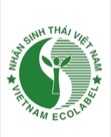 Điều 2. ...(1)... thường xuyên thực hiện và duy trì việc đáp ứng tiêu chí nhãn sinh thái Việt Nam của sản phẩm/dịch vụ …(2)... như đã đăng ký và được chứng nhận theo quy định tại Nghị định ... và các quy định hiện hành của pháp luật; định kỳ hằng năm lập báo cáo gửi Bộ Tài nguyên và Môi trường để được hướng dẫn, kiểm tra.Điều 3. Quyết định này có hiệu lực 03 năm kể từ ngày ký.Chánh Văn phòng Bộ, Thủ trưởng các đơn vị có liên quan và ...(1)... chịu trách nhiệm thi hành Quyết định này.Ghi chú: (1) Tên tổ chức/cá nhân đề nghị chứng nhận Nhãn sinh thái Việt Nam; (2) Tên sản phẩm, dịch vụ được chứng nhận Nhãn sinh thái Việt Nam.Biểu tượng Nhãn sinh thái Việt Nam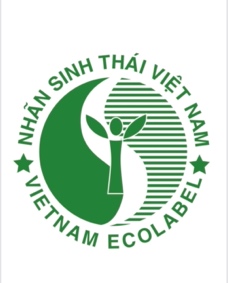 STTĐối tượngIChiến lược phát triển ngành, lĩnh vực quy mô quốc gia, cấp vùng1Chiến lược phát triển công nghiệp2Chiến lược phát triển giao thông vận tải3Chiến lược khoáng sản4Chiến lược thủy lợi5Chiến lược phát triển thủy sản6Chiến lược phát triển chăn nuôi7Chiến lược phát triển nông nghiệp, nông thôn8Chiến lược phát triển năng lượng9Chiến lược phát triển vật liệu xây dựngIIQuy hoạch1Quy hoạch ngành quốc gia1.1Quy hoạch mạng lưới đường bộ1.2Quy hoạch mạng lưới đường sắt1.3Quy hoạch tổng thể phát triển hệ thống cảng biển1.4Quy hoạch tổng thể phát triển hệ thống cảng hàng không, sân bay toàn quốc1.5Quy hoạch kết cấu hạ tầng đường thủy nội địa1.6Quy hoạch tổng thể về năng lượng1.7Quy hoạch phát triển điện lực1.8Quy hoạch hạ tầng dự trữ, cung ứng xăng dầu, khí đốt41.9Quy hoạch hệ thống đô thị và nông thôn1.10Quy hoạch tài nguyên nước1.11Quy hoạch thăm dò, khai thác, chế biến và sử dụng quặng phóng xạ1.12Quy hoạch thăm dò, khai thác, chế biến và sử dụng các loại khoáng sản1.13Quy hoạch thăm dò, khai thác, chế biến và sử dụng các loại khoáng sản làm vật liệu xây dựng2Quy hoạch có tính chất kỹ thuật, chuyên ngành2.1Quy hoạch tổng hợp lưu vực sông liên tỉnh, nguồn nước liên tỉnh2.2Quy hoạch bảo vệ, khai thác, sử dụng nguồn nước liên quốc gia2.3Quy hoạch thủy lợi2.4Quy hoạch đê điều2.5Quy hoạch phát triển điện hạt nhânTTLoại hình sản xuất, kinh doanh, dịch vụ có nguy cơ gây ô nhiễm môi trườngCông suấtCông suấtCông suấtTTLoại hình sản xuất, kinh doanh, dịch vụ có nguy cơ gây ô nhiễm môi trườngLớnTrung bìnhNhỏ(1)(2)(3)(4)(5)IMức I1Làm giàu, chế biến khoáng sản độc hại, khoáng sản kim loại; chế biến khoáng sản có sử dụng hóa chất độc hại; Sản xuất thủy tinh (trừ loại hình sử dụng nhiên liệu khí, dầu DO)Từ 200.000 tấn quặng làm nguyên liệu đầu vào/năm trở lênTừ 200.000 tấn sản phẩm/năm trở lênDưới 200.000 tấn quặng làm nguyên liệu đầu vào/nămDưới 5.000 đến dưới 200.000 tấn sản phẩm/nămKhôngDưới 5.000 tấn sản phẩm/năm2Sản xuất gang, thép, luyện kim (trừ cán, kéo, đúc từ phôi nguyên liệu)Từ 300.000 tấn sản phẩm/năm trở lênDưới 300.000 tấn sản phẩm/nămKhông3Sản xuất bột giấy, sản xuất giấy từ nguyên liệu tái chế hoặc từ sinh khốiTừ 50.000 tấn sản phẩm/năm trở lênTừ 5.000 đến dưới 50.000 tấn sản phẩm/nămDưới 5.000 tấn sản phẩm/năm 4Sản xuất hoá chất vô cơ cơ bản (trừ khí công nghiệp), phân bón hóa học (trừ phối trộn, sang chiết, đóng gói), hóa chất bảo vệ thực vật (trừ phối trộn, sang chiết)Từ 5.000 tấn sản phẩm/năm trở lênTừ 1.000 đến dưới 5.000 tấn sản phẩm/nămDưới 1.000 tấn sản phẩm/năm5Sản xuất vải, sợi, dệt may (có công đoạn nhuộm, giặt mài hoặc nấu sợi)Từ 50.000.000 m2/năm trở lênTừ 5.000.000 đến dưới 50.000.000 m2/năm Dưới 5.000.000 m2/ năm6Sản xuất da (có công đoạn thuộc da); thuộc daTừ 10.000 tấn sản phẩm/năm trở lênTừ 1.000 đến dưới 10.000 tấn sản phẩm/nămDưới 1.000 tấn sản phẩm/năm7Khai thác dầu thô, khí đốt tự nhiênTất cảKhôngKhông7Lọc, hóa dầuTừ 1.000.000 tấn sản phẩm/năm trở lênDưới 1.000.000 tấn sản phẩm/năm Không8Nhiệt điện thanTừ 600 MW trở lênDưới 600 MW Không8Sản xuất than cốcTừ 100.000 tấn sản phẩm/năm trở lênDưới 100.000 tấn sản phẩm/nămKhông8Khí hóa thanTừ 50.000 m3 khí/giờ trở lênDưới 50.000 m3 khí/giờKhôngIIMức II9Tái chế, xử lý chất thải rắn sinh hoạt, chất thải rắn công nghiệp thông thườngTừ 500 tấn/ngày trở lênDưới 500 tấn/ngàyKhông9Tái chế, xử lý chất thải nguy hại; phá dỡ tàu biển đã qua sử dụng; sử dụng phế liệu nhập khẩu làm nguyên liệu sản xuấtTất cảKhôngKhông10Mạ có công đoạn làm sạch bề mặt kim loại bằng hóa chấtTừ 10.000 tấn sản phẩm/năm trở lênTừ 1.000 đến dưới 10.000 tấn sản phẩm/nămDưới 1.000 tấn sản phẩm/năm11Sản xuất pin, ắc quyTừ 600 tấn sản phẩm hoặc 200.000 KWh/năm trở lênDưới 600 tấn sản phẩm hoặc 200.000 KWh/nămKhông12Sản xuất xi măng Từ 1.200.000 tấn/năm trở lênDưới 1.200.000 tấn/nămKhôngIIIMức III13Chế biến mủ cao suTừ 15.000 tấn/năm trở lênTừ 6.000 đến dưới 15.000 tấn/nămDưới 6.000 tấn/năm14Sản xuất tinh bột sắn, bột ngọtTừ 10.000 tấn sản phẩm/năm trở lênTừ 500 đến dưới 10.000 tấn sản phẩm/nămTừ 5 đến dưới 500 tấn sản phẩm/năm14Sản xuất bia, nước giải khát có gasTừ 30 triệu lít sản phẩm/năm trở lênTừ 01 triệu đến dưới 30 triệu lít sản phẩm/nămTừ 50.000 lít đến dưới 01 triệu lít sản phẩm/năm14Sản xuất cồn công nghiệpTừ 02 triệu lít sản phẩm/năm trở lênTừ 0,5 triệu đến dưới 02 triệu lít sản phẩm/nămDưới 0,5 triệu lít sản phẩm/năm15Sản xuất đường từ míaTừ 10.000 tấn sản phẩm/năm trở lên Từ 500 đến dưới 10.000 tấn sản phẩm/năm Từ 5 đến dưới 500 tấn sản phẩm/năm 16Chế biến thủy, hải sảnTừ 20.000 tấn sản phẩm/năm trở lênTừ 1.000 đến dưới 20.000 tấn sản phẩm/nămTừ 100 đến dưới 1.000 tấn sản phẩm/năm16Giết mổ gia súc, gia cầm quy mô công nghiệpTừ 1.000 gia súc/ngày hoặc từ 10.000 gia cầm/ngày trở lênTừ 100 đến dưới 1.000 gia súc/ngày hoặc từ 1.000 đến dưới 10.000 gia cầm/ngàyTừ 10 đến dưới 100 gia súc hoặc từ 100 đến dưới 1.000 gia cầm/ngày16Chăn nuôi gia súc, gia cầm quy mô công nghiệpTừ 1.000 đơn vị vật nuôi trở lên Từ 100 đến dưới 1.000 đơn vị vật nuôiTừ 10 đến dưới 100 đơn vị vật nuôi17Sản xuất linh kiện, thiết bị điện, điện tửTừ 01 triệu thiết bị, linh kiện/năm hoặc 1.000 tấn sản phẩm/năm trở lênDưới 01 triệu thiết bị, linh kiện/năm hoặc dưới 1.000 tấn sản phẩm/nămKhôngSTTDự án đầu tưQuy mô, công suất/mức độ nhạy cảm môi trường/thẩm quyền cấp phép khai thác tài nguyên thiên nhiên(1)(2)(3)IDự án đầu tư quy định tại điểm a khoản 3 Điều 28 Luật Bảo vệ môi trường1Dự án đầu tư có cấu phần xây dựng thuộc thẩm quyền quyết định, chấp thuận chủ trương đầu tư của Quốc hội, Thủ tướng Chính phủ (trừ dự án: kinh doanh vận chuyển hành khách bằng đường hàng không; kinh doanh đặt cược, casino; kinh doanh dịch vụ viễn thông có hạ tầng mạng; trồng rừng; xuất bản; báo chí); Dự án nhóm A có cấu phần xây dựng được phân loại theo tiêu chí quy định của pháp luật về đầu tư công, xây dựng và thuộc loại hình sản xuất, kinh doanh, dịch vụ có nguy cơ gây ô nhiễm môi trường.Tất cả2Dự án tái chế, xử lý chất thải nguy hại; Dự án phá dỡ tàu biển đã qua sử dụng; Dự án có sử dụng phế liệu nhập khẩu làm nguyên liệu sản xuất; Dự án xây dựng lò phản ứng hạt nhân, điện hạt nhân.Tất cả3Dự án thuộc loại hình sản xuất, kinh doanh, dịch vụ có nguy cơ gây ô nhiễm môi trường với công suất lớn quy định tại Cột 3 Phụ lục II ban hành kèm theo Nghị định này.Tất cảIIDự án đầu tư quy định tại điểm b khoản 3 Điều 28 Luật Bảo vệ môi trường4Dự án thuộc loại hình sản xuất, kinh doanh, dịch vụ có nguy cơ gây ô nhiễm môi trường với công suất trung bình quy định tại Cột 4 Phụ lục II ban hành kèm theo Nghị định này.Có yếu tố nhạy cảm về môi trường quy định tại khoản 4 Điều 25 Nghị định này5Dự án nhóm A có cấu phần xây dựng được phân loại theo tiêu chí quy định của pháp luật về đầu tư công, xây dựng và không thuộc loại hình sản xuất, kinh doanh, dịch vụ có nguy cơ gây ô nhiễm môi trường.Có yếu tố nhạy cảm về môi trường quy định tại khoản 4 Điều 25 Nghị định nàyIII.Dự án đầu tư quy định tại điểm c và điểm đ khoản 3 Điều 28 Luật Bảo vệ môi trường6Dự án sử dụng đất, đất có mặt nước quy mô lớn (trừ các dự án phát triển rừng, lâm sinh, nuôi trồng thủy sản theo phương pháp tự nhiên, quảng canh theo quy định của pháp luật về lâm nghiệp, thủy sản).Từ 100 ha trở lên7Dự án có sử dụng đất, đất có mặt nước của khu bảo tồn thiên nhiên, di sản thiên nhiên, khu dự trữ sinh quyển, vùng đất ngập nước quan trọng, rừng tự nhiên, rừng phòng hộ (trừ các dự án đầu tư xây dựng công trình phục vụ quản lý, bảo vệ rừng, bảo tồn thiên nhiên và đa dạng sinh học, phòng cháy chữa cháy rừng, lâm sinh được cấp có thẩm quyền phê duyệt);Từ 01 ha đối với khu bảo tồn thiên nhiên,  từ 01 ha vùng lõi của khu dự trữ sinh quyển hoặc từ 20 ha trở lên đối với vùng đệm của di sản thiên nhiên thế giới, khu dự trữ sinh quyển, vùng đất ngập nước quan trọng; từ 20 ha đối với rừng tự nhiên hoặc từ 50 ha rừng phòng hộ trở lên;7Dự án có yêu cầu chuyển đổi mục đích sử dụng đất, đất có mặt nước của khu bảo tồn thiên nhiên, di sản thiên nhiên, khu dự trữ sinh quyển, vùng đất ngập nước quan trọng, rừng tự nhiên, rừng phòng hộ (trừ các dự án đầu tư xây dựng công trình phục vụ quản lý, bảo vệ rừng, bảo tồn thiên nhiên và đa dạng sinh học, phòng cháy chữa cháy rừng, lâm sinh được cấp có thẩm quyền phê duyệt);Tất cả đối với khu bảo tồn thiên nhiên, vùng lõi của khu dự trữ sinh quyển; từ 5 ha trở lên đối với vùng đệm của di sản thiên nhiên thế giới, khu dự trữ sinh quyển, vùng đất ngập nước quan trọng; từ 03 ha đối với rừng tự nhiên hoặc từ 20 ha rừng phòng hộ trở lên;7Dự án có yêu cầu chuyển đổi mục đích sử dụng đất trồng lúa.Có diện tích chuyển đổi thuộc thẩm quyền chấp thuận của Thủ tướng Chính phủ theo quy định của pháp luật về đất đai.8Dự án có sử dụng đất, đất có mặt nước của di tích lịch sử - văn hóa, danh lam thắng cảnh đã được xếp hạng theo quy định của pháp luật về di sản văn hóa (trừ các dự án bảo quản, tu bổ, phục hồi, tôn tạo, xây dựng công trình nhằm phục vụ việc quản lý, vệ sinh môi trường, bảo vệ di tích lịch sử - văn hóa, danh lam thắng cảnh và các dự án bảo trì, duy tu bảo đảm an toàn giao thông).Từ 02 ha đất trở lên của khu di tích lịch sử - văn hóa cấp quốc gia, quốc gia đặc biệt; từ 10 ha của khu di sản thế giới hoặc khu danh lam thắng cảnh đã được xếp hạng cấp quốc gia, quốc gia đặc biệt.9Dự án có sử dụng khu vực biển;Dự án có hoạt động nhận chìm ở biển;Dự án có hoạt động lấn biển.Thuộc thẩm quyền giao khu vực biển của Thủ tướng Chính phủ và Bộ Tài nguyên và Môi trường;Thuộc thẩm quyền cấp giấy phép nhận chìm của Bộ Tài nguyên và Môi trường;Thuộc thẩm quyền giao khu vực biển để lấn biển của Bộ Tài nguyên và Môi trường.IV.Dự án quy định tại điểm d và điểm e khoản 3 Điều 28 Luật Bảo vệ môi trường10Dự án khai thác khoáng sản; dự án khai thác, sử dụng tài nguyên nước;Dự án có phát sinh nước thải.Thuộc thẩm quyền cấp giấy phép về khai thác khoáng sản, khai thác, sử dụng tài nguyên nước của Bộ Tài nguyên và Môi trường (trừ dự án thủy điện có công suất dưới 20MW);Từ 3.000 m3/ngày đêm trở lên (từ 30.000 m3/ngày đêm trở lên đối với hoạt động nuôi trồng thủy sản).11Dự án có yêu cầu di dân, tái định cư.Từ 10.000 người ở miền núi hoặc từ 20.000 người ở các vùng khác trở lên.V.Dự án đầu tư mở rộng12Dự án đầu tư mở rộng (mở rộng quy mô, nâng cao công suất) theo quy định của pháp luật về đầu tư của cơ sở, khu sản xuất, kinh doanh, dịch vụ tập trung, cụm công nghiệp đang hoạt động Có tổng quy mô, công suất (tính tổng cả phần cơ sở, khu sản xuất kinh doanh, dịch vụ tập trung, cụm công nghiệp đang hoạt động và phần mở rộng, nâng cao công suất) tới mức tương đương với dự án tại Phụ lục này.STTDự án đầu tưQuy mô, công suất/mức độ nhạy cảm môi trường/ thẩm quyền cấp phép khai thác tài nguyên thiên nhiên(1)(2)(3)IDự án đầu tư quy định tại điểm a và điểm b khoản 4 Điều 28 Luật Bảo vệ môi trường1Dự án thuộc loại hình sản xuất, kinh doanh, dịch vụ có nguy cơ gây ô nhiễm môi trường với công suất trung bình quy định tại Cột 4 Phụ lục II ban hành kèm theo Nghị định này.Tất cả2Dự án nhóm A và nhóm B có cấu phần xây dựng được phân loại theo tiêu chí quy định của pháp luật về đầu tư công, xây dựng và không thuộc loại hình sản xuất, kinh doanh, dịch vụ có nguy cơ gây ô nhiễm môi trường.Tất cả3Dự án thuộc loại hình sản xuất, kinh doanh, dịch vụ có nguy cơ gây ô nhiễm môi trường với công suất nhỏ quy định tại Cột 5 Phụ lục II ban hành kèm theo Nghị định này.Có yếu tố nhạy cảm về môi trường quy định tại khoản 4 Điều 25 Nghị định này4Dự án nhóm C có cấu phần xây dựng được phân loại theo tiêu chí quy định của pháp luật về đầu tư công, xây dựng và không thuộc loại hình sản xuất, kinh doanh, dịch vụ có nguy cơ gây ô nhiễm môi trường.Có yếu tố nhạy cảm về môi trường quy định tại khoản 4 Điều 25 Nghị định nàyIIDự án đầu tư quy định tại điểm c và điểm đ khoản 4 Điều 28 Luật Bảo vệ môi trường5Dự án sử dụng đất, đất có mặt nước quy mô trung bình (trừ các dự án phát triển rừng, lâm sinh, nuôi trồng thủy sản theo phương pháp tự nhiên, quảng canh theo quy định của pháp luật về lâm nghiệp, thủy sản);Dự án đầu tư xây dựng và kinh doanh kết cấu hạ tầng cụm công nghiệp.Từ 50 ha đến dưới 100 ha;Tất cả.6Dự án có sử dụng đất, đất có mặt nước của khu bảo tồn thiên nhiên, di sản thiên nhiên, khu dự trữ sinh quyển, vùng đất ngập nước quan trọng, rừng tự nhiên, rừng phòng hộ (trừ các dự án đầu tư xây dựng công trình phục vụ quản lý, bảo vệ rừng, bảo tồn thiên nhiên và đa dạng sinh học, phòng cháy chữa cháy rừng, lâm sinh được cấp có thẩm quyền phê duyệt);Dưới 01 ha đối với khu bảo tồn thiên nhiên, dưới 01 ha vùng lõi của khu dự trữ sinh quyển hoặc dưới  20 ha đối với vùng đệm của di sản thiên nhiên thế giới, khu dự trữ sinh quyển, vùng đất ngập nước quan trọng; dưới 20 ha đối với rừng tự nhiên hoặc dưới 50 ha rừng phòng hộ;6Dự án có yêu cầu chuyển đổi mục đích sử dụng đất, đất có mặt nước của khu bảo tồn thiên nhiên, di sản thiên nhiên, khu dự trữ sinh quyển, vùng đất ngập nước quan trọng, rừng tự nhiên, rừng phòng hộ (trừ các dự án đầu tư xây dựng công trình phục vụ quản lý, bảo vệ rừng, bảo tồn thiên nhiên và đa dạng sinh học, phòng cháy chữa cháy rừng, lâm sinh được cấp có thẩm quyền phê duyệt);Dưới 05 ha đối với vùng đệm của di sản thiên nhiên thế giới, khu dự trữ sinh quyển, vùng đất ngập nước quan trọng; dưới 03 ha đối với rừng tự nhiên hoặc dưới 20 ha rừng phòng hộ;6Dự án có yêu cầu chuyển đổi mục đích sử dụng đất trồng lúaCó diện tích chuyển đổi thuộc thẩm quyền chấp thuận của Hội đồng nhân dân cấp tỉnh theo quy định của pháp luật về đất đai7Dự án có sử dụng đất, đất có mặt nước của di tích lịch sử - văn hóa, danh lam thắng cảnh đã được xếp hạng theo quy định của pháp luật về di sản văn hóa (trừ các dự án bảo quản, tu bổ, phục hồi, tôn tạo, xây dựng công trình nhằm phục vụ việc quản lý, vệ sinh môi trường, bảo vệ di tích lịch sử - văn hóa, danh lam thắng cảnh và các dự án bảo trì, duy tu bảo đảm an toàn giao thông).Dưới 02 ha của khu di tích lịch sử - văn hóa cấp quốc gia, quốc gia đặc biệt; dưới 10 ha của khu di sản thế giới hoặc khu danh lam thắng cảnh đã được xếp hạng cấp quốc gia, quốc gia đặc biệt.Dự án có sử dụng khu vực biển;Thuộc thẩm quyền giao khu vực biển của Ủy ban nhân dân cấp tỉnh;8Dự án có hoạt động nhận chìm ở biển;Thuộc thẩm quyền cấp giấy phép nhận chìm của Ủy ban nhân dân cấp tỉnh;Dự án có hoạt động lấn biển.Thuộc thẩm quyền giao khu vực biển để lấn biển của Ủy ban nhân dân cấp tỉnh.IIIDự án đầu tư quy định tại điểm d và điểm e khoản 4 Điều 28 Luật Bảo vệ môi trường9Dự án khai thác khoáng sản; dự án khai thác, sử dụng tài nguyên nước; Thuộc thẩm quyền cấp giấy phép về khai thác khoáng sản, khai thác, sử dụng tài nguyên nước của Ủy ban nhân dân cấp tỉnh;9Dự án có phát sinh nước thải. Từ 500 đến dưới 3.000 m3/ngày đêm (từ 10.000 đến dưới 30.000 m3/ngày đêm đối với hoạt động nuôi trồng thủy sản).10Dự án có yêu cầu di dân, tái định cưTừ 1.000 người đến dưới 10.000 người ở miền núi; từ 2.000 người đến dưới 20.000 người đối với vùng khác.IVDự án đầu tư mở rộng11Dự án đầu tư mở rộng (mở rộng quy mô, nâng cao công suất) theo quy định của pháp luật về đầu tư của cơ sở sản xuất kinh doanh, dịch vụ, cụm công nghiệp đang hoạt động.Có tổng quy mô, công suất (tính tổng cả phần cơ sở sản xuất kinh doanh, dịch vụ, cụm công nghiệp đang hoạt động và phần mở rộng, nâng cao công suất) tới mức tương đương với dự án tại Phụ lục này.STTDự án đầu tưTính chất môi trường hoặc tổng khối lượng chất thải rắn phát sinh của dự ánIDự án đầu tư quy định tại điểm a khoản 5 Điều 28 Luật Bảo vệ môi trường1Dự án thuộc loại hình sản xuất, kinh doanh, dịch vụ có nguy cơ gây ô nhiễm môi trường với công suất nhỏ quy định tại Cột 5 Phụ lục II ban hành kèm theo Nghị định này.Không có yếu tố nhạy cảm về môi trường.IIDự án đầu tư quy định tại điểm b khoản 5 Điều 28 Luật Bảo vệ môi trường2Dự án nhóm C được phân loại theo tiêu chí quy định của pháp luật về đầu tư công và không thuộc loại hình sản xuất, kinh doanh, dịch vụ có nguy cơ gây ô nhiễm môi trường, có phát sinh nước thải, bụi, khí thải phải được xử lý hoặc có phát sinh chất thải nguy hại phải được quản lý theo quy định về quản lý chất thải được quy định như sau:2- Nước thải, bụi, khí thải phát sinh phải được xử lý đạt quy chuẩn kỹ thuật môi trường trước khi thải ra ngoài môi trường hoặc được xử lý bằng các công trình thiết bị xử lý nước thải tại chỗ theo quy định của pháp luật và quy định, quy chuẩn kỹ thuật môi trường địa phương; trường hợp dự án nằm trong khu sản xuất, kinh doanh, dịch vụ tập trung hoặc nằm trong cụm công nghiệp đã có hệ thống xử lý nước thải tập trung đạt quy chuẩn kỹ thuật môi trường về nước thải thì phải xử lý theo yêu cầu của chủ đầu tư xây dựng và kinh doanh hạ tầng các khu sản xuất, kinh doanh, dịch vụ tập trung, cụm công nghiệp đó.Nước thải, bụi, khí thải (nếu có) nếu không xử lý thì vượt quy chuẩn kỹ thuật môi trường quy định hoặc vượt tiêu chuẩn quy định của chủ đầu tư xây dựng và kinh doanh hạ tầng các khu sản xuất, kinh doanh, dịch vụ tập trung, cụm công nghiệp.2- Có phát sinh chất thải nguy hại trong quá trình vận hành.Tổng khối lượng từ 1.200 kg/năm trở lên hoặc từ 100 kg/tháng trở lên.(1)____________CỘNG HÒA XÃ HỘI CHỦ NGHĨA VIỆT NAMĐộc lập - Tự do - Hạnh phúc____________________________________Số: …V/v lấy ý kiến tham vấn trong quá trình thực hiện đánh giá tác động môi trường của Dự ánĐịa danh, ngày … tháng … năm ……Nơi nhận:- Như trên;- …;- Lưu: …ĐẠI DIỆN HỢP PHÁP CỦA …(1)…
(Ký, ghi rõ họ tên; chức vụ và đóng dấu)(1)_________Số: …V/v ý kiến tham vấn về quá trình thực hiện đánh giá tác động môi trường của Dự ánCỘNG HÒA XÃ HỘI CHỦ NGHĨA VIỆT NAMĐộc lập - Tự do - Hạnh phúc______________________________________Địa danh, ngày … tháng … năm ……Nơi nhận:- Như trên;- …;- Lưu: …QUYỀN HẠN, CHỨC VỤ CỦA NGƯỜI KÝ(Chữ ký của người có thẩm quyền, dấu/chữ ký số của cơ quan, tổ chức)Họ và tênCơ quan cấp trên của chủ dự án đầu tư(1)BÁO CÁO ĐỀ XUẤTCẤP GIẤY PHÉP MÔI TRƯỜNGcủa dự án đầu tư (2)Địa danh (**), tháng … năm …TTTên công trình, hệ thống thiết bị xử lý chất thải nguy hạiCông suất xử lý (kg/năm)Phương án xử lýGhi chú1Tên công trình 1….….2Tên công trình 2……….3………….………TTTên chất thảiTrạng thái 
tồn tại (rắn/lỏng/bùn)Số lượng (kg/năm)Mã chất thải nguy hạiPhương án xử lýMức độ xử lý (Tên của tiêu chuẩn, quy chuẩn kỹ thuật cần đạt được)Tổng số lượngLần đo đạc, lấy mẫu phân tích; hiệu suất xử lýLưu lượng thải (Đơn vị tính)Thông số ô nhiễm chính tại công đoạn ………. (Đơn vị tính)Thông số ô nhiễm chính tại công đoạn ………. (Đơn vị tính)Thông số ô nhiễm chính tại công đoạn ………. (Đơn vị tính)Thông số ô nhiễm chính tại công đoạn ………. (Đơn vị tính)Thông số ô nhiễm chính tại công đoạn ………. (Đơn vị tính)Thông số ô nhiễm chính tại công đoạn ………. (Đơn vị tính)Lần đo đạc, lấy mẫu phân tích; hiệu suất xử lýLưu lượng thải (Đơn vị tính)Thông số AThông số AThông số BThông số Bv.v...v.v...Lần đo đạc, lấy mẫu phân tích; hiệu suất xử lýLưu lượng thải (Đơn vị tính)Trước xử lýSau  xử lýTrước xử lýSau  xử lýTrước xử lýSau  xử lýLần 1Lần 2Lần n, …..Hiệu suất xử lý của từng công đoạn xử lý nước thải (%)Lần đo đạc, lấy mẫu phân tích; quy chuẩn kỹ thuật về chất thải được áp dụngLưu lượng thải (Đơn vị tính)Thông số môi trường của dự ánThông số môi trường của dự ánThông số môi trường của dự ánThông số môi trường của dự ánThông số môi trường của dự ánThông số môi trường của dự ánLần đo đạc, lấy mẫu phân tích; quy chuẩn kỹ thuật về chất thải được áp dụngLưu lượng thải (Đơn vị tính)Thông số A (Đơn vị tính)Thông số A (Đơn vị tính)Thông số B (Đơn vị tính)Thông số B (Đơn vị tính)v.v...v.v...Lần đo đạc, lấy mẫu phân tích; quy chuẩn kỹ thuật về chất thải được áp dụngLưu lượng thải (Đơn vị tính)Trước xử lýSau   xử lýTrước xử lýSau  xử  lýTrước xử lýSau  xử lýLần 1Lần 2Lần n,...Theo QCVN (tương ứng với từng loại hình sản xuất).Giá trị trung bình theo ngày (24 giờ) của các kết quả đo được so sánh với giá trị tối đa cho phép của quy chuẩn kỹ thuật về chất thảiLưu lượng thải (Đơn vị tính)Thông số quan trắc tự động, liên tụcThông số quan trắc tự động, liên tụcThông số quan trắc tự động, liên tụcThông số quan trắc tự động, liên tụcThông số quan trắc tự động, liên tụcThông số quan trắc tự động, liên tụcGiá trị trung bình theo ngày (24 giờ) của các kết quả đo được so sánh với giá trị tối đa cho phép của quy chuẩn kỹ thuật về chất thảiLưu lượng thải (Đơn vị tính)Thông số A (Đơn vị tính)Thông số A (Đơn vị tính)Thông số B (Đơn vị tính)Thông số B (Đơn vị tính)v.v...v.v...Giá trị trung bình theo ngày (24 giờ) của các kết quả đo được so sánh với giá trị tối đa cho phép của quy chuẩn kỹ thuật về chất thảiLưu lượng thải (Đơn vị tính)Trước xử lýSau  xử lýTrước xử lýSau  xử lýTrước xử lýSau  xử lýNgày thứ 1Ngày thứ 2Ngày thứ n (kết quả đánh giá theo ngày lấy mẫu để phân tích trong phòng thí nghiệm)Theo QCVN (tương ứng với từng loại hình sản xuất).Cơ quan cấp trên của chủ dự án đầu tư(1)BÁO CÁO ĐỀ XUẤTCẤP, CẤP LẠI GIẤY PHÉP MÔI TRƯỜNGcủa dự án đầu tư (2)Địa danh (**), tháng … năm …TTTên công trìnhKhối lượng/ đơn vịĐơn giáThành tiềnThời gian thực hiệnThời gian hoàn thànhGhi chúIKhu vực khai thác1Cải tạo bờ mỏ, đáy mỏ, bờ moong, đáy mong khu A2Trồng cây khu A…....TTTên công trìnhKhối lượng/ đơn vịĐơn giáThành tiềnThời gian thực hiệnThời gian hoàn thànhGhi chúIKhu vực ô chôn lấp chất thải1Hệ thống xử lý nước thải2Hệ thống xử lý khí thải3Hệ thống quan trắc, giám sát môi trường…....Cơ quan cấp trên của chủ cơ sở(1)BÁO CÁO ĐỀ XUẤTCẤP, CẤP LẠI GIẤY PHÉP MÔI TRƯỜNGcủa cơ sở (2)Địa danh (**), tháng … năm …TTTên công trình, hệ thống thiết bị xử lý chất thải nguy hạiCông suất xử lý (kg/năm)Phương án xử lýGhi chú1Tên công trình 1….….2Tên công trình 2……….3………….………TTTên chất thảiTrạng thái 
tồn tại (rắn/lỏng/bùn)Số lượng (kg/năm)Mã chất thải nguy hạiPhương án xử lýMức độ xử lý (Tên của tiêu chuẩn, quy chuẩn kỹ thuật cần đạt được)Tổng số lượngCơ quan cấp trên của chủ dự án đầu tư(1)BÁO CÁO ĐỀ XUẤTCẤP, CẤP LẠI GIẤY PHÉP MÔI TRƯỜNGcủa dự án đầu tư (2)Địa danh (**), tháng … năm …Cơ quan cấp trên của chủ cơ sở(1)BÁO CÁO ĐỀ XUẤTCẤP, CẤP LẠI GIẤY PHÉP MÔI TRƯỜNGcủa cơ sở (2)Địa danh (**), tháng … năm …(1)__________Số: ……….V/v đề nghị cấp/cấp điều chỉnh/cấp lại giấy phép môi trường của dự án, cơ sở (2)CỘNG HÒA XÃ HỘI CHỦ NGHĨA VIỆT NAMĐộc lập - Tự do - Hạnh phúc__________________________________________Địa danh, ngày … tháng … năm …… Nơi nhận:- Như trên;- …;- Lưu: …ĐẠI DIỆN HỢP PHÁP CỦA …(1)…
(Ký, ghi rõ họ tên; chức vụ và đóng dấu)(1)_____________Số: ……….V/v đề nghị cấp đổi giấy phép môi trường của dự án, cơ sở (2)CỘNG HÒA XÃ HỘI CHỦ NGHĨA VIỆT NAMĐộc lập - Tự do - Hạnh phúc________________________________________Địa danh, ngày … tháng … năm ……Nơi nhận:- Như trên;- …;- Lưu: …ĐẠI DIỆN HỢP PHÁP CỦA …(1)…
(Ký, ghi rõ họ tên; chức vụ và đóng dấu)(1)__________Số: …CỘNG HÒA XÃ HỘI CHỦ NGHĨA VIỆT NAMĐộc lập - Tự do - Hạnh phúc____________________________________Địa danh, ngày … tháng … năm …Lần đo đạc, lấy mẫu phân tích; hiệu suất xử lýLưu lượng thải (Đơn vị tính)Thông số ô nhiễmThông số ô nhiễmThông số ô nhiễmThông số ô nhiễmThông số ô nhiễmThông số ô nhiễmLần đo đạc, lấy mẫu phân tích; hiệu suất xử lýLưu lượng thải (Đơn vị tính)Thông số AThông số AThông số BThông số Bv.v...v.v...Lần đo đạc, lấy mẫu phân tích; hiệu suất xử lýLưu lượng thải (Đơn vị tính)Trước xử lý (nếu có)Sau xử lýTrước xử lý (nếu có)Sau xử lýTrước xử lý (nếu có)Sau xử lýLần 1Lần 2Lần n, …..Theo QCVN (tương ứng với từng loại hình sản xuất).Nơi nhận:- Như trên;- …;- Lưu: ...ĐẠI DIỆN HỢP PHÁP CỦA …(1)…
(Ký, ghi rõ họ tên; chức vụ và đóng dấu)TTTên chất ô nhiễm hữu cơ khó phân hủyPhụ lục của Công ước StockholmLĩnh vực sử dụngHoạt độngNội dung đăng ký miễn trừ của Công ước Stockholm1Hexabromodiphenyl ether và Heptabromodiphenyl ether (HBDE)ACông nghiệpSản xuấtKhông.1Hexabromodiphenyl ether và Heptabromodiphenyl ether (HBDE)ACông nghiệpSử dụngCho phép tái chế, sử dụng và tiêu hủy theo quy định của Công ước Stockholm.2Tetrabromodiphenyl ether và Pentabromodiphenyl ether (POP-BDE)ACông nghiệpSản xuấtKhông.2Tetrabromodiphenyl ether và Pentabromodiphenyl ether (POP-BDE)ACông nghiệpSử dụngCho phép tái chế, sử dụng và tiêu hủy theo quy định của Công ước Stockholm. 3Các axit Perfluorooctane sulfonic, muối của chúng (PFOS) và perfluorooctane sulfonyl fluoride (PFOSF)BCông nghiệp, nông nghiệpSản xuất- Không được đăng ký miễn trừ riêng biệt.- Là hợp chất trung gian trong trường hợp đăng ký miễn trừ theo mục đích.3Các axit Perfluorooctane sulfonic, muối của chúng (PFOS) và perfluorooctane sulfonyl fluoride (PFOSF)BCông nghiệp, nông nghiệpSử dụng- Được đăng ký miễn trừ riêng biệt đối với các lĩnh vực:+ Mạ kim loại (mạ kim loại cứng) chỉ trong hệ thống khép kín;+ Bọt chữa cháy (cho đám cháy loại B) trong các hệ thống đã lắp đặt, bao gồm cả hệ thống cố định và di động.- Được đăng ký miễn trừ theo mục đích đối với lĩnh vực: Bả côn trùng bằng sulfluramid (số CAS 4151-50-2) như hoạt chất nhằm kiểm soát kiến xén lá từ Atta spp. và Acromyrmex spp., chỉ sử dụng trong lĩnh vực nông nghiệp.4Hexabromocyclododecane (HBCDD)ACông nghiệpSản xuấtĐược sản xuất đối với lĩnh vực: Vật liệu cách nhiệt (expanded polystyrene - EPS và extruded polystyrene - XPS) trong xây dựng/tòa nhà.4Hexabromocyclododecane (HBCDD)ACông nghiệpSử dụngVật liệu cách nhiệt EPS và XPS được sử dụng trong xây dựng/tòa nhà.5Polychlorinated naphthalene (PCN)A, CNông nghiệp, phát sinh không chủ địnhSản xuấtLà hợp chất trung gian, bao gồm octafluoronaphthalene.5Polychlorinated naphthalene (PCN)A, CNông nghiệp, phát sinh không chủ địnhSử dụngSử dụng trong các sản phẩm chứa PCN trong lĩnh vực nông nghiệp, bao gồm octafluoronaphthalene.6Decabromodiphenyl ether (DBDE)ACông nghiệpSản xuấtCho phép sản xuất theo quy định của Công ước Stockholm.6Decabromodiphenyl ether (DBDE)ACông nghiệpSử dụngĐược sử dụng trong các lĩnh vực:- Các bộ phận của phương tiện giao thông (sử dụng làm vật liệu cách nhiệt, hệ thống dây điện, vải bọc...);- Máy bay và các phụ tùng thay thế kèm theo (đối với máy bay đang sử dụng trước tháng 12/2018 và nhận trước tháng 12/2022);- Các sản phẩm dệt may có chứa chất chống cháy, trừ quần áo và đồ chơi;- Phụ gia trong các sản phẩm nhựa gia dụng, thiết bị điện và thiết bị gia dụng (thiết bị sưởi ấm, bàn là, quạt) chứa hoặc tiếp xúc trực tiếp với các bộ phận điện hoặc yêu cầu tuân thủ theo tiêu chuẩn chống cháy với nồng độ thấp hơn 10% trọng lượng của thiết bị;- Bọt polyurethane cách nhiệt trong lĩnh vực xây dựng.7Các paraffin mạch ngắn chứa clo (SCCP)ACông nghiệpSản xuấtCho phép sản xuất theo quy định của Công ước Stockholm.7Các paraffin mạch ngắn chứa clo (SCCP)ACông nghiệpSử dụngĐược sử dụng trong các lĩnh vực:- Phụ gia trong sản xuất cao su;- Chất làm chậm cháy trong cao su, mực, keo dính và chất phủ bề mặt;- Sơn chống cháy và chống thấm;- Chế phẩm chứa dầu trong sản xuất da;- Sản xuất các loại ống cho bóng đèn trang trí ngoài trời; - Phụ gia trong dầu bôi trơn hoặc chất làm lạnh trong cắt kim loại hoặc tạo hình kim loại;- Chất làm dẻo thứ cấp trong polyvinyl chloride, ngoại trừ trong đồ chơi và sản phẩm dành cho trẻ em.8Perfluorooctanoic acid (PFOA), muối của chúng và các hợp chất liên quan đến PFOAACông nghiệpSản xuất- Không được sản xuất trong bọt chữa cháy.- Các lĩnh vực sản xuất khác được thực hiện theo quy định của Công ước Stockholm.8Perfluorooctanoic acid (PFOA), muối của chúng và các hợp chất liên quan đến PFOAACông nghiệpSử dụngĐược sử dụng trong các lĩnh vực:- Lớp phủ chụp ảnh được áp dụng trong tráng phim;- Lớp phủ hình ảnh áp dụng cho phim;- Dệt may (làm chất chống thấm dầu và nước);- Thiết bị y tế dùng cho cấy ghép;- Bọt chữa cháy (đám cháy loại B);- Sản xuất polytetrafluoroetylen (PTFE) và polyvinylidene fluoride (PVDF): Dùng trong màng lọc khí hiệu suất cao, chống ăn mòn, màng lọc nước và màng lọc khí kháng khuẩn cho lĩnh vực y tế; thiết bị trao đổi khí thải công nghiệp; chất bịt kín công nghiệp có khả năng ngăn chặn rò rỉ các hợp chất hữu cơ dễ bay hơi và bụi PM2.5;- Sản xuất polyfluoroetylen propylene (FEP) dùng trong lĩnh vực dây và cáp điện cao thế để truyền tải điện;- Sản xuất fluoroelastomers để sản xuất vòng chữ O, đai và phụ kiện nhựa cho nội thất ô tô;- Sản xuất dược phẩm.… (1) …__________Số: …V/v đăng ký miễn trừ chất POPCỘNG HÒA XÃ HỘI CHỦ NGHĨA VIỆT NAMĐộc lập - Tự do - Hạnh phúc____________________________________Địa danh, ngày … tháng … năm …Tên chất POPThời gian đăng ký miễn trừ (theo yêu cầu của Công ước Stockholm)Sản xuất:Ước tính khối lượng chất POP được sản xuất, sử dụng hằng nămSử dụng:Các lý do đăng ký miễn trừGhi chúĐăng ký miễn trừ:(Có thể chọn nhiều nội dung) Mạ kim loại (mạ kim loại cứng) trong hệ thống khép kín; Bọt chữa cháy (cho đám cháy loại B) trong các hệ thống đã lắp đặt, bao gồm cả hệ thống cố định và di động.Nêu số CAS, tên thương mại:(Có thể chọn một hoặc nhiều nội dung) Either perfluorooctane sulfonic acid (CAS No: 1763-23-1);  Potassium perfluorooctane sulfonate (CAS No: 2795-39-3); Lithium perfluorooctane sulfonate (CAS No: 29457-72-5); Ammonium perfluorooctane sulfonate (CAS No: 29081-56-9); Diethanolammonium perfluorooctane sulfonate (CAS No: 70225-14-8);  Tetraethylammonium perfluorooctane sulfonate (CAS No: 56773-42-3); Didecyldimethylammonium perfluorooctane sulfonate (CAS No: 251099-16-8); Perfluorooctane sulfonyl fluoride (CAS No: 307-35-7).Thời gian đăng ký miễn trừ (theo yêu cầu của Công ước Stockholm)Các lý do đăng ký miễn trừGhi chúĐăng ký việc sản xuấtCó tiếp tục sản xuất không?: Có    Không  ; Thời gian dự kiến từ ngày..... tháng.... năm......Đăng ký việc sử dụng (theo yêu cầu của Công ước Stockholm)Có tiếp tục sử dụng không?: Có   Không ; Thời gian dự kiến từ ngày..... tháng.... năm......Cho mục đích sau:Mục đích được phép sản xuất, sử dụng: Bả côn trùng bằng sulfluramid (số CAS 4151-50-2) như hoạt chất nhằm kiểm soát kiến xén lá từ Atta spp. và Acromyrmex spp. Nêu tên thương mạiCác lý do đăng ký miễn trừGhi chúNơi nhận:- …(3)…- Lưu ……(1)…
(Ký, ghi rõ họ tên; chức vụ và đóng dấu (nếu có))(TÊN TỔ CHỨC, CÁ NHÂN ĐĂNG KÝ)BÁO CÁO ĐĂNG KÝ MIỄN TRỪ CHẤT POPTháng … năm …TỔ CHỨC, CÁ NHÂN ĐĂNG KÝ
(Ký, ghi rõ họ tên; chức vụ và đóng dấu (nếu có))BỘ TÀI NGUYÊN VÀ MÔI TRƯỜNG___________Số: …V/v thông báo chấp thuận đăng ký miễn trừ chất POPCỘNG HÒA XÃ HỘI CHỦ NGHĨA VIỆT NAMĐộc lập - Tự do - Hạnh phúc_____________________________________Địa danh, ngày … tháng … năm …Tên chất POPThời gian đăng ký miễn trừ (theo yêu cầu của Công ước Stockholm)Ước tính khối lượng chất POP được đăng ký miễn trừ hằng nămCác lý do đăng ký miễn trừGhi chúĐăng ký nhu cầu sử dụng trong các lĩnh vực sau:(Đánh giá một hoặc nhiều nội dung căn cứ hồ sơ đăng ký)Nêu số CAS, tên thương mại:(Đánh giá một hoặc nhiều nội dung căn cứ hồ sơ đăng ký)Thời gian đăng ký miễn trừ (theo yêu cầu của Công ước Stockholm)Các lý do đăng ký miễn trừGhi chúĐăng ký việc sản xuất (theo yêu cầu của Công ước Stockholm)Có tiếp tục sản xuất không?: Có    Không  ; Thời gian dự kiến từ ngày ..... tháng.... năm......Có tiếp tục sản xuất không?: Có    Không  ; Thời gian dự kiến từ ngày ..... tháng.... năm......Đăng ký việc sử dụng (theo yêu cầu của Công ước Stockholm)Có tiếp tục sử dụng không?: Có   Không ; Thời gian dự kiến từ ngày ..... tháng.... năm......Có tiếp tục sử dụng không?: Có   Không ; Thời gian dự kiến từ ngày ..... tháng.... năm......Cho mục đích sau:(Đánh giá mục đích được phép sản xuất, sử dụng)(Đánh giá mục đích được phép sản xuất, sử dụng)Nêu số CAS, tên thương mại:(Đánh giá căn cứ hồ sơ đăng ký)(Đánh giá căn cứ hồ sơ đăng ký)Các lý do đăng ký miễn trừGhi chú Nơi nhận:- …(1)…;- …(2)…- Lưu: … Nơi nhận:- …(1)…;- …(2)…- Lưu: …QUYỀN HẠN, CHỨC VỤ CỦA NGƯỜI KÝ(Chữ ký của người có thẩm quyền, dấu/chữ ký số của cơ quan, tổ chức)Họ và tên(1)____________ Số: …..CỘNG HÒA XÃ HỘI CHỦ NGHĨA VIỆT NAMĐộc lập - Tự do - Hạnh phúc_________________________________________Địa danh, ngày … tháng … năm ……TTLoại phế liệu nhập khẩuLoại phế liệu nhập khẩuKhối lượng dự kiến của lô hàng phế liệu nhập khẩu (tấn)TTTên phế liệuMã HS12.... Nơi nhận:- Như trên;- ….…(1)… (Ký, ghi rõ họ tên; chức vụ và đóng dấu (nếu có))TTPhân nhóm             sản phẩm, bao bìDanh mục                        sản phẩm, bao bì Tỷ lệ tái chế bắt buộc cho 3 năm đầu tiênQuy cách tái chế bắt buộc(Thu hồi tối thiểu 40% khối lượng của sản phẩm, bao bì được tái chế theo tỷ lệ tái chế bắt buộc)(1)(2)(3)(4)(5)A. BAO BÌ A. BAO BÌ A. BAO BÌ 1A.1. Bao bì giấyA.1.1. Bao bì giấy, carton20%Giải pháp tái chế được lựa chọn:Sản xuất bột giấy thương phẩm.Sản xuất các sản phẩm giấy như giấy vệ sinh, giấy bìa, hộp giấy hoặc các sản phẩm khác.2A.1.2. Bao bì giấy hỗn hợp 15%Giải pháp tái chế được lựa chọn:Sản xuất bột giấy, phôi kim loại và tấm vật liệu thương phẩm.Sản xuất các sản phẩm giấy như giấy vệ sinh, giấy bìa, hộp giấy; tấm vật liệu thương phẩm hoặc các sản phẩm khác.3A.2. Bao bì kim loạiA.2.1. Bao bì nhôm22%Giải pháp tái chế được lựa chọn:Sản xuất phôi nhôm sử dụng làm nguyên liệu sản xuất cho các ngành công nghiệp.Sản xuất các sản phẩm khác.4A.2.2. Bao bì sắt và kim loại khác20%Giải pháp tái chế được lựa chọn:Sản xuất thành phôi kim loại sử dụng làm nguyên liệu sản xuất cho các ngành công nghiệp.Sản xuất các sản phẩm khác.5A.3. Bao bì nhựaA.3.1. Bao bì PET cứng22%Giải pháp tái chế được lựa chọn:Sản xuất hạt nhựa tái sinh sử dụng làm nguyên liệu sản xuất cho các ngành công nghiệp.Sản xuất sản phẩm khác (bao gồm cả xơ sợi PE).Sản xuất hóa chất (trong đó có dầu).6A.3.2. Bao bì HDPE, LDPE, PP, PS cứng15%Giải pháp tái chế được lựa chọn:Sản xuất hạt nhựa tái sinh làm nguyên liệu sản xuất cho các ngành công nghiệp.Sản xuất sản phẩm khác (bao gồm cả xơ sợi PE, PP).Sản xuất hóa chất (trong đó có dầu).7A.3.3. Bao bì EPS cứng10%Giải pháp tái chế được lựa chọn:Sản xuất hạt nhựa tái sinh làm nguyên liệu sản xuất cho các ngành công nghiệp.Sản xuất sản phẩm khác.Sản xuất hóa chất (trong đó có dầu).8A.3.4. Bao bì PVC cứng10%Giải pháp tái chế được lựa chọn:Sản xuất hạt nhựa tái sinh làm nguyên liệu sản xuất cho các ngành công nghiệp.Sản xuất sản phẩm khác.Sản xuất hóa chất (trong đó có dầu).9A.3.5. Bao bì nhựa cứng khác10%Giải pháp tái chế được lựa chọn:Sản xuất hạt nhựa tái sinh làm nguyên liệu sản xuất cho các ngành công nghiệp.Sản xuất sản phẩm khác.Sản xuất hóa chất (trong đó có dầu).10A.3.6. Bao bì đơn vật liệu mềm10%Giải pháp tái chế được lựa chọn:Sản xuất hạt nhựa tái sinh làm nguyên liệu sản xuất cho các ngành công nghiệp.Sản xuất sản phẩm khác.Sản xuất hóa chất (trong đó có dầu).11A.3.7. Bao bì đa vật liệu mềm10%Giải pháp tái chế được lựa chọn:Sản xuất hạt nhựa tái sinh làm nguyên liệu sản xuất cho các ngành công nghiệp.Sản xuất sản phẩm khác.Sản xuất hóa chất (trong đó có dầu).12A.4. Bao bì thủy tinhA.4.1. Chai, lọ, hộp thủy tinh15%Giải pháp tái chế được lựa chọn:Làm sạch và tái sử dụng bảo đảm tiêu chuẩn của nhà sản xuất.Xay nghiền thành cullet phục vụ sản xuất thủy tinh.Xay, nghiền thành cốt liệu phục vụ xây dựngB. ẮC QUY VÀ PIN B. ẮC QUY VÀ PIN B. ẮC QUY VÀ PIN 13B.1. Ắc quy B.1.1. Ắc quy chì 12%Giải pháp tái chế được lựa chọn:Sản xuất chì làm nguyên liệu sản xuất cho các ngành công nghiệp.Sản xuất hạt nhựa tái sinh hoặc các sản phẩm phụ từ nhựa như hóa chất thương phẩm, dầu nặng, khí tổng hợp làm nguyên liệu sản xuất cho các ngành công nghiệp.Sản xuất axit/muối sulphate thương phẩm (sản phẩm phụ).14B.1. Ắc quy B.1.2. Ắc quy các loại khác 08%Giải pháp tái chế được lựa chọn:Sản xuất kim loại dạng phôi hoặc hóa chất công nghiệp làm nguyên, nhiên liệu cho các ngành công nghiệp.Sản xuất hạt nhựa tái sinh hoặc các sản phẩm phụ từ nhựa như hóa chất thương phẩm, dầu nặng, khí tổng hợp làm nguyên, nhiên liệu sản xuất cho các ngành công nghiệp.Sản xuất C, K, Na thương phẩm (sản phẩm phụ).Xuất khẩu để tái chế (không quá 20% tổng lượng sản phẩm).15B.2. Pin sạc (nhiều lần)B.2.1. Pin các loại (Li, NiMH, v.v.) sử dụng cho phương tiện giao thông08%Giải pháp tái chế được lựa chọn: Sản xuất kim loại dạng phôi hoặc hóa chất công nghiệp làm nguyên, nhiên liệu cho các ngành công nghiệp.Sản xuất hạt nhựa tái sinh hoặc các sản phẩm phụ từ nhựa như hóa chất thương phẩm, dầu nặng, khí tổng hợp làm nguyên, nhiên liệu sản xuất cho các ngành công nghiệp.Sản xuất C, K, Na thương phẩm (sản phẩm phụ).Xuất khẩu để tái chế (không quá 20% tổng lượng sản phẩm).16B.2. Pin sạc (nhiều lần)B.2.2. Pin các loại, sử dụng cho các thiết bị điện – điện tử 08%Giải pháp tái chế được lựa chọn:Sản xuất kim loại dạng phôi hoặc hóa chất công nghiệp làm nguyên, nhiên liệu cho các ngành công nghiệp.Sản xuất hạt nhựa tái sinh hoặc các sản phẩm phụ từ nhựa như hóa chất thương phẩm, dầu nặng, khí tổng hợp làm nguyên, nhiên liệu sản xuất cho các ngành công nghiệp.Sản xuất C, K, Na thương phẩm (sản phẩm phụ).Xuất khẩu để tái chế (không quá 20% tổng lượng sản phẩm).C. DẦU NHỚT C. DẦU NHỚT C. DẦU NHỚT 17C.1. Dầu nhớt cho động cơC.1.1 Dầu nhớt cho động cơ15%Giải pháp tái chế được lựa chọn:Chưng thu hồi dầu gốc hoặc loại dầu khác.Chưng thu hồi dầu các phân đoạn.D. SĂM, LỐP D. SĂM, LỐP D. SĂM, LỐP 18D.1. Săm, lốp các loạiD.1.1. Săm, lốp các loại05%Giải pháp tái chế được lựa chọn:Lốp dán công nghệ cao theo tiêu chuẩn của nhà sản xuất.Cắt, thu hồi bột cao su, làm cốt liệu.Chưng phân đoạn thành dầu. Đ. ĐIỆN – ĐIỆN TỬ Đ. ĐIỆN – ĐIỆN TỬ Đ. ĐIỆN – ĐIỆN TỬ 19Đ.1. Thiết bị nhiệt lạnhĐ.1.1. Tủ lạnh, tủ đông, thiết bị tự động cung cấp sản phẩm đông lạnh, máy bán hàng tự động05%Giải pháp tái chế được lựa chọn:Thu hồi và tái sử dụng linh kiện, phụ kiện bảo đảm tiêu chuẩn kỹ thuật của nhà sản xuất. Sản xuất thanh, phôi kim loại là nguyên liệu cho các ngành công nghiệp.Sản xuất hạt nhựa tái sinh hoặc các sản phẩm phụ từ nhựa như hóa chất thương phẩm, dầu nặng, khí tổng hợp làm nguyên, nhiên liệu sản xuất cho các ngành công nghiệp.Sản xuất các sản phẩm tái chế khác.20Đ.1.2. Điều hòa không khí cố định, di động05%Giải pháp tái chế được lựa chọn:Thu hồi và tái sử dụng linh kiện, phụ kiện bảo đảm tiêu chuẩn của nhà sản xuất. Sản xuất thanh, phôi kim loại là nguyên liệu cho các ngành công nghiệp.Sản xuất hạt nhựa tái sinh hoặc các sản phẩm phụ từ nhựa như hóa chất thương phẩm, dầu nặng, khí tổng hợp làm nguyên, nhiên liệu sản xuất cho các ngành công nghiệp. Sản xuất các sản phẩm tái chế khác.21Đ.2. Màn hình và thiết bị chứa màn hìnhĐ.2.1. Máy tính bảng, máy tính xách tay (laptop, notebook)09%Giải pháp tái chế được lựa chọn:Thu hồi, tái sử dụng linh kiện, phụ kiện bảo đảo tiêu chuẩn của nhà sản xuất. Sản xuất thanh, phôi kim loại làm nguyên liệu cho các ngành công nghiệp.Sản xuất hạt nhựa tái sinh hoặc các sản phẩm phụ từ nhựa như hóa chất thương phẩm, dầu nặng, khí tổng hợp.Sản xuất thủy tinh dưới dạng hạt có kích thước < 5mm làm nguyên, nhiên liệu sản xuất cho các ngành công nghiệp.Sản xuất các sản phẩm tái chế khác.22Đ.2.2. Ti vi và màn hình máy tính, các loại màn hình khác07%Giải pháp tái chế được lựa chọn:Thu hồi, tái sử dụng linh kiện, phụ kiện bảo đảo tiêu chuẩn của nhà sản xuất. Sản xuất thanh, phôi kim loại làm nguyên liệu cho các ngành công nghiệp.Sản xuất hạt nhựa tái sinh hoặc các sản phẩm phụ từ nhựa như hóa chất thương phẩm, dầu nặng, khí tổng hợp làm nguyên, nhiêu liệu cho các ngành công nghiệp.Sản xuất thủy tinh dưới dạng hạt có kích thước < 5mm làm nguyên, nhiên liệu sản xuất cho các ngành công nghiệp.Sản xuất thành các sản phẩm tái chế khác.23Đ.3. Bóng đènĐ.3.1. Bóng đèn compact 08%Giải pháp tái chế được lựa chọn:Sản xuất, chế biến thành bột, hạt thủy tinh/cullet (kích thước <5mm) làm nguyên liệu sản xuất cho các ngành công nghiệp.Sản xuất thanh, phôi kim loại làm nguyên liệu sản xuất cho các ngành công nghiệp.Sản xuất các sản phẩm khác.24Đ.3.2. Bóng đèn huỳnh quang 08%Giải pháp tái chế được lựa chọn:Sản xuất, chế biến bột, hạt thủy tinh/cullet (kích thước <5mm) làm nguyên liệu sản xuất cho các ngành công nghiệp.Sản xuất thanh, phôi kim loại làm nguyên liệu sản xuất cho các ngành công nghiệp.Sản xuất các sản phẩm tái chế khác.25Đ.4. Thiết bị lớnĐ.4.1. Bếp điện, bếp từ, bếp hồng ngoại, lò nướng, lò vi sóng 05%Giải pháp tái chế được lựa chọn:Thu hồi, tái sử dụng linh kiện, phụ kiện bảo đảm tiêu chuẩn của nhà sản xuất. Sản xuất thanh, phôi kim làm nguyên liệu cho các ngành công nghiệp.Sản xuất hạt nhựa tái sinh hoặc các sản phẩm phụ từ nhựa như hóa chất thương phẩm, dầu nặng, khí tổng hợp làm nguyên, nhiên liệu cho các ngành công nghiệp.Sản xuất hạt thủy tinh có kích thước < 5mm làm nguyên, nhiên liệu sản xuất cho các ngành công nghiệp.Sản xuất các sản phẩm tái chế khác.26Đ.4.2. Máy giặt, máy sấy 09%Giải pháp tái chế được lựa chọn:Thu hồi, tái sử dụng linh kiện, phụ kiện bảo đảm tiêu chuẩn của nhà sản xuất. Sản xuất thanh, phôi kim làm nguyên liệu cho các ngành công nghiệp.Sản xuất hạt nhựa tái sinh hoặc các sản phẩm phụ từ nhựa như hóa chất thương phẩm, dầu nặng, khí tổng hợp làm nguyên, nhiên liệu cho các ngành công nghiệp.Sản xuất hạt thủy tinh có kích thước < 5mm làm nguyên, nhiên liệu sản xuất cho các ngành công nghiệp.Sản xuất thành các sản phẩm tái chế khác.27Đ.5. Thiết bị vừa và nhỏĐ.5.1. Máy ảnh (kể cả đèn flash), máy quay phim09%Giải pháp tái chế được lựa chọn:Thu hồi, tái sử dụng linh kiện, phụ kiện bảo đảm tiêu chuẩn của nhà sản xuất. Sản xuất thanh, phôi kim làm nguyên liệu cho các ngành công nghiệp.Sản xuất hạt nhựa tái sinh hoặc các sản phẩm phụ từ nhựa như hóa chất thương phẩm, dầu nặng, khí tổng hợp làm nguyên, nhiên liệu cho các ngành công nghiệp.Sản xuất hạt thủy tinh có kích thước < 5mm làm nguyên liệu sản xuất cho các ngành công nghiệp.Sản xuất các sản phẩm tái chế khác.28Đ.5.2.  Thiết bị âm thanh: loa, amply09%Giải pháp tái chế được lựa chọn:Thu hồi, tái sử dụng linh kiện, phụ kiện bảo đảm tiêu chuẩn của nhà sản xuất. Sản xuất thanh, phôi kim làm nguyên liệu cho các ngành công nghiệp.Sản xuất hạt nhựa tái sinh hoặc các sản phẩm phụ từ nhựa như hóa chất thương phẩm, dầu nặng, khí tổng hợp làm nguyên, nhiên liệu cho các ngành công nghiệp.Sản xuất các sản phẩm tái chế khác.29Đ.6. Thiết bị công nghệ thông tinĐ.6.1. Máy tính để bàn 09%Giải pháp tái chế được lựa chọn:Thu hồi, tái sử dụng linh kiện, phụ kiện bảo đảm tiêu chuẩn của nhà sản xuất. Sản xuất thanh, phôi kim làm nguyên liệu cho các ngành công nghiệp.Sản xuất hạt nhựa tái sinh hoặc các sản phẩm phụ từ nhựa như hóa chất thương phẩm, dầu nặng, khí tổng hợp làm nguyên, nhiên liệu cho các ngành công nghiệp.Sản xuất hạt thủy tinh có kích thước < 5mm làm nguyên liệu sản xuất cho các ngành công nghiệp.Sản xuất các sản phẩm tái chế khác.30Đ.6.2. Máy in, photocopy09%Giải pháp tái chế được lựa chọn:Thu hồi, tái sử dụng linh kiện, phụ kiện bảo đảm tiêu chuẩn của nhà sản xuất. Sản xuất thanh, phôi kim làm nguyên liệu cho các ngành công nghiệp.Sản xuất hạt nhựa tái sinh hoặc các sản phẩm phụ từ nhựa như hóa chất thương phẩm, dầu nặng, khí tổng hợp làm nguyên, nhiên liệu cho các ngành công nghiệp.Sản xuất hạt thủy tinh có kích thước < 5mm làm nguyên liệu sản xuất cho các ngành công nghiệp.Sản xuất các sản phẩm tái chế khác.31Đ.6.3. Điện thoại di động 15%Giải pháp tái chế được lựa chọn:Thu hồi, tái sử dụng linh kiện, phụ kiện bảo đảm tiêu chuẩn của nhà sản xuất. Sản xuất thanh, phôi kim loại làm nguyên liệu cho các ngành công nghiệp.Sản xuất hạt nhựa tái sinh hoặc các sản phẩm phụ từ nhựa như hóa chất thương phẩm, dầu nặng, khí tổng hợp làm nguyên, nhiên liệu cho các ngành công nghiệp.Sản xuất hạt thủy tinh có kích thước < 5mm làm nguyên liệu sản xuất cho các ngành công nghiệp.Sản xuất các sản phẩm khác.32Đ.7 Tấm quang năngĐ.7.1. Tấm quang năng03%Giải pháp tái chế được lựa chọn:Thu hồi, tái sử dụng kính, tế bào quang năng bảo đảm tiêu chuẩn kỹ thuật của nhà sản xuất. Sản xuất thanh, phôi kim loại làm nguyên liệu sản xuất cho các ngành công nghiệp.Sản xuất hạt thủy tinh có kích thước <5mm làm nguyên liệu sản xuất cho các ngành công nghiệp.Sản xuất các sản phẩm khác.E. PHƯƠNG TIỆN GIAO THÔNG E. PHƯƠNG TIỆN GIAO THÔNG E. PHƯƠNG TIỆN GIAO THÔNG 33E.1.   Phương tiện giao thông cơ giới đường bộ E.1.1.  Xe mô tô hai bánh; xe mô tô ba bánh0,5%Giải pháp tái chế được lựa chọn:Thu hồi, tái sử dụng các bộ phận, thiết bị bảo đảm tiêu chuẩn của nhà sản xuất. Sản xuất thanh, phôi kim loại làm nguyên liệu cho các ngành công nghiệp.Sản xuất hạt nhựa tái sinh hoặc các sản phẩm phụ từ nhựa như hóa chất thương phẩm, dầu nặng, khí tổng hợp làm nguyên, nhiên liệu cho các ngành công nghiệp.Sản xuất bột cao su hoặc các sản phẩm phụ từ nhựa như hóa chất thương phẩm, dầu nặng, khí tổng hợp làm nguyên, nhiên liệu cho các ngành công nghiệp.Sản xuất hạt thủy tinh có kích thước < 5mm làm nguyên liệu sản xuất cho các ngành công nghiệp.Sản xuất các sản phẩm khác.34E.1.   Phương tiện giao thông cơ giới đường bộ E.1.2.  Xe gắn máy kể cả xe máy điện, xe đạp điện 0,7%Giải pháp tái chế được lựa chọn:Thu hồi, tái sử dụng các bộ phận, thiết bị bảo đảm tiêu chuẩn của nhà sản xuất. Sản xuất thanh, phôi kim loại làm nguyên liệu cho các ngành công nghiệp.Sản xuất hạt nhựa tái sinh hoặc các sản phẩm phụ từ nhựa như hóa chất thương phẩm, dầu nặng, khí tổng hợp làm nguyên, nhiên liệu cho các ngành công nghiệp.Sản xuất bột cao su hoặc các sản phẩm phụ từ nhựa như hóa chất thương phẩm, dầu nặng, khí tổng hợp làm nguyên, nhiên liệu cho các ngành công nghiệp.Sản xuất hạt thủy tinh có kích thước < 5mm làm nguyên liệu sản xuất cho các ngành công nghiệp.Sản xuất các sản phẩm khác.35E.1.   Phương tiện giao thông cơ giới đường bộ E.1.3.  Xe ô tô chở người (đến 09 chỗ ngồi)0,5%Giải pháp tái chế được lựa chọn:Thu hồi, tái sử dụng các bộ phận, thiết bị bảo đảm tiêu chuẩn của nhà sản xuất. Sản xuất thanh, phôi kim loại làm nguyên liệu cho các ngành công nghiệp.Sản xuất hạt nhựa tái sinh hoặc các sản phẩm phụ từ nhựa như hóa chất thương phẩm, dầu nặng, khí tổng hợp làm nguyên, nhiên liệu cho các ngành công nghiệp.Sản xuất bột cao su hoặc các sản phẩm phụ từ nhựa như hóa chất thương phẩm, dầu nặng, khí tổng hợp làm nguyên, nhiên liệu cho các ngành công nghiệp.Sản xuất hạt thủy tinh có kích thước < 5mm làm nguyên liệu sản xuất cho các ngành công nghiệp.Sản xuất các sản phẩm khác.36E.1.   Phương tiện giao thông cơ giới đường bộ E.1.4.  Xe ô tô chở người (trên 09 chỗ ngồi)0,5%Giải pháp tái chế được lựa chọn:Thu hồi, tái sử dụng các bộ phận, thiết bị bảo đảm tiêu chuẩn của nhà sản xuất. Sản xuất thanh, phôi kim loại làm nguyên liệu cho các ngành công nghiệp.Sản xuất hạt nhựa tái sinh hoặc các sản phẩm phụ từ nhựa như hóa chất thương phẩm, dầu nặng, khí tổng hợp làm nguyên, nhiên liệu cho các ngành công nghiệp.Sản xuất bột cao su hoặc các sản phẩm phụ từ nhựa như hóa chất thương phẩm, dầu nặng, khí tổng hợp làm nguyên, nhiên liệu cho các ngành công nghiệp.Sản xuất hạt thủy tinh có kích thước < 5mm làm nguyên liệu sản xuất cho các ngành công nghiệp.Sản xuất các sản phẩm khác.37E.1.   Phương tiện giao thông cơ giới đường bộ E.1.5.  Xe ô tô chở hàng (xe ô tô tải) các loại0,5%Giải pháp tái chế được lựa chọn:Thu hồi, tái sử dụng các bộ phận, thiết bị bảo đảm tiêu chuẩn của nhà sản xuất. Sản xuất thanh, phôi kim loại làm nguyên liệu cho các ngành công nghiệp.Sản xuất hạt nhựa tái sinh hoặc các sản phẩm phụ từ nhựa như hóa chất thương phẩm, dầu nặng, khí tổng hợp làm nguyên, nhiên liệu cho các ngành công nghiệp.Sản xuất bột cao su hoặc các sản phẩm phụ từ nhựa như hóa chất thương phẩm, dầu nặng, khí tổng hợp làm nguyên, nhiên liệu cho các ngành công nghiệp.Sản xuất hạt thủy tinh có kích thước < 5mm làm nguyên liệu sản xuất cho các ngành công nghiệp.Sản xuất các sản phẩm khác.38E.2.   Xe, máy chuyên dùng E.2.1.  Xe, máy công trình tự hành các loại 01%Giải pháp tái chế được lựa chọn:Thu hồi, tái sử dụng các bộ phận, thiết bị bảo đảm tiêu chuẩn của nhà sản xuất. Sản xuất thanh, phôi kim loại làm nguyên liệu cho các ngành công nghiệp.Sản xuất hạt nhựa tái sinh hoặc các sản phẩm phụ từ nhựa như hóa chất thương phẩm, dầu nặng, khí tổng hợp làm nguyên, nhiên liệu cho các ngành công nghiệp.Sản xuất bột cao su hoặc các sản phẩm phụ từ nhựa như hóa chất thương phẩm, dầu nặng, khí tổng hợp làm nguyên, nhiên liệu cho các ngành công nghiệp.Sản xuất hạt thủy tinh có kích thước < 5mm làm nguyên liệu sản xuất cho các ngành công nghiệp.Sản xuất các sản phẩm khác.TT(1)Loại sản phẩm, bao bì(2)Định dạng(3)Dung tích/kích thước (4)Mức đóng góp hỗ trợ xử lý chất thải(5)1Bao bì thuốc bảo vệ thực vật Chai, hộp nhựaNhỏ hơn 500 ml50 đồng/cái1Bao bì thuốc bảo vệ thực vật Chai, hộp nhựaTừ 500 ml trở lên100 đồng/cái1Bao bì thuốc bảo vệ thực vật Bao, gói, túi nhựaNhỏ hơn 100 g20 đồng/cái1Bao bì thuốc bảo vệ thực vật Bao, gói, túi nhựaTừ 100 g đến dưới 500 g50 đồng/cái1Bao bì thuốc bảo vệ thực vật Bao, gói, túi nhựaTừ 500 g trở lên100 đồng/cái1Bao bì thuốc bảo vệ thực vật Chai, bình thủy tinhNhỏ hơn 500 ml150 đồng/cái1Bao bì thuốc bảo vệ thực vật Chai, bình thủy tinhTừ 500 ml trở lên250 đồng/cái1Bao bì thuốc bảo vệ thực vật Chai, lọ, bình, hộp kim loạiNhỏ hơn 500 ml150 đồng/cái1Bao bì thuốc bảo vệ thực vật Chai, lọ, bình, hộp kim loạiTừ 500 ml trở lên250 đồng/cái2Pin dùng một lần các loạiTất cảTất cả01% doanh thu của sản phẩm đối với trường hợp sản xuất hoặc 01% giá trị nhập khẩu của sản phẩm đối với trường hợp nhập khẩu3Tã lót, bỉm, băng vệ sinh, khăn ướt dùng một lần Tất cảTất cả01% doanh thu của sản phẩm đối với trường hợp sản xuất hoặc 01% giá trị nhập khẩu của sản phẩm đối với trường hợp nhập khẩu4Kẹo cao su Tất cảTất cả01% doanh thu của sản phẩm đối với trường hợp sản xuất hoặc 01% giá trị nhập khẩu của sản phẩm đối với trường hợp nhập khẩu 5Thuốc láTất cả Tất cả60 đồng/20 điếu6Sản phẩm có thành phần nhựa tổng hợp6.1Khay, bát, đũa, ly, cốc, dao, kéo, đũa, thìa, dĩa, ống hút, que khuấy, hộp đựng, màng bọc thực phẩm sử dụng một lầnTất cảTất cả1.500 đồng/01 kg nhựa được sử dụng6.2Bóng bay, băng keo dán, tăm bông tai, tăm chỉ kẽ răng; bàn chải đánh răng dùng một lần; kem đánh răng dùng một lần; dầu gội, dầu xả dùng một lần; dao cạo râu dùng một lần Tất cảTất cả1.500 đồng/01 kg nhựa được sử dụng6.3Quần, áo các loại và phụ kiệnTất cảTất cả1.500 đồng/01 kg nhựa được sử dụng6.4Đồ da, túi, giày, dép các loạiTất cảTất cả1.500 đồng/01 kg nhựa được sử dụng6.5Đồ chơi trẻ em các loạiTất cảTất cả1.500 đồng/01 kg nhựa được sử dụng6.6Đồ nội thất các loạiTất cảTất cả1.500 đồng/01 kg nhựa được sử dụng6.7Vật liệu xây dựng các loạiTất cảTất cả1.500 đồng/01 kg nhựa được sử dụng6.8Túi ni lông khó phân hủy sinh học có kích thước nhỏ hơn 50 cm x 50 cm và độ dày một lớp màng nhỏ hơn 50 µmTất cảTất cả1.500 đồng/01 kg nhựa được sử dụngBỘ TÀI NGUYÊN VÀ MÔI TRƯỜNG_____________Số: .......CỘNG HÒA XÃ HỘI CHỦ NGHĨA VIỆT NAMĐộc lập - Tự do - Hạnh phúc___________________________________Hà Nội, ngày ... tháng ... năm ...Nơi nhận:- ...(1)...;- ... (4)...;- Nơi nhận khác (nếu có);- Lưu: ...QUYỀN HẠN, CHỨC VỤ CỦA NGƯỜI KÝ(Chữ ký của người có thẩm quyền, dấu/chữ ký số của cơ quan, tổ chức)Họ và tênTTTên thông sốTên/số hiệu phương pháp sử dụngGiới hạn phát hiện/Phạm vi đo123…TTLoại mẫuTên/số hiệu phương pháp sử dụng123…TTThông sốTên/số hiệu phương pháp sử dụngGiới hạn phát hiện/ Phạm vi đoTTThông sốTên/số hiệu phương pháp sử dụngGiới hạn phát hiện/ Phạm vi đo……(1)…__________Số: …CỘNG HÒA XÃ HỘI CHỦ NGHĨA VIỆT NAMĐộc lập - Tự do - Hạnh phúc_____________________________________…, ngày … tháng … năm …ĐẠI DIỆN HỢP PHÁP CỦA …(1)…(Ký, ghi rõ họ tên; chức vụ và đóng dấu)…(1)…____________Số: …CỘNG HÒA XÃ HỘI CHỦ NGHĨA VIỆT NAMĐộc lập - Tự do - Hạnh phúc____________________________________…, ngày … tháng … năm …TTHọ và tênNăm sinhGiới tínhChức vụ (trong tổ chức)Trình độ, chuyên ngành đào tạoSố năm công tác trong ngànhTTTên thiết bịĐặc tính kỹ thuật chínhMục đích sử dụngSố hiệu(Serial number)Hãng/ nước sản xuấtThời gian bắt đầu sử dụngTần suất kiểm traTần  suất hiệu chuẩnNơi hiệu chuẩnThời hạn hiệu chuẩnTTTên thông sốThành phần môi trườngTên/số hiệu phương pháp sử dụngDải đoTTTên thông số/Loại mẫuThành phần môi trườngTên/số hiệu phương pháp sử dụngTTHọ và tênNăm sinhGiới tínhChức vụTrình độ, chuyên ngành đào tạoSố năm công tác trong ngànhTTTên thiết bịĐặc tính kỹ thuật chínhMục đích sử dụngSố hiệu (Serial number)Hãng/ nước sản xuấtThời gian bắt đầu  sử dụngTần suất kiểm traTần suất hiệu chuẩnNơi hiệu chuẩnThời hạn hiệu chuẩnTTTên thông sốLoại mẫuTên/số hiệu phương pháp sử dụngGiới hạn phát hiện/Phạm vi đoĐộ không đảm bảo đo- Sổ tay chất lượng  - Báo cáo đánh giá nội bộ phòng thí nghiệm của lần gần nhất  - Danh mục hồ sơ, phương pháp thử/hiệu chuẩn/giám định nội bộ  - Danh mục các thủ tục, quy trình, hồ sơ thực hiện bảo đảm chất lượng và kiểm soát chất lượng  - Danh mục các tài liệu liên quan khác:□□□□□NGƯỜI LẬP HỒ SƠ(Ký, ghi rõ họ tên)ĐẠI DIỆN HỢP PHÁP CỦA …(1)…
(Ký, ghi rõ họ tên; chức vụ và đóng dấu)…(1)…
____________Số: …CỘNG HÒA XÃ HỘI CHỦ NGHĨA VIỆT NAM
Độc lập - Tự do - Hạnh phúc
_____________________________________…, ngày … tháng … năm …ĐẠI DIỆN HỢP PHÁP CỦA …(1)…
(Ký, ghi rõ họ tên; chức vụ và đóng dấu)STTLoại hình dự án, cơ sở, khu sản xuất, kinh doanh, dịch vụ tập trung, cụm công nghiệpThông số quan trắc chính của hệ thống quan trắc nước thải tự động, liên tụcLưu lượngLưu lượng(1)(2)(3)(4)(5)1Khu sản xuất, kinh doanh, dịch vụ tập trung, cụm công nghiệp (bao gồm cả các dự án, cơ sở bên trong được miễn trừ đấu nối, xả trực tiếp nước thải ra môi trường); hệ thống xử lý nước thải tập trung của khu kinh tế (nếu có)Lưu lượng (đầu vào và đầu ra), pH, nhiệt độ, TSS, COD hoặc TOC, Amoni. Có xả nước thải ra môi trường2Dự án, cơ sở thuộc loại hình sản xuất, kinh doanh, dịch vụ có nguy cơ gây ô nhiễm môi trường quy định tại Phụ lục II ban hành kèm theo Nghị định nàyLưu lượng (đầu vào và đầu ra), pH, nhiệt độ, TSS, COD hoặc TOC, Amoni (trừ trường hợp loại hình sản xuất, kinh doanh, dịch vụ không phải kiểm soát Amoni theo quy chuẩn kỹ thuật môi trường về nước thải). Từ 500 m3/ngày (24 giờ) trở lênTừ 200 đến dưới 500 m3/ngày (24 giờ)3Dự án, cơ sở không thuộc loại hình sản xuất, kinh doanh, dịch vụ có nguy cơ gây ô nhiễm môi trường quy định tại Phụ lục II ban hành kèm theo Nghị định nàyLưu lượng (đầu vào và đầu ra), pH, nhiệt độ, TSS, COD hoặc TOC, Amoni (trừ trường hợp loại hình sản xuất, kinh doanh, dịch vụ không phải kiểm soát Amoni theo quy chuẩn kỹ thuật môi trường về nước thải). Từ 1.000 m3/ngày (24 giờ) trở lênTừ 500 đến dưới 1.000 m3/ngày (24 giờ)STTTên dự án, cơ sởCông trình, thiết bị xả bụi, khí thảiThông số quan trắc của hệ thống, thiết bị quan trắc bụi, khí thải tự động, liên tụcLưu lượng hoặc công suất của công trình, thiết bị xử lý bụi, khí thảiLưu lượng hoặc công suất của công trình, thiết bị xử lý bụi, khí thảiLưu lượng hoặc công suất của công trình, thiết bị xử lý bụi, khí thải(1)(2)(3)(4)(5)(5)(6)IDự án, cơ sở thuộc loại hình sản xuất, kinh doanh, dịch vụ có nguy cơ gây ô nhiễm môi trường xả bụi, khí thải công nghiệp lớn ra môi trường phải thực hiện quan trắc tự động, liên tục, quan trắc định kỳDự án, cơ sở thuộc loại hình sản xuất, kinh doanh, dịch vụ có nguy cơ gây ô nhiễm môi trường xả bụi, khí thải công nghiệp lớn ra môi trường phải thực hiện quan trắc tự động, liên tục, quan trắc định kỳDự án, cơ sở thuộc loại hình sản xuất, kinh doanh, dịch vụ có nguy cơ gây ô nhiễm môi trường xả bụi, khí thải công nghiệp lớn ra môi trường phải thực hiện quan trắc tự động, liên tục, quan trắc định kỳDự án, cơ sở thuộc loại hình sản xuất, kinh doanh, dịch vụ có nguy cơ gây ô nhiễm môi trường xả bụi, khí thải công nghiệp lớn ra môi trường phải thực hiện quan trắc tự động, liên tục, quan trắc định kỳDự án, cơ sở thuộc loại hình sản xuất, kinh doanh, dịch vụ có nguy cơ gây ô nhiễm môi trường xả bụi, khí thải công nghiệp lớn ra môi trường phải thực hiện quan trắc tự động, liên tục, quan trắc định kỳDự án, cơ sở thuộc loại hình sản xuất, kinh doanh, dịch vụ có nguy cơ gây ô nhiễm môi trường xả bụi, khí thải công nghiệp lớn ra môi trường phải thực hiện quan trắc tự động, liên tục, quan trắc định kỳ1Sản xuất gang, thép, luyện kim (trừ cán, kéo, đúc từ phôi nguyên liệu)Lò điện hồ quang (EAF), lò điện cảm ứng (lò trung tần), lò tinh luyện (LF)Lưu lượng, áp suất, nhiệt độ, O2, Bụi, NOx, SO2, COTừ 100.000 m3/giờ (tính cho tổng lưu lượng của các công trình, thiết bị cùng loại) trở lênTừ 100.000 m3/giờ (tính cho tổng lưu lượng của các công trình, thiết bị cùng loại) trở lênTừ 50.000 đến dưới 100.000 m3/giờ (tính cho tổng lưu lượng của các công trình, thiết bị cùng loại)1Sản xuất gang, thép, luyện kim (trừ cán, kéo, đúc từ phôi nguyên liệu)Máy thiêu kếtLưu lượng, áp suất, nhiệt độ, O2, bụi, SO2, NOxTừ 100.000 m3/giờ (tính cho tổng lưu lượng của các công trình, thiết bị cùng loại) trở lênTừ 100.000 m3/giờ (tính cho tổng lưu lượng của các công trình, thiết bị cùng loại) trở lênTừ 50.000 đến dưới 100.000 m3/giờ (tính cho tổng lưu lượng của các công trình, thiết bị cùng loại)1Sản xuất gang, thép, luyện kim (trừ cán, kéo, đúc từ phôi nguyên liệu)Lò chuyển thổi ôxy (BOF)Lưu lượng, áp suất, nhiệt độ,  bụi, SO2, NOx, COTừ 100.000 m3/giờ (tính cho tổng lưu lượng của các công trình, thiết bị cùng loại) trở lênTừ 100.000 m3/giờ (tính cho tổng lưu lượng của các công trình, thiết bị cùng loại) trở lênTừ 50.000 đến dưới 100.000 m3/giờ (tính cho tổng lưu lượng của các công trình, thiết bị cùng loại)1Sản xuất gang, thép, luyện kim (trừ cán, kéo, đúc từ phôi nguyên liệu)Thiết bị đúcLưu lượng, áp suất, nhiệt độ, bụiTừ 100.000 m3/giờ (tính cho tổng lưu lượng của các công trình, thiết bị cùng loại) trở lênTừ 100.000 m3/giờ (tính cho tổng lưu lượng của các công trình, thiết bị cùng loại) trở lênTừ 50.000 đến dưới 100.000 m3/giờ (tính cho tổng lưu lượng của các công trình, thiết bị cùng loại)1Sản xuất gang, thép, luyện kim (trừ cán, kéo, đúc từ phôi nguyên liệu)Lò nung chảy, gia nhiệt khác sử dụng nhiên liệu dầu FO, than Lưu lượng, áp suất, nhiệt độ, O2, bụi, SO2, NOx, COTừ 100.000 m3/giờ (tính cho tổng lưu lượng của các công trình, thiết bị cùng loại) trở lênTừ 100.000 m3/giờ (tính cho tổng lưu lượng của các công trình, thiết bị cùng loại) trở lênTừ 50.000 đến dưới 100.000 m3/giờ (tính cho tổng lưu lượng của các công trình, thiết bị cùng loại)2Sản xuất hoá chất vô cơ cơ bản (trừ khí công nghiệp), phân bón vô cơ và hợp chất ni tơ (trừ phối trộn, sang chiết, đóng gói), thuốc bảo vệ thực vật hóa học (trừ phối trộn, sang chiết)Thiết bị tái sinh xúc tácLưu lượng, áp suất, nhiệt độ, bụiTừ 100.000 m3/giờ (tính cho tổng lưu lượng của các công trình, thiết bị cùng loại) trở lênTừ 100.000 m3/giờ (tính cho tổng lưu lượng của các công trình, thiết bị cùng loại) trở lênTừ 50.000 đến dưới 100.000 m3/giờ (tính cho tổng lưu lượng của các công trình, thiết bị cùng loại)2Sản xuất hoá chất vô cơ cơ bản (trừ khí công nghiệp), phân bón vô cơ và hợp chất ni tơ (trừ phối trộn, sang chiết, đóng gói), thuốc bảo vệ thực vật hóa học (trừ phối trộn, sang chiết)Thiết bị xử lý SO2, thu hồi lưu huỳnhLưu lượng, áp suất, nhiệt độ, SO2Từ 100.000 m3/giờ (tính cho tổng lưu lượng của các công trình, thiết bị cùng loại) trở lênTừ 100.000 m3/giờ (tính cho tổng lưu lượng của các công trình, thiết bị cùng loại) trở lênTừ 50.000 đến dưới 100.000 m3/giờ (tính cho tổng lưu lượng của các công trình, thiết bị cùng loại)2Sản xuất hoá chất vô cơ cơ bản (trừ khí công nghiệp), phân bón vô cơ và hợp chất ni tơ (trừ phối trộn, sang chiết, đóng gói), thuốc bảo vệ thực vật hóa học (trừ phối trộn, sang chiết)Thiết bị đốt CO (công đoạn cracking dầu)Lưu lượng, áp suất, nhiệt độ, O2, bụi, SO2, NOx, COTừ 100.000 m3/giờ (tính cho tổng lưu lượng của các công trình, thiết bị cùng loại) trở lênTừ 100.000 m3/giờ (tính cho tổng lưu lượng của các công trình, thiết bị cùng loại) trở lênTừ 50.000 đến dưới 100.000 m3/giờ (tính cho tổng lưu lượng của các công trình, thiết bị cùng loại)2Sản xuất hoá chất vô cơ cơ bản (trừ khí công nghiệp), phân bón vô cơ và hợp chất ni tơ (trừ phối trộn, sang chiết, đóng gói), thuốc bảo vệ thực vật hóa học (trừ phối trộn, sang chiết)Thiết bị sản xuất axit sulfuricLưu lượng, áp suất, nhiệt độ, SO2Từ 100.000 m3/giờ (tính cho tổng lưu lượng của các công trình, thiết bị cùng loại) trở lênTừ 100.000 m3/giờ (tính cho tổng lưu lượng của các công trình, thiết bị cùng loại) trở lênTừ 50.000 đến dưới 100.000 m3/giờ (tính cho tổng lưu lượng của các công trình, thiết bị cùng loại)2Sản xuất hoá chất vô cơ cơ bản (trừ khí công nghiệp), phân bón vô cơ và hợp chất ni tơ (trừ phối trộn, sang chiết, đóng gói), thuốc bảo vệ thực vật hóa học (trừ phối trộn, sang chiết)Thiết bị sản xuất axit phosphoricLưu lượng, áp suất, nhiệt độ, HFTừ 100.000 m3/giờ (tính cho tổng lưu lượng của các công trình, thiết bị cùng loại) trở lênTừ 100.000 m3/giờ (tính cho tổng lưu lượng của các công trình, thiết bị cùng loại) trở lênTừ 50.000 đến dưới 100.000 m3/giờ (tính cho tổng lưu lượng của các công trình, thiết bị cùng loại)2Sản xuất hoá chất vô cơ cơ bản (trừ khí công nghiệp), phân bón vô cơ và hợp chất ni tơ (trừ phối trộn, sang chiết, đóng gói), thuốc bảo vệ thực vật hóa học (trừ phối trộn, sang chiết)Thiết bị sản xuất hợp chất floLưu lượng, áp suất, nhiệt độ, HFTừ 100.000 m3/giờ (tính cho tổng lưu lượng của các công trình, thiết bị cùng loại) trở lênTừ 100.000 m3/giờ (tính cho tổng lưu lượng của các công trình, thiết bị cùng loại) trở lênTừ 50.000 đến dưới 100.000 m3/giờ (tính cho tổng lưu lượng của các công trình, thiết bị cùng loại)2Sản xuất hoá chất vô cơ cơ bản (trừ khí công nghiệp), phân bón vô cơ và hợp chất ni tơ (trừ phối trộn, sang chiết, đóng gói), thuốc bảo vệ thực vật hóa học (trừ phối trộn, sang chiết)Thiết bị sản xuất axit clohidricLưu lượng, áp suất, nhiệt độ, HClTừ 100.000 m3/giờ (tính cho tổng lưu lượng của các công trình, thiết bị cùng loại) trở lênTừ 100.000 m3/giờ (tính cho tổng lưu lượng của các công trình, thiết bị cùng loại) trở lênTừ 50.000 đến dưới 100.000 m3/giờ (tính cho tổng lưu lượng của các công trình, thiết bị cùng loại)2Sản xuất hoá chất vô cơ cơ bản (trừ khí công nghiệp), phân bón vô cơ và hợp chất ni tơ (trừ phối trộn, sang chiết, đóng gói), thuốc bảo vệ thực vật hóa học (trừ phối trộn, sang chiết)Thiết bị đốt, nung, nung chảy sử dụng nhiên liệu dầu FO, thanLưu lượng, áp suất, nhiệt độ, O2, bụi, SO2, NOx, COTừ 100.000 m3/giờ (tính cho tổng lưu lượng của các công trình, thiết bị cùng loại) trở lênTừ 100.000 m3/giờ (tính cho tổng lưu lượng của các công trình, thiết bị cùng loại) trở lênTừ 50.000 đến dưới 100.000 m3/giờ (tính cho tổng lưu lượng của các công trình, thiết bị cùng loại)2Sản xuất hoá chất vô cơ cơ bản (trừ khí công nghiệp), phân bón vô cơ và hợp chất ni tơ (trừ phối trộn, sang chiết, đóng gói), thuốc bảo vệ thực vật hóa học (trừ phối trộn, sang chiết)Thiết bị sản xuất phân đạmLưu lượng, áp suất, nhiệt độ, bụi, NH3Từ 100.000 m3/giờ (tính cho tổng lưu lượng của các công trình, thiết bị cùng loại) trở lênTừ 100.000 m3/giờ (tính cho tổng lưu lượng của các công trình, thiết bị cùng loại) trở lênTừ 50.000 đến dưới 100.000 m3/giờ (tính cho tổng lưu lượng của các công trình, thiết bị cùng loại)2Sản xuất hoá chất vô cơ cơ bản (trừ khí công nghiệp), phân bón vô cơ và hợp chất ni tơ (trừ phối trộn, sang chiết, đóng gói), thuốc bảo vệ thực vật hóa học (trừ phối trộn, sang chiết)Thiết bị sản xuất phân bón hỗn hợp (trừ phối trộn)Lưu lượng, áp suất, nhiệt độ, bụi, NH3Từ 100.000 m3/giờ (tính cho tổng lưu lượng của các công trình, thiết bị cùng loại) trở lênTừ 100.000 m3/giờ (tính cho tổng lưu lượng của các công trình, thiết bị cùng loại) trở lênTừ 50.000 đến dưới 100.000 m3/giờ (tính cho tổng lưu lượng của các công trình, thiết bị cùng loại)2Sản xuất hoá chất vô cơ cơ bản (trừ khí công nghiệp), phân bón vô cơ và hợp chất ni tơ (trừ phối trộn, sang chiết, đóng gói), thuốc bảo vệ thực vật hóa học (trừ phối trộn, sang chiết)Sản xuất, thu hồi axit nitricLưu lượng, áp suất, nhiệt độ, NOxTừ 100.000 m3/giờ (tính cho tổng lưu lượng của các công trình, thiết bị cùng loại) trở lênTừ 100.000 m3/giờ (tính cho tổng lưu lượng của các công trình, thiết bị cùng loại) trở lênTừ 50.000 đến dưới 100.000 m3/giờ (tính cho tổng lưu lượng của các công trình, thiết bị cùng loại)3Lọc, hóa dầuThiết bị gia nhiệtLưu lượng, áp suất, nhiệt độ, O2, NOx và SO2 khi sử dụng dầuTừ 100.000 m3/giờ (tính cho tổng lưu lượng của các công trình, thiết bị cùng loại) trở lênTừ 100.000 m3/giờ (tính cho tổng lưu lượng của các công trình, thiết bị cùng loại) trở lênTừ 50.000 đến dưới 100.000 m3/giờ (tính cho tổng lưu lượng của các công trình, thiết bị cùng loại)3Lọc, hóa dầuThiết bị xử lý khí đuôiLưu lượng, áp suất, nhiệt độ, O2, SO2Từ 100.000 m3/giờ (tính cho tổng lưu lượng của các công trình, thiết bị cùng loại) trở lênTừ 100.000 m3/giờ (tính cho tổng lưu lượng của các công trình, thiết bị cùng loại) trở lênTừ 50.000 đến dưới 100.000 m3/giờ (tính cho tổng lưu lượng của các công trình, thiết bị cùng loại)3Lọc, hóa dầuThiết bị đốt khí CO (công đoạn tái sinh xúc tác)Lưu lượng, áp suất, nhiệt độ, O2, bụi, SO2, NOx, COTừ 100.000 m3/giờ (tính cho tổng lưu lượng của các công trình, thiết bị cùng loại) trở lênTừ 100.000 m3/giờ (tính cho tổng lưu lượng của các công trình, thiết bị cùng loại) trở lênTừ 50.000 đến dưới 100.000 m3/giờ (tính cho tổng lưu lượng của các công trình, thiết bị cùng loại)4Tái chế, xử lý chất thải rắn sinh hoạt, chất thải rắn công nghiệp thông thường, chất thải nguy hại; sử dụng phế liệu nhập khẩu làm nguyên liệu sản xuấtLò đốt chất thải nguy hại; lò đốt chất thải y tếLưu lượng, áp suất, nhiệt độ (buồng đốt sơ cấp, thứ cấp và ống khói), O2, bụi, SO2, NOx, HCl, COTổng công suất các lò đốt từ 2.000 kg/giờ trở lên Tổng công suất các lò đốt từ 2.000 kg/giờ trở lên Tổng công suất các lò đốt từ 500 kg/giờ đến dưới 2.000 kg/giờ 4Tái chế, xử lý chất thải rắn sinh hoạt, chất thải rắn công nghiệp thông thường, chất thải nguy hại; sử dụng phế liệu nhập khẩu làm nguyên liệu sản xuấtLò đốt chất thải rắn sinh hoạt, lò đốt chất thải rắn công nghiệp thông thườngLưu lượng, áp suất, nhiệt độ (buồng đốt sơ cấp, thứ cấp và ống khói), O2, bụi, SO2, NOx, HCl, COTổng công suất các lò đốt từ 5.000 kg/giờ trở lên Tổng công suất các lò đốt từ 5.000 kg/giờ trở lên Tổng công suất các lò đốt từ 3.000 kg/giờ đến dưới 5.000 kg/giờ 4Tái chế, xử lý chất thải rắn sinh hoạt, chất thải rắn công nghiệp thông thường, chất thải nguy hại; sử dụng phế liệu nhập khẩu làm nguyên liệu sản xuấtLò nung xi măng đồng xử lý chất thải (theo xi măng)Lưu lượng, áp suất, nhiệt độ, O2, bụi, NOx, HClTừ 100.000 m3/giờ (tính cho tổng lưu lượng của các công trình, thiết bị cùng loại) trở lên Từ 100.000 m3/giờ (tính cho tổng lưu lượng của các công trình, thiết bị cùng loại) trở lên Từ 50.000 đến dưới 100.000 m3/giờ (tính cho tổng lưu lượng của các công trình, thiết bị cùng loại)4Tái chế, xử lý chất thải rắn sinh hoạt, chất thải rắn công nghiệp thông thường, chất thải nguy hại; sử dụng phế liệu nhập khẩu làm nguyên liệu sản xuấtLò hơi, lò gia nhiệt sử dụng nhiên liệu dầu FO, than đáLưu lượng, áp suất, nhiệt độ, O2, bụi, SO2, NOx, COTừ 100.000 m3/giờ (tính cho tổng lưu lượng của các công trình, thiết bị cùng loại) trở lên Từ 100.000 m3/giờ (tính cho tổng lưu lượng của các công trình, thiết bị cùng loại) trở lên Từ 50.000 đến dưới 100.000 m3/giờ (tính cho tổng lưu lượng của các công trình, thiết bị cùng loại)4Tái chế, xử lý chất thải rắn sinh hoạt, chất thải rắn công nghiệp thông thường, chất thải nguy hại; sử dụng phế liệu nhập khẩu làm nguyên liệu sản xuấtThiết bị tạo hạt nhựaLưu lượng, áp suất, nhiệt độ, Benzen, Sylen, Etylen oxyt Propylen oxyt (theo nhựa phế liệu)Từ 100.000 m3/giờ (tính cho tổng lưu lượng của các công trình, thiết bị cùng loại) trở lên Từ 100.000 m3/giờ (tính cho tổng lưu lượng của các công trình, thiết bị cùng loại) trở lên Từ 50.000 đến dưới 100.000 m3/giờ (tính cho tổng lưu lượng của các công trình, thiết bị cùng loại)4Tái chế, xử lý chất thải rắn sinh hoạt, chất thải rắn công nghiệp thông thường, chất thải nguy hại; sử dụng phế liệu nhập khẩu làm nguyên liệu sản xuấtThiết bị đốt, nung, nung chảyLưu lượng, áp suất, nhiệt độ, O2, bụi, SO2, NOx, COTừ 100.000 m3/giờ (tính cho tổng lưu lượng của các công trình, thiết bị cùng loại) trở lên Từ 100.000 m3/giờ (tính cho tổng lưu lượng của các công trình, thiết bị cùng loại) trở lên Từ 50.000 đến dưới 100.000 m3/giờ (tính cho tổng lưu lượng của các công trình, thiết bị cùng loại)4Tái chế, xử lý chất thải rắn sinh hoạt, chất thải rắn công nghiệp thông thường, chất thải nguy hại; sử dụng phế liệu nhập khẩu làm nguyên liệu sản xuấtThiết bị, lò nung nấu tái chế chìLưu lượng, áp suất, nhiệt độ, O2, bụi, SO2, NOx, HCl, COTổng công suất các thiết bị, lò nung từ 1.000 kg/giờ trở lênTổng công suất các thiết bị, lò nung từ 1.000 kg/giờ trở lênTổng công suất các thiết bị, lò nung từ 500 kg/giờ đến dưới 1.000 kg/giờ 5Sản xuất than cốc; sản xuất khí thanThiết bị luyện cốc (công nghệ có thu hồi sản phẩm phụ)Lưu lượng, áp suất, nhiệt độ, O2, Bụi, SO2, NOx Từ 100.000 m3/giờ (tính cho tổng lưu lượng của các công trình, thiết bị cùng loại) trở lên Từ 100.000 m3/giờ (tính cho tổng lưu lượng của các công trình, thiết bị cùng loại) trở lên Từ 50.000 đến dưới 100.000 m3/giờ (tính cho tổng lưu lượng của các công trình, thiết bị cùng loại)5Sản xuất than cốc; sản xuất khí thanThiết bị luyện cốc (công nghệ không thu hồi sản phẩm phụ)Lưu lượng, áp suất, nhiệt độ, O2, bụi, SO2, NOx, COTừ 100.000 m3/giờ (tính cho tổng lưu lượng của các công trình, thiết bị cùng loại) trở lên Từ 100.000 m3/giờ (tính cho tổng lưu lượng của các công trình, thiết bị cùng loại) trở lên Từ 50.000 đến dưới 100.000 m3/giờ (tính cho tổng lưu lượng của các công trình, thiết bị cùng loại)5Sản xuất than cốc; sản xuất khí thanThiết bị dập cốc khô (CDQ)Lưu lượng, áp suất, nhiệt độ, bụiTừ 100.000 m3/giờ (tính cho tổng lưu lượng của các công trình, thiết bị cùng loại) trở lên Từ 100.000 m3/giờ (tính cho tổng lưu lượng của các công trình, thiết bị cùng loại) trở lên Từ 50.000 đến dưới 100.000 m3/giờ (tính cho tổng lưu lượng của các công trình, thiết bị cùng loại)5Sản xuất than cốc; sản xuất khí thanThiết bị khí hoá thanLưu lượng, áp suất, nhiệt độ, O2, SO2, NOx, COTừ 100.000 m3/giờ (tính cho tổng lưu lượng của các công trình, thiết bị cùng loại) trở lên Từ 100.000 m3/giờ (tính cho tổng lưu lượng của các công trình, thiết bị cùng loại) trở lên Từ 50.000 đến dưới 100.000 m3/giờ (tính cho tổng lưu lượng của các công trình, thiết bị cùng loại)6Nhiệt điệnThiết bị đốt (trừ nhà máy nhiệt điện sử dụng hoàn toàn nhiên liệu là khí đốt, dầu DO)Lưu lượng, áp suất, nhiệt độ, O2, bụi, SO2, NOx, COTổng công suất phát điện từ 50 MW trở lênTổng công suất phát điện từ 50 MW trở lênTổng công suất phát điện dưới 50 MW7Sản xuất xi măng Lò nungLưu lượng, áp suất, nhiệt độ, O2, bụi, NOx, COTừ 100.000 m3/giờ (tính cho tổng lưu lượng của các công trình, thiết bị cùng loại) trở lênTừ 100.000 m3/giờ (tính cho tổng lưu lượng của các công trình, thiết bị cùng loại) trở lênTừ 50.000 đến dưới 100.000 m3/giờ (tính cho tổng lưu lượng của các công trình, thiết bị cùng loại)7Sản xuất xi măng Thiết bị làm nguội clinker, nghiền than, nghiền xi măngLưu lượng, áp suất, nhiệt độ, bụiTừ 100.000 m3/giờ (tính cho tổng lưu lượng của các công trình, thiết bị cùng loại) trở lênTừ 100.000 m3/giờ (tính cho tổng lưu lượng của các công trình, thiết bị cùng loại) trở lênTừ 50.000 đến dưới 100.000 m3/giờ (tính cho tổng lưu lượng của các công trình, thiết bị cùng loại)8Dự án, cơ sở khác quy định tại Phụ lục II ban hành kèm theo Nghị định này.Thiết bị đốt, nung, nung chảy, gia nhiệt, lò hơi, lò dầu tải nhiệt sử dụng dầu FO, than đáLưu lượng, áp suất, nhiệt độ, O2, bụi, SO2, NOx, COTừ 100.000 m3/giờ (tính cho tổng lưu lượng của các công trình, thiết bị cùng loại) trở lênTừ 100.000 m3/giờ (tính cho tổng lưu lượng của các công trình, thiết bị cùng loại) trở lênTừ 50.000 đến dưới 100.000 m3/giờ (tính cho tổng lưu lượng của các công trình, thiết bị cùng loại)IIDự án, cơ sở không thuộc loại hình sản xuất, kinh doanh, dịch vụ có nguy cơ gây ô nhiễm môi trường xả bụi, khí thải công nghiệp lớn ra môi trường chỉ phải thực hiện quan trắc định kỳDự án, cơ sở không thuộc loại hình sản xuất, kinh doanh, dịch vụ có nguy cơ gây ô nhiễm môi trường xả bụi, khí thải công nghiệp lớn ra môi trường chỉ phải thực hiện quan trắc định kỳDự án, cơ sở không thuộc loại hình sản xuất, kinh doanh, dịch vụ có nguy cơ gây ô nhiễm môi trường xả bụi, khí thải công nghiệp lớn ra môi trường chỉ phải thực hiện quan trắc định kỳDự án, cơ sở không thuộc loại hình sản xuất, kinh doanh, dịch vụ có nguy cơ gây ô nhiễm môi trường xả bụi, khí thải công nghiệp lớn ra môi trường chỉ phải thực hiện quan trắc định kỳDự án, cơ sở không thuộc loại hình sản xuất, kinh doanh, dịch vụ có nguy cơ gây ô nhiễm môi trường xả bụi, khí thải công nghiệp lớn ra môi trường chỉ phải thực hiện quan trắc định kỳDự án, cơ sở không thuộc loại hình sản xuất, kinh doanh, dịch vụ có nguy cơ gây ô nhiễm môi trường xả bụi, khí thải công nghiệp lớn ra môi trường chỉ phải thực hiện quan trắc định kỳ9Dự án, cơ sở không thuộc quy định tại Phụ lục II ban hành kèm theo Nghị định này.Lò, thiết bị đốt, nung, nung chảy, gia nhiệt; lò hơi, lò dầu tải nhiệt sử dụng dầu FO, than đá và các ống khói, ống thải bụi, khí thải công nghiệp khácLưu lượng, áp suất, nhiệt độ và các thông số ô nhiễm đặc trưng được quy định trong giấy phép môi trường.Từ 50.000 m3/giờ trở lên (tính cho tổng lưu lượng của các công trình, thiết bị xả bụi, khí thải công nghiệp)Từ 50.000 m3/giờ trở lên (tính cho tổng lưu lượng của các công trình, thiết bị xả bụi, khí thải công nghiệp)…(1)…_____________Số: .....CỘNG HÒA XÃ HỘI CHỦ NGHĨA VIỆT NAMĐộc lập - Tự do - Hạnh phúc______________________________________ Địa danh, ngày … tháng … năm ……(1)…(Ký, ghi rõ họ tên; chức vụ và đóng dấu (nếu có))…(1)….____________Số: .....CỘNG HÒA XÃ HỘI CHỦ NGHĨA VIỆT NAMĐộc lập - Tự do - Hạnh phúc_____________________________________Địa danh, ngày … tháng … năm ...TTTiêu chí ban hànhKết quả tự đánh giá mức độ đáp ứng tiêu chíKết quả thử nghiệmGhi chú1Tiêu chí 1Mô tả tóm tắt kết quả thử nghiệm (nếu có)2Tiêu chí 2Mô tả tóm tắt kết quả thử nghiệm (nếu có)…Tiêu chí nMô tả tóm tắt kết quả thử nghiệm (nếu có)…(1)…(Ký, ghi rõ họ tên; chức vụ và đóng dấu (nếu có))BỘ TÀI NGUYÊN VÀ MÔI TRƯỜNG_____________Số: …/QĐ-…CỘNG HÒA XÃ HỘI CHỦ NGHĨA VIỆT NAMĐộc lập - Tự do - Hạnh phúc_____________________________________Địa danh, ngày ... tháng ... năm ...Nơi nhận:- Như Điều 3;- Sở TN&MT … (nơi có cơ sở sản xuất    sản phẩm, dịch vụ được chứng nhận);- Lưu: VT.QUYỀN HẠN, CHỨC VỤ CỦA NGƯỜI KÝ(Chữ ký của người có thẩm quyền, dấu/chữ ký số của cơ quan, tổ chức)Họ và tên